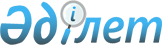 Об утверждении Государственной программы развития образования и науки Республики Казахстан на 2020 - 2025 годыПостановление Правительства Республики Казахстан от 27 декабря 2019 года № 988
      Правительство Республики Казахстан ПОСТАНОВЛЯЕТ:
      1. Утвердить прилагаемую Государственную программу развития образования и науки Республики Казахстан на 2020 - 2025 годы (далее - Программа). 
      2. Центральным, местным исполнительным органам и иным организациям (по согласованию) принять меры по реализации Программы. 
      3. Ответственным центральным, местным исполнительным органам и иным организациям (по согласованию) представлять информацию в соответствии с постановлением Правительства Республики Казахстан от 29 ноября 2017 года № 790 "Об утверждении Системы государственного планирования в Республике Казахстан". 
      4. Контроль за исполнением настоящего постановления возложить на Министерство образования и науки Республики Казахстан. 
      5. Настоящее постановление вводится в действие со дня его подписания.  ГОСУДАРСТВЕННАЯ ПРОГРАММА
развития образования и науки Республики Казахстан на 2020 - 2025 годы Раздел 1. Паспорт Программы
      Объем финансирования Программы будет уточняться при утверждении республиканского и местных бюджетов на соответствующие финансовые годы в соответствии с законодательством Республики Казахстан и исходя из возможности доходной части республиканского и местных бюджетов, государственно-частного партнерства и с привлечением других альтернативных источников. Раздел 2. Введение
      В Казахстане реализуется комплекс системных мер по развитию образования и науки. В 2015 году республика приняла на себя обязательства по достижению Целей устойчивого развития Организации объединенных наций до 2030 года, в т.ч. 4-й Цели, которая предполагает обеспечение всеохватного и справедливого качественного образования и поощрения возможности обучения на протяжении всей жизни для всех. Для ее достижения определены основные направления развития образования в мире: обеспечение предшкольной подготовки, модель 12-летнего школьного образования, развитие у учащихся навыков 21 века, равный доступ к недорогому и качественному ТиПО и высшему образованию. Указанные направления являются приоритетными и для казахстанской системы образования.
      В 2017 году Казахстан стал участником двух профильных комитетов ОЭСР - Комитета образовательной политики и Комитета по научной и технологической политике, что свидетельствует о международном признании достижений казахстанской системы образования. 
      Однако в отечественной системе образования и науки имеется ряд актуальных вопросов, требующих решения. Оценка уровня грамотности и компетенций населения Казахстана свидетельствует о значительном отставании от многих стран мира. По результатам Программы международной оценки компетенций взрослых (16-65 лет) ОЭСР (PIAAC), Казахстан занял 34-е место по читательской, 33-е - по математической грамотности (из 39 стран) и 32-е - по грамотности в сфере информационно-коммуникативных технологий (из 36). Результаты Казахстана намного ниже среднего показателя стран-участниц ОЭСР и Российской Федерации (9-е место по читательской и 15-е - по математической грамотности). При неизменности этого положения в системе образования и науки в обозримой перспективе неизбежны дальнейшее ухудшение качества национального человеческого капитала, депрофессионализация кадров и снижение экономического потенциала страны. 
      Необходимы срочные меры по дальнейшему развитию системы образования и науки в соответствии с лучшими отечественными и мировыми практиками. Так, например, согласно обзору политик стран-членов и партнеров ОЭСР (Education Policy Outlook, 2018), фокус современной государственной политики в образовании концентрируется в шести областях: (1) равенство и качество, (2) подготовка обучающихся к будущему, (3) улучшение организаций образования, (4) система оценивания, (5) управление и (6) финансирование. При этом страны акцентируют свои усилия на решении наиболее важных задач в зависимости от уровня текущего развития и имеющихся возможностей. В рамках указанных областей большинство стран выделяют следующие приоритеты:
      выравнивание возможностей обучающихся вне зависимости от социально-экономического статуса семьи;
      обеспечение соответствия навыков выпускников требованиям экономики;
      профессиональное развитие и высокий статус педагогов;
      вовлечение работодателей в подготовку кадров;
      оценка системы образования и организаций образования;
      построение эффективной структуры управления;
      выстраивание коммуникаций с заинтересованными сторонами;
      эффективное использование финансовых ресурсов.
      Основными вопросами политики в области науки, технологий и инноваций, согласно базе данных ОЭСР STIP Compass, считаются управление, финансирование, исследовательская карьера, программы PhD и постдокторантуры.
      С учетом международных оценок и практик, взятых обязательств и достигнутых результатов, Казахстану необходимо в ближайшие 6 лет принять кардинальные меры по улучшению качества образования и науки. В этой связи Программа ориентирована на решение ключевых идентифицированных проблем, развитие системы образования и науки для повышения ее конкурентоспособности и приближения к лучшим практикам стран ОЭСР.
      В результате реализации мер по улучшению качества образования и науки ожидается достичь 100 % охват детей от 3-6 лет дошкольным воспитанием и обучением, ликвидация 3-х сменного обучения, 100 % обеспечение интернатами опорных школ сельской местности, создание условий для занятия физической культурой и спортом в школах на 150 и более ученических мест, 100 % кабинетов и учителей будут обеспечены компьютерной техникой, 100 % обеспечение 180 опорных колледжей современным оборудованием и программами, в 2 раза увеличится финансирование высшего образования, в 7 раз (от 43 до 358 млрд.тг.) увеличится финансирование науки. Раздел 3. Анализ текущей ситуации
      Итоги реализации Государственной программы развития образования и науки на 2016 - 2019 годы (далее - ГПРОН 2016 - 2019) показывают исполнение целей и задач на 93,4 %. Так, к 2019 году было запланировано достижение 8 целевых индикаторов и 52 показателей, выполнение 170 мероприятий по 5 направлениям ГПРОН 2016 - 2019. Все 8 целевых индикаторов достигнуты, из них 2 перевыполнены. Из 50 показателей, запланированных на отчетный период, по 46 (92 %) - зафиксировано плановое достижение, по 1 (6 %) - недостижение, по 3 (2 %) - частичное исполнение. 
      За 3 года реализации ГПРОН 2016 - 2019 сеть дошкольных организаций увеличилась на 1480 единиц (2016 г. - 9 410, 2017 г. - 9 828, 2018 г. - 10 334). В результате 95,2 % детей 3-6 лет охвачены дошкольным воспитанием и обучением (2016 г. - 85,8%, 2017 г. - 90,5%, 2018 г. - 95,2%). 
      В среднем образовании планомерно осуществляется переход на обновленное содержание. Введены 372 новые школы. 437 государственных школ перешли на подушевое финансирование. Госзаказ получили 80 частных школ. 
      В рамках проекта "Бесплатное профессионально-техническое образование для всех" выделен госзаказ на 94,8 тыс. мест. Принят Закон о расширении академической и управленческой самостоятельности вузов. Количество иностранных студентов за 3 года увеличилось на 8,9 тысяч человек с (2016 г. - 12 837 чел., 2017 г. - 13 898 чел., 2018 г. - 21 727 чел.).
      Число казахстанских вузов в международном рейтинге лучших университетов мира QS, выросло до 10. Впервые в рейтинг Times Higher Education вошли два казахстанских вуза. 
      Увеличилась доля софинансирования научной деятельности со стороны бизнеса. Вклад бизнеса в науку за 3 года составил 4,8 млрд тенге. 
      В целях обеспечения открытости сфер образования и науки оцифрован ряд процедур предоставления государственных услуг, подачи заявок на научные гранты и прием отчетов.
      Аналитическое и информационно-медийное сопровождение Программы.
      В целях создания позитивного восприятия и понимания населением и целевыми аудиториями (родителями, педагогами, обучающимися и т.д.) государственной политики в сфере образования и науки, а также для принятия мер по информационному реагированию государственных органов на негативные и резонансные темы в средствах массовой информации реализован проект по аналитическому и информационно-медийному сопровождению ГПРОН 2016 - 2019 (далее - PR-проект). 
      Анализ предыдущих лет реализации PR-проекта показал эффективность проводимых мероприятий по предупреждению негативной реакции общества на нововведения в сфере образования и науки, своевременному реагированию на критику со стороны общественности и общему продвижению идей Программы среди целевых групп населения.
      В рамках PR-проекта предусмотрено проведение социологического опроса уровня удовлетворенности населения о проводимой политике в сфере образования и науки. Согласно результатам, полностью удовлетворены 22,3 % опрошенных, еще более половины (50,2 %) утверждают, что скорее удовлетворены. Однако, больше четверти респондентов дали негативную оценку, из них 20,1 % - скорее не удовлетворены и 7,5 % - абсолютно не удовлетворены развитием образовательной системы.
      Актуальными остались следующие вопросы.
      Повышение статуса профессии педагога и модернизация педагогического образования 
      За период реализации ГПРОН 2016 - 2019 численность педагогических кадров превысила полмиллиона человек. При этом, несмотря на ежегодный массовый выпуск специалистов в области образования, все еще сохраняется потребность в педагогических кадрах. Отсутствуют действенные механизмы по привлечению и удержанию квалифицированных учителей в школах, в частности, сельских: дорожные и жилищные субсидии, льготы и преференции и др. На педагогические специальности поступают преимущественно абитуриенты с низкими баллами единого национального тестирования (далее - ЕНТ). Система образования не способствует удержанию талантливых учителей. До 35 % педагогов уходят в другие сферы. Отсутствуют механизмы альтернативного входа в педагогическую профессию для мотивированных претендентов. 
      Благодаря внедрению новой системы карьерного роста учителя, заработная плата увеличена от 30 % до 50 % от должностного оклада (педагог, педагог-модератор, педагог-эксперт, педагог-исследователь, педагог-мастер). Кроме того, учителям, преподающим предметы на английском языке, установлена доплата в размере 200 % от базового должностного оклада.
      Однако заработная плата в сфере образования остается одной из наиболее низких по экономике (102 875 тенге при средней зарплате по стране - 163 тыс. тенге), что является негативным фактором, сдерживающим приток квалифицированных кадров. Согласно результатам исследования ОЭСР TALIS-2018, 96 % казахстанских учителей считают, что увеличение их заработной платы должно стать самой приоритетной задачей при увеличении бюджета образования. 
      Приняты меры по освобождению учителей от несвойственных функций. С 2017 года отменен подворовой обход микрорайонов в рамках всеобуча, утвержден перечень из 5 документов, подлежащих заполнению учителями-предметниками. Однако продолжается привлечение учителей к несвойственной им работе. Так, по результатам TALIS-2018, казахстанские учителя оказались одними из самых загруженных среди 48 стран-участниц 
(2-е место). При этом основную часть (69 %) этой нагрузки составляет внеурочная деятельность (в среднем по ОЭСР - 47 %). Значительная перегруженность казахстанских учителей во многом обусловлена отсутствием четкого нормирования рабочего времени. 
      В дошкольном образовании 41,8 % педагогических работников не имеют образования по специальности "Дошкольное воспитание и обучение", 54 % - не имеют квалификационную категорию. Для 22 тысяч педагогов дополнительного образования не предусмотрена система повышения квалификации.
      В системе ТиПО за 4 года потребность в мастерах и преподавателях специальных дисциплин выросла почти в 2,5 раза.
      Таким образом, несмотря на положительные изменения в системе подготовки и развития педагогических кадров, сохраняется ряд проблем, негативно сказывающихся на привлечении и удержании квалифицированных педагогических кадров. В этой связи Программой предусмотрены меры по решению проблем в сфере развития педагогического потенциала страны.
      Сокращение разрыва в качестве образования между городскими и сельскими школами, регионами, учебными заведениями, обучающимися 
      В международных исследованиях выявлена положительная связь между посещением дошкольной организации и результатами образовательных достижений в школе. Исследование PISA показывает, что в странах ОЭСР дети, посещавшие детский сад не менее одного года, опережают своих сверстников в школе на 1,5 года (PISA-2015: +50 баллов). В Казахстане же данный показатель в два с половиной раза ниже (+20 баллов), что свидетельствует о недостаточном качестве дошкольного образования. Качество услуг дошкольного образования вызывает также много нареканий со стороны родителей (ОЭСР, 2018). Согласно рекомендациям экспертов ОЭСР, Казахстану необходимо уделить особое внимание детям раннего возраста и активно продвигать дошкольное образование для детей младше 3 лет. Поэтому требуется обеспечение государственного образовательного заказа на дошкольное воспитание и обучение детей в возрасте от 1 года до приема в первый класс.
      Результаты международных сопоставительных исследований свидетельствуют о том, что в школе сохраняется большой разрыв в качестве образования. Так, Казахстан четырежды принимал участие в международной программе ОЭСР по оценке 15-летних обучающихся PISA (2009, 2012, 2015, 2018) и в международном исследовании IEA оценки качества школьного образования TIMSS по читательской, естественнонаучной и математической грамотности (2007, 2011, 2015, 2019). Итоги исследования выявили существенный разрыв в успеваемости по регионам, территориям (город-село), языку обучения и социально-экономическому статусу семьи. Так, в разрезе регионов разница между самым низким и высоким показателями PISA соответствует 3 годам обучения. Сложившаяся ситуация недопустима для унитарного государства. 
      Неравенство в образовании усиливается неравенством в доступе к дополнительному и неформальному образованию, роль которых в современном мире растет. Сегодня около 70 % обучения в жизни молодого человека происходит в условиях неформального образования: в семье, группе сверстников, молодежных организациях, кружках. В 22 странах ОЭСР и 14 странах-партнерах ОЭСР учащиеся школ, в которых проводится больше внеклассных научных мероприятий, показывают более высокий уровень естественнонаучной грамотности в PISA, чем учащиеся школ, в которых проводится меньше подобных мероприятий. В среднем в странах ОЭСР 56 % учащихся участвуют в научных соревнованиях, 48 % учащихся посещают внеклассные научные проекты. 
      В Казахстане в 2018 году 993 779 детей (2016 г. - 651 409 чел., 2017 г. - 947 327) были заняты во внешкольных организациях дополнительного образования и 1 645 295 детей (2016 г. - 977 125, 2017 г. - 1 417 639) посещали школьные кружки. Вместе с тем сохраняется низкий охват дополнительным образованием детей из сельской местности (35,5 %), из малообеспеченных семей (68 %), а также детей с особыми образовательными потребностями (54,7%). Фактором, ограничивающим доступность дополнительного образования, является преобладание платных дополнительных услуг. Только 22,5 % детей во внешкольных организациях получают дополнительное образование на бесплатной основе. В этой связи необходимо внедрение подушевого финансирования в дополнительном образовании. 
      Для обеспечения более широкой доступности программ ТиПО с 2017 года реализуется проект "Бесплатное профессионально-техническое образование для всех". Вместе с тем сохраняется потребность студентов колледжей в общежитиях. В 2018 г. 26 % студентов, нуждающихся в общежитиях, не были ими обеспечены. 
      Доступ к высшему образованию в последние годы значительно расширился. Увеличивается количество государственных образовательных грантов. Однако при их распределении не учитывается социально-экономический статус семьи, а успеваемость абитуриента является практически единственным определяющим критерием, который усиливает неравенство в доступе к высшему образованию молодежи из разных социальных групп.
      Таким образом, необходимо принятие комплексных мер по сокращению разрыва в качестве образования на всех уровнях и к его доступу.      
      Улучшение условий безопасной и комфортной жизнедеятельности детей
      Недостаточно развитая система своевременного реагирования на нарушения прав детей, в том числе оказавшихся в трудной жизненной ситуации, отсутствие в значительной части организаций образования условий для инклюзивного образования и элементарных удобств создают угрозы для безопасной и комфортной жизнедеятельности детей.
      По данным исследования ЮНИСЕФ 2017 года, две трети школьников в Казахстане испытывают или являются свидетелями насилия со стороны учеников или учителей. На учете органов внутренних дел ежегодно состоят около 7 тысяч несовершеннолетних, находящихся в зоне риска, и 10 тысяч неблагополучных семей. Свыше 3 тысяч детей совершают уголовные преступления. В 2018 году было совершено 2 125 преступлений по отношению к детям, 2 277 несовершеннолетних детей стали жертвами (на 5,5 % выше, чем 2017 г.).
      Сохраняется рост детского суицида (в 2018 году количество совершенных самоубийств среди детей составило 178 случаев, что на 6,6 % больше в сравнении с 2017 годом). 
      Только 20% детских садов, 60 % школ, 30 % колледжей создали условия для инклюзивного образования. Качественным инклюзивным образованием охвачены всего 28,2 % детей дошкольного возраста и 46,5 % школьников с особыми образовательными потребностями. Дефицит специалистов для психолого-педагогического сопровождения детей в инклюзивной среде составляет 64 %. 
      По данным 2018 года, в 2 535 школах имеются только надворные туалеты, в 1 629 школах - привозная вода, 1 093 - без горячей воды, 1 800 - не обеспечены видеокамерами. 
      Для системного мониторинга безопасности, комфортных условий и благополучия детей, своевременного выявления проблем и оперативного принятия решений в 2018 году с учетом международного и казахстанского опыта разработаны система показателей и Индекс благополучия детей. Данный индекс охватывает все жизненно важные сферы: материальное благополучие, здоровье, образование, безопасность и риски, социализацию. 
      Для сравнения стран по Глобальному индексу благополучия используется шкала от "0" до "1", где "1" - самый высокий уровень благополучия.
      По результатам 2017 года, первое место в рейтинге стран заняла Швейцария, у которой Индекс составил 0,83 баллов. Последнее место заняла Нигерия, с 0,38 баллами. 
      В Казахстане по итогам пилотного проекта 2018 года Индекс благополучия детей составил 0,68 баллов.
      Вместе с тем, за 10 месяцев 2019 года по многим направлениям сферы детства наблюдается положительная динамика и тенденция улучшения качества жизни в связи с предпринимаемыми государством мерами. 
      В связи с этим в 2022 году начальный отчет Индекса прогнозируется 0,70, к 2025 году будет 0,73 балла.
      Внедрение Индекса позволит Казахстану определить, насколько дети благополучны, даст возможность отслеживать эффективность национальной политики по улучшению положения детей в разных сферах, подняться на более высокий уровень в международных рейтингах в сфере детства. А также будет способствовать вхождению Казахстана в 30-ку самых развитых стран в мире.
      Необходима последующая апробация Индекса и полномасштабное внедрение.
      Кроме этого, для повышения эффективности государственных затрат на создание безопасной и комфортной среды для детей необходимо использовать лучшую мировую практику. Сегодня в Казахстане финансирование детства осуществляется бюджетными программами различных государственных органов. В международной практике эффективным инструментом адресного расхода госбюджета является консолидированный детский бюджет. Необходимо разработать методику формирования такого бюджета и предусмотреть его ежегодный рост. 
      Совершенствование системы оценки качества обучающихся, педагогов и организаций образования
      В рамках обновленного содержания внедряется критериальная система оценивания учебных достижений обучающихся, призванная обеспечить объективное и равное оценивание учебных достижений учащихся вне зависимости от региона, расположения и языка обучения школы. 
      Для повышения эффективности оценки качества среднего образования ЕНТ разделено на два этапа: итоговую аттестацию в школе и вступительный экзамен в вуз. С 2019 года ЕНТ проводится 4 раза в год для поступления в вуз на платной основе. Введена система "условного зачисления" в вуз для абитуриентов, не преодолевших пороговый уровень по результатам основного или повторного тестирования, как альтернативный механизм обеспечения доступа к высшему образованию.
      При этом, система оценивания обучающихся нуждается в совершенствовании. В частности, необходимо пересмотреть содержание ЕНТ, внешнего оценивания учебных достижений (далее - ВОУД) относительно вопросов, направленных на замер функциональной грамотности и компетенций, по аналогии с инструментами международных сопоставительных исследований PIRLS, PISA, ICILS, а также тестов SAT и др.
      С мая 2018 года казахстанские педагоги перешли на новую систему аттестации. По новой системе аттестацию прошли 42,5 % педагогических кадров (14,1 % - категория педагога-исследователя и педагога-мастера, 15,6 % - категория педагога-эксперта, 12,8 % - категория педагога-модератора). Требуется дальнейшее совершенствование системы аттестации педагогических кадров с учетом накопленного опыта и международной практики. 
      Для стимулирования роста сети частных дошкольных организаций с 2011 года отменено лицензирование дошкольных организаций образования. За этот период сеть дошкольных организаций выросла в 1,5 раза, при этом частных - более чем в 7 раз (2011 г. - 449 ед., 2018 г. - 3 749 ед.). Вместе с тем участились случаи критики со стороны общественности в части материально-технической оснащенности детских садов и качества воспитательного процесса в них.
      С января 2017 года государственную аттестацию вузов заменила международная аккредитация, а с 2018 года государственная аттестация дошкольных организаций, школ и колледжей переориентирована на профилактико-предупредительный характер и требует дальнейшего совершенствования. 
      Отсутствует система оценки организаций дополнительного образования и его влияния на достижения учащихся. В этой связи необходимо проведение исследований по определению факторов и условий достижения качества дополнительного образования.
      Обеспечение преемственности, непрерывности образования и профессиональной подготовки в соответствии с потребностями экономики и регионов 
      Содержание обучения на каждом уровне образования строится на различных целях и ожидаемых результатах, необъединенных общей методологической рамкой. Отсутствует единая концепция обучения в течение всей жизни, которая определяет модель (образ) гражданина Казахстана с необходимым набором знаний, навыков и компетенций. 
      Содержание дошкольного воспитания и обучения ориентировано на формирование компетенций по 5 образовательным областям: здоровье, коммуникация, познание, творчество и социум. Школы поэтапно переходят на обновленные программы с акцентом на навыки широкого спектра: функционального и творческого применения знаний, критического мышления, проведения исследовательских работ, использования ИКТ, применения различных способов коммуникации, умения работать в группе и индивидуально, решения проблем и принятия решений. В техническом и профессиональном и послесреднем образовании программы направлены на развитие у обучающихся профессиональных компетенций. При получении высшего и послевузовского образования студент должен демонстрировать 
5 результатов обучения: знание и понимание в изучаемой области; применение на профессиональном уровне, формулирование аргументов и решение проблем; осуществление сбора и интерпретация информации; сообщение информации, идеи, решения; навыки для самостоятельного продолжения обучения.
      Таким образом, имеющиеся различия и несогласованность в наборе ключевых навыков и компетенций, приобретаемых на разных уровнях образования, создают препятствия к построению системы обучения в течение всей жизни (lifelong learning). Необходима проработка вопросов обеспечения преемственности образовательных программ от дошкольного до послевузовского образования.
      Проблемы непрерывности образования усиливает отсутствие единых подходов к профессиональной ориентации обучающихся. В настоящее время профориентационная работа среди школьников проводится в основном в форме рекламы, когда колледжи и вузы организуют выезды в школы, информируя о специальностях по которым ведут подготовку. Основной целью данных мероприятий является привлечение контингента. В итоге по результатам социологического исследования 2016 года "Будущее - мой выбор" (Білім - Центральная Азия) не более 15 % старшеклассников смогли определиться с будущей профессиональной деятельностью. Профдиагностика KASIPTEST показала, что 75 % обучающихся 11-х классов неверно выбрали профильное направление обучения. 
      Слабая профориентационная работа наряду с невысоким престижем рабочих профессий служит причиной низкого охвата молодежи системой ТиПО, что, в свою очередь, отрицательно сказывается на качестве подготовки кадров. Согласно ГИК ВЭФ-2018, работодатели оценивают качество системы ТиПО на 3,7 балла (ниже среднего). В результате, работодатели не заинтересованы делать инвестиции в обучение будущих кадров. В 2018 году доля студентов, обучающихся за счет работодателей, составила всего 0,2 % от общего контингента обучающихся. Охват студентов колледжей дуальным обучением остается также невысоким - 8 %. 
      Одними из показателей эффективности высшего образования является его интернационализация и представленность вузов во всемирных рейтингах. За период реализации ГПРОН 2016 - 2019 доля иностранных студентов в системе высшего образования выросла до 4 %. Казахстанские вузы впервые признаны рейтинговым изданием Times Higher Education. Число казахстанских вузов, отмеченных в рейтинге QS WUR, выросло до 10. 
      Однако, в высшем образовании по индикатору "Навыки выпускников" в ГИК ВЭФ-2019 Казахстан занимает 95-е место из 141 страны. Социологический опрос показал, что 70 % работодателей не удовлетворены их навыками. При этом мониторинг трудоустройства выпускников колледжей и вузов ведется на основе статистических данных и не предусматривает обратную связь от выпускников. 
      Качество высшего образования влияет на отток студенческой молодежи в зарубежные вузы. В Казахстане за последние 7 лет количество студентов, выезжающих за рубеж, выросло в 2 раза. Более 100 тыс. казахстанцев получают высшее образование в 130 странах мира. 
      Для решения указанных проблем необходима выработка единых подходов к профориентационной деятельности, привлечению работодателей в процесс подготовки специалистов и интернационализации профессионального образования.
      Обеспечение интеллектуального, духовно-нравственного и физического развития обучающихся
      Основой формирования конкурентоспособной личности и специалиста являются ценности, закладываемые в семье, обществе и системе образования. В Казахстане утверждены Концептуальные основы воспитания в условиях реализации программы "Рухани жаңғыру". Реализуются проекты "Туған жер", "Сакральная география Казахстана", "Современная казахстанская культура в глобальном мире", "100 новых лиц Казахстана", "Новое гуманитарное знание. 100 новых учебников на казахском языке", Программа нравственно-духовного образования "Самопознание". Функционируют детско-юношеские движения "Жас қыран" (1-4-е классы), "Жас Ұлан" (5-10-е классы), военно-патриотический клуб "Жас Сарбаз" (колледж, вуз).
      Вместе с тем, по данным исследования Института общественной политики партии "Nur Otan", патриотизм является одной из наименее важных ценностей граждан Казахстана. Только 13 % опрошенных отметили патриотизм как важную ценность. Из 39 ценностей, включенных в стандарты и учебные программы основного среднего образования стран ОЭСР, в Казахстане включены только шесть. 
      По данным социологического исследования Национальной академии образования им. Ы. Алтынсарина, 62 % родителей не уделяют достаточного времени собственным детям, 43 % - мало интересуются их проблемами, 50 % - нуждаются в консультациях педагога-психолога по вопросам профилактики внедрения деструктивных религиозных течений в школьную среду, до 70 % - нуждается в дополнительной помощи по обеспечению информационной безопасности детей.
      Рост детской и подростковой преступности и случаев суицидов, на которые указывалось выше, также свидетельствуют о необходимости усиления воспитательной работы.
      В этой связи требуются принципиально новые подходы к планированию и реализации воспитательной работы в ходе образовательного процесса и досуговой деятельности обучающихся, разработка стандартов поведения с понятными механизмами их применения и соблюдения.
      Развитие материально-технической базы и цифровой инфраструктуры организаций образования
      Развитие инфраструктуры системы образования направлено на сокращение числа аварийных, трехсменных организаций образования, решение вопросов малокомплектных школ (далее - МКШ), обеспечение студентов общежитиями, а также на цифровизацию.
      За 5 лет количество аварийных школ сократилось в 4 раза, однако ликвидировать их полностью не удается. Вследствие физического износа в 2018 году признана аварийной 31 школа (2016 г. - 64 ед., 2017 г. - 45 ед.). Число школ, подлежащих капитальному ремонту, увеличилось с 793 в 2016 году до 842 в 2018 году. Из них отремонтировано только 8 % школ (71 ед.). Нарушение технических регламентов обслуживания зданий и сооружений школ может привести к их аварийному состоянию. Кроме того, в аварийном состоянии находятся 13 организаций дополнительного образования, а 198 требуют капитального ремонта. 
      В этой связи актуальной задачей местных исполнительных органов остается проведение мониторинга технического состояния организаций образования и необходимой профилактической работы по предотвращению их аварийности. 
      В течение трех последних лет доля школ, ведущих занятия в три смены, остается без изменений - 1,8 %, соответственно, сохраняется дефицит ученических мест.
      Для решения вопросов трехсменных и аварийных школ, дефицита ученических мест необходимо принять комплекс мер, в том числе по привлечению частных инвесторов для строительства новых школ, внедрению подушевого финансирования всех уровней образования и ваучерной системы финансирования.
      Для инфраструктурного развития МКШ в настоящее время функционируют 185 опорных школ (ресурсных центров). К ним прикреплены 605 магнитных МКШ (21 % от всех МКШ). Только при 70 опорных школах функционируют пришкольные интернаты. Необходимо продолжить развитие сети опорных школ и пришкольных интернатов до полного охвата ими всех МКШ.
      По поручению Елбасы Н.А. Назарбаева начато строительство общежитий для студентов, в том числе на условиях государственно-частного партнерства. Необходимо до конца 2022 года обеспечить ввод не менее чем 75 тысяч мест в студенческих общежитиях, а к 2025 году - 90 тысяч. 
      Неотъемлемой частью современной системы образования является развитая цифровая инфраструктура. Сегодня многие казахстанские организации образования испытывают трудности из-за низкой скорости Интернета, нехватки или несоответствия цифровой инфраструктуры. 60 % дошкольных организаций, 10 % школ и 18% колледжей до сих пор подключены к сети Интернет со скоростью ниже 4 Мбит/с. В 2018 году в учебном процессе школ использовалось 305 тысяч компьютеров, 30,3 % из которых подлежат замене. Поэтому необходимо развитие IТ-инфраструктуры в организациях образования, цифровых образовательных ресурсов, сетей и платформ массовых открытых онлайн-курсов, автоматизация госуслуг. 
      Повышение транспарентности и эффективности системы управления и финансирования образованием 
      В 2016 - 2019 годах для повышения эффективности и прозрачности деятельности организаций образования созданы коллегиальные органы управления: наблюдательные советы в государственных вузах, попечительные советы в дошкольных организациях, школах и колледжах. 
      В высшем образовании введены новые правила назначения ректоров по принципу выборности. Вузы перешли на самостоятельность в академических, управленческих и кадровых вопросах. 
      За период реализации ГПРОН 2016 - 2019 в системе финансирования отмечен ряд положительных изменений. Внедрение механизмов подушевого финансирования в дошкольном воспитании и обучении, а также отмена лицензирования позволили значительно вовлечь частный бизнес в дошкольное образование. На сегодня более одной трети сети дошкольных организаций являются частными. Вместе с тем, требует проработки вопрос эффективности финансирования государственного заказа в дошкольных организациях с распространением подушевого финансирования для детей от 1 до 3 лет и с привязкой к качеству оказываемых услуг.
      Внесены изменения и дополнения в подушевой норматив. В частности, определен отдельный размер подушевого норматива для детей с особыми образовательными потребностями в общеобразовательных классах; введен корректирующий (понижающий) коэффициент для переполненных школ со значительным фактическим контингентом. Определен размер подушевого норматива для вновь вводимых частных школ. В норматив включен стимулирующий компонент для введения частными инвесторами новых ученических мест. Колледжи страны также переходят на подушевое финансирование. Вузы получили самостоятельность в финансовых вопросах.
      Внедрение подушевого финансирования в дополнительном образовании позволило бы расширить охват детей внеурочным обучением и воспитанием. 
      Однако доля расходов на образование от ВВП в Казахстане по-прежнему остается низкой - 3,3 %. Динамика показателя с 2012 г. сохраняется на одном уровне, не превышая 3,5 %. Это ниже среднего показателя ОЭСР (5 %) и рекомендуемого ЮНЕСКО уровня в 4-6 %.
      Эффективное планирование и реализация государственной политики в области образования и науки, а также научно-технического и инновационного развития требует увеличения финансирования до 5 % от ВВП и выстраивания системных взаимосвязей между Министерством образования и науки, отраслевыми государственными и местными исполнительными органами всех уровней.
      Развитие интеллектуального потенциала науки 
      Ежегодно увеличивается государственный образовательный заказ на подготовку докторов PhD. В 2018 году их выпуск увеличился по сравнению с предыдущим с 619 до 721 человека (+14 %). Активный вклад в формирование научно-исследовательского потенциала вносит международная стипендия "Болашақ": 93 % стипендиатов обучаются по программам магистратуры и докторантуры. 
      В 2018 году научными исследованиями и разработками занимались 384 организации (2016 г. - 383 ед., 2017 г. - 386 ед.). Из них 39 % относилось к предпринимательскому сектору экономики, 27 % - к государственному сектору, 25 % - к организациям высшего образования, 9 % - в некоммерческом секторе науки.
      Из задействованных в 2018 году в сфере науки сотрудников на долю специалистов предпенсионного и пенсионного возрастов старше 55 лет приходится почти 30 % от общего контингента. Молодые ученые составили около 35% контингента. На долю ученых возрастной группы от 35 до 54 лет в последний год приходилось 40 % от общей численности.
      Вместе с тем, сохраняется проблема привлечения и удержания талантливой молодежи и высококвалифицированных специалистов в науке. Имеющиеся научные кадры обладают недостаточными исследовательскими навыками, низким уровнем владения английским языком и слабыми навыками в сфере технологического развития и инноваций. 
      На 1 млн населения в стране приходятся 662 ученых, что меньше в 4,3 раза, чем в России (2 852), в 2,7 - в Беларуси (1 805) и в 6,4 - в США (4 256).
      Кроме того, в настоящее время в сфере науки имеются такие проблемы, как низкий уровень оплаты труда научных работников и отсутствие механизмов стимулирования научно-исследовательской деятельности; низкая результативность научно-исследовательских и опытно конструкторских разработок (далее - НИОКР) и невостребованность научных результатов со стороны индустрии и бизнеса; низкая доля инновационной активности бизнеса; слабая инвестиционная привлекательность научной сферы и низкое финансирование и софинансирование научных исследований. 
      Средняя заработная плата по грантовому финансированию коммерциализации результатов научной и научно-технической деятельности составляет 287 тыс. тенге, по программно-целевому финансированию - 157 тыс., по базовому финансированию - 72 тыс. Наименьшая заработная плата приходится на грантовое финансирование - 51 тыс. тенге. В 2018 году зарплата в государственном секторе науки составила 119 тыс. тенге, что меньше среднего показателя по стране (163 тыс. тенге). 
      Объемы расходов на НИОКР остаются относительно небольшими. В Казахстане затраты на НИОКР с 2015 года сократились с 0,17 % до 0,12 % от ВВП в 2018 году. Наибольшая часть финансирования внутренних затрат на НИОКР приходится на средства республиканского бюджета - 51,3 %, собственные средства предприятий составляют 40,9 % и другие источники - 7,8 %.
      Модернизация научной инфраструктуры и цифровизация науки 
      Происходит постепенное обновление научного оборудования государственных вузов, научно-исследовательских институтов (далее - НИИ), реализующих НИОКР (13 %). В организациях высшего образования и НИИ созданы офисы коммерциализации, технопарки, бизнес-инкубаторы, внедренческие подразделения. Однако научная инфраструктура не соответствует современным требованиям реализации научных исследований. 
      Отсутствует единая база данных научных организаций. Имеется недостаточная концентрация научных направлений и научных школ на приоритетных направлениях развития Казахстана, а также несоответствие интеллектуального потенциала науки стратегическим задачам государства.
      Повышение востребованности научных разработок и интеграция в мировое научное пространство
      Научные исследования реализуются в рамках семи приоритетов развития науки, определенных Высшей научно-технической комиссией при Правительстве Республики Казахстан.
      В настоящее время по грантовому финансированию на 2018 - 2020 годы реализуются 1 076 научных проектов. Сумма финансирования на 2019 год составляет 9,5 млрд тенге. 
      По стране в рамках программно-целевого финансирования на 2018 - 2020 годы реализуются 144 научно-технические программы. Общий объем финансирования на 2019 год составляет 23 млрд тенге.
      В 2018 - 2020 гг. финансируется 101 организация 8 министерств. В 2019 году объем базового финансирования составил 4,6 млрд тенге.
      В настоящее время по итогам проведенных конкурсов на грантовое финансирование по коммерциализации результатов научной и научно-технической деятельности реализуются 153 проекта на общую сумму 38 млрд тенге, софинансирование составляет более 5 млрд тенге - 14,5 % (2017 г. - 2,1 млрд тг., 2018 г. - 2,3 млрд тг., 2019 г. - 2,5 млрд тг.). По итогам 2018 года 25 проектов были завершены. По 36 проектам организованы запуски производств, доход от которых на первый квартал 2019 г., по данным акционерного общества "Фонд науки", составил порядка 1 млрд тенге.
      В Казахстане ежегодно проводится оценка результативности научных проектов и программ, финансируемых за счет государственного бюджета. Произошел рост количества научных проектов и программ с высоким и средним уровнем научно-практической результативности с 64,9 % в 2016 г. до 72,4 % в 2018 г. Доля коммерциализируемых проектов от общего количества прикладных научно-исследовательских работ за три года выросла на 6,8 % и в 2018 г. составила 23,5 %. С 2016 г. в 2,5 раза увеличилось количество выданных охранных документов. При этом научные исследования недостаточно ориентированы на актуальные потребности экономики и общества, что негативно влияет на отношение к науке в обществе, снижает потенциал коммерциализации научных результатов и интерес к сотрудничеству с наукой со стороны бизнеса.
      Произошел прирост доли доходов 11 вузов от инновационной и научной деятельности с 9 % до 12,4 %. Однако отмечается слабое сотрудничество между вузами, НИИ, бизнес-сообществом, государством и другими заинтересованными сторонами (посреднические организации, гражданское сообщество и др.).
      Как уже отмечалось, объем финансирования образования и науки не соответствует стратегическим задачам страны в развитии навыков высокого уровня, повышения конкурентоспособности научного потенциала, соответствия принципам и стандартам стран ОЭСР. В связи с этим, Президентом Казахстана Токаевым К. К. поручено предусмотреть увеличение общих расходов на образование и науку до 5 % от ВВП в Программе. 
      SWOT-анализ системы образования:
      1. Сильные стороны
      1) обеспечение непрерывного профессионального развития педагогических работников;
      2) обновление содержания образования;
      3) поэтапное внедрение подушевого финансирования;
      4) внедрение дуального обучения в системе ТиПО;
      5) реализация проекта "Бесплатное профессионально-техническое образование для всех";
      6) расширение академической свободы ВУЗов;
      7) рост публикационной активности профессорско-преподавательского состава (далее - ППС) и ученых;
      8) существование точек роста - АОО "Назарбаев университет" - университет мирового класса, АОО "Назарбаевские интеллектуальные школы";
      9) членство в Болонском процессе;
      10) программа "Болашак";
      11) открытость;
      12) стремление к международному партнерству;
      13) полиязычное образование;
      14) финансирование государством программы академической мобильности и привлечения зарубежных топ-менеджеров и ученых;
      15) трехуровневая система подготовки кадров;
      16) наличие в вузах программ двухдипломного образования;
      17) прозрачность принимаемых решений;
      18) наличие подписки на научные базы данных.
      2. Слабые стороны
      1) старение остепененных кадров;
      2) отсутствие системы достоверной образовательной статистики;
      3) недофинансирование системы образования;
      4) затраты на образование составляют 3,8 % при рекомендуемых ЮНЕСКО 5-7 %. 
      5) неравномерное распределение образовательных грантов;
      6) избыточное количество многопрофильных университетов, не соответствующее потребностям регионального развития;
      7) диспропорция в подготовке кадров;
      8) несовершенство информационных систем в учебных заведениях;
      9) средняя зарплата преподавателей является одной из самых низких в мире;
      10) сильно устарела инфраструктура организаций высшего образования;
      11) несбалансированность содержания образовательных программ;
      12) наука и отраслевые научные исследования не координируются единым органом;
      13) слабая связь науки, образования и производства;
      14) низкое качество педагогического образования;
      15) несоответствие компетенций профиля выпускников требованиям профессионального сообщества;
      16) барьеры при внутренней академической мобильности - разная стоимость обучения;
      17) несовершенство системы признания результатов обучения предыдущего уровня;
      18) низкий уровень мотивации труда научных работников в системе высшего образования РК;
      19) отсутствие плановой системы повышения квалификации;
      20) слабый уровень владения ППС иностранными языками;
      21) недостаточное использование ППС и исследователями научных баз данных;
      22) количество обучающихся по программам PhD не покрывает потребности организаций высшего образования и НИИ в остепененных кадрах.
      3. Возможности
      1) внимание государства к системе образования;
      2) развитие государственно- частного партнерства (далее - ГЧП); 
      3) инвестиционная поддержка образования и науки со стороны международных организаций и работодателей;
      4) обучение по международным грантам и программам;
      5) финансирование высшего образования из средств местного бюджета;
      6) расширение сотрудничества со странами Центральной Азии.
      4. Угрозы
      1) высокая доля молодежи NEET в ряде регионов; 
      2) утечка талантов;
      3) рост конкуренции вследствие глобализации образования;
      4) снижение потребности в очном обучении в связи с развитием IT;
      5) дисбаланс трудовых ресурсов;
      6) несформированность общественных механизмов и институтов гражданского общества;
      7) пассивность стейкхолдеров в обеспечении качества высшего образования;
      8) непривлекательность казахстанского образования для иностранных студентов;
      9) неготовность профессионального сообщества к участию в образовательном процессе и сертификации специалистов;
      10) активная конкуренция со стороны российских учебных заведений высшего и послесреднего образования и др. конкурентов;
      11) отток кадров в другие сферы. Раздел 4. Цели, задачи, целевые индикаторы и показатели результатов реализации Программы 
      Цель 1. Повышение глобальной конкурентоспособности казахстанского образования и науки, воспитание и обучение личности на основе общечеловеческих ценностей.
      Достижение данной цели будет измеряться следующими целевыми индикторами:
      Для достижения поставленной цели необходимо решить следующие задачи:
      Задача 1. Обеспечить высокий статус профессии педагога, модернизировать педагогическое образование
      Задача 2. Сократить разрыв в качестве образования между городскими и сельскими школами, регионами, учебными заведениями, обучающимися
      Задача 3. Обеспечить безопасную и комфортную среду обучения
      Задача 4. Внедрить обновленную систему оценки качества обучающихся, педагогов и организаций образования на основе лучших практик 
      Задача 5. Обеспечить преемственность и непрерывность обучения, профессиональной подготовки в соответствии с потребностями экономики и региональными особенностями
      Задача 6. Обеспечить интеллектуальное, духовно-нравственное и физическое развитие обучающихся
      Задача 7. Оснастить организации образования цифровой инфраструктурой и современной материально-технической базой
      Задача 8. Внедрить вертикаль системы управления и финансирования образованием
      Цель 2: Увеличение вклада науки в социально-экономическое развитие страны.
      Достижение данной цели будет измеряться следующими целевыми индикаторами:
      Для реализации поставленной цели предусматривается решение следующих задач:
      Задача 1. Укрепить интеллектуальный потенциал науки
      Задача 2. Модернизировать и оцифровать научную инфраструктуру
      Задача 3. Повысить результативность научных разработок и обеспечить интеграцию в мировое научное пространство Раздел 5. Основные направления, пути достижения поставленных целей программы и соответствующие меры
      Основными направлениями данной Программы являются:
      развитие кадрового потенциала системы образования и науки;
      модернизация содержания образования всех уровней;
      развитие инфраструктуры и цифровизация образования и науки; 
      трансформация системы управления и финансирования образования;
      модернизация научно-исследовательской деятельности.
      Цель 1. Повышение глобальной конкурентоспособности казахстанского образования и науки, воспитание и обучение личности на основе общечеловеческих ценностей.
      Задачи: 
      5.1.1. Обеспечить высокий статус профессии педагога, модернизировать педагогическое образование
      1. Улучшение условий труда педагогов для усиления их мотивации к повышению качества обучения и воспитания
      В целях повышения престижа труда педагогов в системе образования Казахстана будет реализован комплекс мер материального и нематериального стимулирования. 
      Оплата труда педагогов дошкольного, среднего, технического и профессионального образования будет увеличена в два раза в течение четырех лет с 2020 года. Кроме того, предусматривается возможность дифференцированного повышения оплаты труда за счет доплат за квалификационный уровень методистам, педагогам дошкольного, школьного, дополнительного, технического и профессионального образования, а также за наставничество, степень магистра и др. 
      Также предусматриваются меры по расширению социального пакета педагога в рамках реализации законов Республики Казахстан "О статусе педагога" и "О внесении изменений и дополнений в некоторые законодательные акты Республики Казахстан по вопросам статуса педагога, снижения нагрузки на ученика и учителя". 
      Будет изучена и разработана система нормирования труда учителя, включающая преподавание, учебно-методическую, учебно-воспитательную, организационно-педагогическую деятельность.
      Педагоги организаций всех уровней образования будут проходить курсы повышения квалификации в аудиторной и дистанционной формах, позволяющие совершенствовать педагогическое мастерство по обеспечению преемственности между уровнями образования. Изменится подход к повышению квалификации педагогов в сторону обеспечения непрерывного профессионального развития, предусматривающий системное посткурсовое сопровождение, дальнейшее изменение и совершенствование практики преподавания. 
      Содержание программ курсов повышения квалификации будет включать оптимальное соотношение предметных, психолого-педагогических, социальных и других компетенций, необходимых педагогу для реализации всех видов педагогической деятельности. Программы курсов будут содержать компонент для обеспечения педагогом каскадного распространения полученных знаний и навыков в педагогическом коллективе. Качественное содержание программ курсов будет способствовать качественному росту знаний обучающихся.
      Кроме этого, система повышения квалификации будет предусматривать возможность выбора провайдера курсов на основе ваучерной системы.
      Школам, получившим высокую оценку по итогам экспертного обзора качества среднего образования (инспектирования), будет предоставлена возможность стать обучающей школой (TEACHING SCHOОLS), заниматься распространением своего опыта в другие школы.
      Педагоги через Action Research и Lessen Study будут улучшать собственную практику преподавания, а также делиться опытом с другими педагогами.
      В рамках перехода организаций образования на латинскую графику для педагогов запланировано проведение курсов.
      Будет продолжено участие казахстанских педагогов в Международном исследовании преподавания и обучения - TALIS (ОЭСР). 
      Будут созданы Республиканская ассоциация педагогов-предметников, а также ассоциации педагогов-предметников в каждом регионе, которые будут содействовать повышению профессионального мастерства педагогов. 
      Будет пересмотрена работа всех методических служб системы образования. 
      Национальная академия образования им. Ы. Алтынсарина станет центром методических инноваций. Республиканский учебно-методический совет при нем в тесном взаимодействии с педагогическими вузами будет объединять и координировать деятельность всех учебно-методических служб, ассоциаций педагогов-предметников страны. 
      Национальная академия образования им. Ы. Алтынсарина на основании международных и отечественных мониторингов и исследований будет владеть исследовательскими инструментариями и методологическими подходами, используемыми ОЭСР и IEA. 
      Ежегодно будут проводиться форумы и слеты учителей-предметников.
      В техническом и профессиональном образовании для решения вопроса нехватки мастеров производственного обучения будут приняты дополнительные меры по привлечению специалистов с производства. Для них будет организована переподготовка по педагогике и методикам обучения, установлена доплата за квалификационную категорию по итогам подтверждения квалификации. 
      Будет предусмотрена стажировка мастеров производственного обучения на предприятиях. Рейтинг организаций технического и профессионального образования, развитие центров компетенций, профилизация, корпоративное управление, а также пересмотренные квалификационные требования будут содействовать подготовке востребованных кадров. 
      В высшем и послевузовском образовании повышение стоимости государственного образовательного гранта позволит вузам существенно повысить заработные платы ППС и работников высшего образования. Трансформация вузов в некоммерческие акционерные общества создаст благоприятные условия для диверсификации финансовых потоков и источников прибыли вузов, что позволит предоставлять социальные пакеты для ППС, планировать средства для профессионального развития преподавателей и работников системы высшего образования. 
      Будет проводиться комплексная работа по формированию положительного образа педагога через размещение информации, способствующей повышению престижа профессии, проведению республиканских конкурсов "Лучший педагог", "Лучший преподаватель", "Лучший учитель Казахстана". С 2020 года в международном конкурсе "Учитель мира" примут участие учителя, в том числе из числа победителей республиканского конкурса "Лучший педагог", "Лучший преподаватель". 
      Будут учреждены государственная награда Республики Казахстан "Қазақстанның еңбек сіңірген ұстазы" и ежегодная национальная премия "Ұлағат" среди педагогов организаций образования за счет меценатов.
      В целях активного вовлечения педагогического сообщества в обсуждение актуальных вопросов образования и поддержки талантливых педагогов будут созданы условия для формирования экспертных и профессиональных общественных объединений.
      2. Модернизация педагогического образования, системы входа в профессию и непрерывного профессионального развития педагога
      В целях улучшения педагогического образования будет проведена профилизация вузов и колледжей, осуществляющих подготовку кадров по педагогическим специальностям. Для этого будут усилены квалификационные требования к вузам и колледжам, осуществляющим подготовку педагогов.
      Будет налажено тесное научно-практическое взаимодействие вузов и колледжей с дошкольными организациями и школами.
      К 2022 году 100% будут обновлены программы подготовки педагогических кадров в соответствии с профессиональным стандартом. 
      Предусматривается увеличение продолжительности педагогической практики и оплата труда педагогов за руководство практикой за счет средств государственного образовательного заказа и образовательных грантов. 
      С 2021 г. выпускники педагогических специальностей будут проходить сертификацию на профессиональное мастерство.
      Будет предусмотрено поэтапное увеличение баллов для поступления на педагогические специальности. Изменятся критерии при сдаче творческих экзаменов по педагогическим специальностям, определяющие склонности и готовность работать в профессии. 
      В рамках внедрения системы сертификации педагогических работников продолжится работа по совершенствованию содержания, механизмов сдачи Национального квалификационного тестирования, цифровизации и самостоятельного права повышения и подтверждения квалификации при соответствии квалификационным требованиям. 
      Для организации обучения на трех языках в вузах будет продолжена подготовка учителей, преподающих предметы на английском языке. Большинство вузов будут иметь зарубежных партнеров.
      Будет организована подготовка преподавателей специальных дисциплин и мастеров производственного обучения на базе вузов из числа выпускников колледжей.
      Также будут проработаны условия педагогической переподготовки (входные требования, сроки, педагогические специальности, др.), благодаря которой право заниматься педагогической деятельностью будут получать лица, не имеющие педагогического образования (согласно правилам педагогической переподготовки PGCE). 
      С целью изучения новых производственных технологий иностранные и отечественные компании будут привлекаться для организации стажировок, мастер-классов, тренингов, курсового обучения педагогов организаций ТиПО, а также в предоставлении учебно-методических разработок и пособий.
      5.1.2 Сократить разрыв в качестве образования между городскими и сельскими школами, регионами, учебными заведениями, обучающимися
      1. Выработка механизма поддержки организаций образования с низкой результативностью, социально уязвимых категорий обучающихся 
      В целях повышения качества среднего образования будет разработана его научная основа и будет внедрена в практику.
      Для выравнивания возможностей и сокращения разрыва в образовательных достижениях обучающихся усилия будут сконцентрированы на поддержке школ с низкой результативностью, развитии инклюзивного образования, более широком вовлечении детей из социально уязвимых семей в техническое и профессиональное, а также высшее образование.
      Будет проработан вопрос "шефства" сильных школ над школами с низкой результативностью в вопросах менеджмента, педагогической поддержки, учебно-методического содержания и распространения успешного опыта. Важной мерой станут проекты "Мобильный учитель" (поддержка и повышение качества обучения в малокомплектных школах) и "Временная семья" (проживание учащихся в семье в населенном пункте, где расположена опорная школа). Учителя, работающие в МКШ, будут обеспечены методической поддержкой: курсами, семинарами и тренингами по работе с учащимися в совмещенных классах.
      Будет изменена система оплаты труда педагогов в условиях МКШ.
      В рамках реализации проекта Всемирного банка "Модернизация среднего образования" предусмотрено оснащение сельских общеобразовательных и "уязвимых" школ обучающими материалами, компьютерным оборудованием и цифровой техникой.
      Для обеспечения равных условий и доступа к качественному дошкольному воспитанию и обучению предлагается дальнейшее расширение сети дошкольных организаций и школ за счет механизма ГЧП и подушевого финансирования, а также создание института воспитателей на дому ("социальная няня"), в том числе при штатах дошкольных организаций. Продолжится работа по размещению государственного образовательного заказа на дошкольное воспитание и обучение.
      Кроме того, будут разработаны рекомендации по созданию групп кратковременного пребывания при действующих дошкольных организациях для обучения и воспитания детей 1-2 лет из малообеспеченных и многодетных семей, семей, воспитывающих детей-инвалидов.
      Для родителей детей, неохваченных дошкольным образованием, будет расширена сеть консультационных пунктов, разработаны обучающие онлайн и мобильные приложения.
      Будет реализована инициатива Фонда Первого Президента Республики Казахстан - Елбасы по выявлению и поддержке талантов и лидеров "Еl Umiti". В рамках инициативы получат развитие Центры выявления и поддержки талантов при управлениях образования, проект "Национальный интеллектуальный турнир "Мың бала", система премирования за проявленный патриотизм и активную гражданскую позицию.
      В целях снижения информационного неравенства и создания равных возможностей для детей из разных регионов будет организована онлайн подготовка к предметным олимпиадам различного уровня с лучшими тренерами страны. 
      Планируется проработка упрощенных механизмов поступления в вузы за выдающиеся заслуги, в том числе за победу в наиболее престижных международных предметных олимпиадах. Вузы в рамках автономии будут вправе предоставлять адресные привилегии абитуриентам, талантливым в различных сферах.
      В целях поддержки одаренных детей и использования их потенциала для экономики страны победители международных олимпиад, республиканских предметных олимпиад, творческих конкурсов и спортивных соревнований, перечень которых утверждает уполномоченный орган в области образования, будут освобождаться от итоговых экзаменов, ЕНТ и напрямую будут зачисляться в вузы.
      Будет внедрена новая система размещения госзаказа на подготовку кадров с ТиПО путем предоставления выпускникам 9-х, 11 классов выбора специальности и колледжа по итогам сдачи единого экзамена. Выпускники 11-х классов, сдавшие единый экзамен, будут участвовать в конкурсе на размещение государственного образовательного заказа по его результатам. 
      В системе ТиПО будет поэтапно внедрена кредитная система, подушевое финансирование.
      Продолжится реализация проекта "Бесплатное профессионально-техническое образование для всех" с выделением государственного образовательного заказа на подготовку рабочих кадров и специалистов среднего звена за счет средств местного бюджета.
      Планируется расширение охвата бесплатным ТиПО молодежи категории NEET, детей из малообеспеченных, многодетных семей, сельской молодежи. Для них будет предусмотрен государственный образовательный заказ на специальности среднего звена. 
      Проект "Мәңгілік ел жастары - индустрияға!" ("Серпін") будет продолжен за счет средств государственного бюджета. Выпускники проекта "Серпін" будут обеспечены работой в регионе обучения и государственной поддержкой.
      В целях обеспечения доступности высшего образования для молодежи будет увеличено количество грантов за счет местных исполнительных органов, работодателей, в том числе для целевых групп (социально уязвимых категорий и с низкими доходами). Планируется пересмотр системы распределения государственных образовательных грантов в пользу не только академических достижений абитуриента (merit-based), но и его социально-экономического статуса (need-based).
      Государственные гранты для получения высшего образования будут иметь несколько видов в зависимости от учебных достижений и социального статуса.
      2. Повышение доступа к качественному дополнительному образованию
      Будет разработано и запущено программное обеспечение "Навигатор дополнительного образования", которое позволит родителям и детям видеть пользовательские или экспертные оценки и выбирать организации дополнительного образования по желанию. Разработка методологии информационного модуля Навигатора будет основана на результатах исследования факторов и условий достижения качества дополнительного образования (материально-техническая база организаций дополнительного образования, качественный состав педагогов, запросы родителей в услугах дополнительного образования).
      Планируется реализация общенационального культурно-образовательного проекта "Дебатное движение школьников "Ұшқыр ой алаңы". Во всех регионах страны будут открыты дебатные центры и клубы.
      Будет реализован просветительский проект "Дети и театр" с целью вовлечения подрастающего поколения в мир театрального искусства.
      Планируется реализация социальных проектов детского волонтерского проекта "Қоғамға қызмет".
      По проекту "Ашық жүрек" предусматривается создание волонтерских клубов в колледжах, проведение региональных слетов волонтеров.
      Будет реализован проект "Студенческий социальный кредит" для повышения доли студентов высших учебных заведений, вовлеченных в добровольную социально направленную, общественно полезную деятельность в интересах физических и (или) юридических лиц, путем их материального поощрения в виде предоставления социального студенческого кредита.
      Во всех регионах продолжится развитие сети детских технопарков и бизнес-инкубаторов на базе Дворцов школьников за счет местного бюджета и спонсорских средств.
      На базе вузов страны будет создана сеть современных детских и молодежных инновационных проектно-конструкторских инжиниринговых центров, исследовательских площадок. 
      Будет продолжена работа по вовлечению студентов колледжей и вузов в органы самоуправления, студенческие парламенты, клубы, комитеты по делам молодежи, школы волонтеров, спортивные секции и мероприятия.
      5.1.3. Обеспечить безопасную и комфортную среду обучения
      В целях обеспечения взаимодействия государственных органов по вопросам охраны прав детей с момента рождения до совершеннолетия, координации деятельности всех заинтересованных государственных органов по вопросам финансирования безопасной и комфортной среды обучения и защиты прав детей будет разработана методика расчета "Детского бюджета в объемах МБ и РБ на социальные затраты".
      "Детский бюджет" - это измерение консолидированного бюджета, включающего республиканские и местные бюджеты на поддержку детей и оценивание эффективности государственного расхода в интересах детей. Внедрение "Детского бюджета" позволит определить уровень затрат бюджета в интересах детей, ориентированного на обеспечение их благополучия и прав, а также усилит внимание государственных и местных органов к учету интересов и потребностей детей во всех сферах.
      Имея "Детский бюджет", государственные органы получают инструмент определения приоритетов в бюджетной политике, ее соответствие социальным обязательствам власти. Разработка методики расчета "Детского бюджета" позволит ввести мониторинг общей суммы госбюджета, выделяемо на детей.
      Будет осуществлена интеграция баз данных систем здравоохранения, образования, социальной защиты, местных исполнительных органов. 
      Для многокритериального подхода к оценке благосостояния и улучшения положения детей в 2020 году будет дополнительно апробирован и в 2022 году внедрен Индекс благополучия ребенка.
      Для исключения латентности насилия в отношении детей и среди них ежегодно будут проводиться соответствующие социологические исследования по определению уровня насилия в отношении и среди несовершеннолетних.
      Будут реализовываться программы по профилактике и реагированию на насилие в школах, а также формированию жизненных навыков и превенции суицидов для повышения осведомленности о насилии среди учащихся.
      В целях предупреждения и создания безопасных условий планируется довести до 100 % оснащенность организаций образования системой видеонаблюдения, в том числе школьных пищеблоков, а также обеспечить комфортными условиями, безопасным школьным подвозом и т.д.
      Будет обеспечена система безопасного доступа, специализированной охраны и контроля. 
      Будут улучшены условия школьных столовых, в т.ч. за счет ГЧП. Организация школьного питания изменится с учетом потребностей детей и родителей. 
      Будут пересмотрены нормы и рацион питания. Поэтапный переход на безналичный расчет, обеспечение видеонаблюдением школьных пищеблоков, активизация деятельности бракеражных комиссий. 
      В целях раннего выявления детей "группы риска" и оказания им своевременной помощи, пресечения буллинга будет усилена деятельность психологических служб организаций образования и школьных служб примирения.
      Будет развиваться сеть загородных детских лагерей, в т.ч. за счет ГЧП. Организация загородного детского отдыха будет иметь приоритетное направление. Местными исполнительными органами будут организованы тематические смены летних лагерей для детей из социально-уязвимых, малообеспеченных семей, детей из "группы риска", детей с девиантным поведением.
      Продолжится развитие сети (трансформация детских домов) центров и психологических служб по оказанию социально-правовой и психолого-педагогической поддержки семьям с детьми, попавшими в трудную жизненную ситуацию. 
      Планируется разработка и внедрение мер по защите детей от информации и материалов, наносящих вред их духовному развитию.
      Планы воспитательных работ организаций образования будут включать работу по киберкультуре и кибергигиене детей.
      Для трудоустройства выпускников организаций для детей-сирот и детей, оставшихся без попечения родителей, будут привлечены представители бизнеса и неправительственных организаций. 
      Будет продолжена работа по развитию школ приемных родителей по оказанию правовой и консультационной помощи родителям или заменяющим их лицам.
      Также будет продолжено взаимодействие с некоммерческими и неправительственными организациями по вопросам устройства детей- сирот и детей, оставшихся без попечения родителей, в семьи казахстанских граждан. 
      Будет оптимизировано и автоматизировано оказание государственных услуг в сфере специального и инклюзивного образования, в рамках которого будут интегрированы информационные системы здравоохранения и социальной защиты. Это позволит психолого-медико-педагогическим консультациям (далее - ПМПК) перейти от "медицинской" к "педагогической" модели. Деятельность ПМПК будет направлена на определение образовательных потребностей детей. 
      В целях усиления деятельности ПМПК и кабинета психолого-педагогической коррекции (далее - КППК) будут проработаны нормы их размещения, автоматизирован прием документов на оказание психолого-педагогической поддержки, а также созданы ресурсные центры на базе школ для развития инклюзивных практик и обмена опытом педагогами. Расширится сеть КППК и ПМПК. Школы и колледжи будут обеспечены соответствующими специалистами по сопровождению детей в инклюзивной среде с особыми образовательными потребностями.
      Будет внедрена мобильная консультативно-методическая помощь педагогам, родителям, детям с особыми образовательными потребностями. 
      Будут обновлены квалификационные требования для педагогов, работающих в условиях инклюзивного образования (учителя-предметники, педагоги, педагоги-ассистенты и другие) на основе профессионального стандарта.
      Для коррекционно-педагогической поддержки детей с особыми образовательными потребностями будут разработаны нормы подушевого финансирования (социального рюкзака) при размещении госзаказа. 
      Организациями образования будет продолжена работа по обеспечению условий для обучающихся с особыми образовательными потребностями (оснащение специальным оборудованием, мебелью, кадрами, учебниками и учебно-методическими комплексами, пандусами, подъемниками, лифтами и др.).
      Будут приняты меры по совершенствованию нормативных правовых актов по безопасности проведения мероприятий с детьми, в том числе туристских походов, экспедиций и экскурсий с обучающимися. 
      5.1.4 Внедрить обновленную систему оценки качества обучающихся, педагогов и организаций образования на основе лучших практик 
      В целях перехода от контроля качества образования к его обеспечению будут усовершенствованы механизмы системы оценки качества и методической поддержки организаций образования.
      Для повышения качества предоставляемых образовательных услуг дошкольными организациями планируется введение поэтапного лицензирования их деятельности. Будет апробирован и внедрен рейтинг дошкольных организаций с включением в него родительской оценки.
      В целях выявления и оказания адресной поддержки школ, демонстрирующих низкое качество образовательной деятельности, будет введен институт экспертного обзора качества среднего образования (инспектирования) школ на соответствие требованиям законодательства в области образования. Будут усовершенствованы критерии оценки организаций среднего образования. Также введены новые квалификационные требования, предъявляемые к образовательной деятельности, к школам, гимназиям, лицеям, колледжам и вузам.
      По результатам экспертного обзора качества среднего образования (инспектирования), будут разрабатываться стратегии по улучшению качества образования, включая учебно-методическую поддержку, повышение потенциала педагогов, материально-техническое оснащение и др. Будет осуществлено повышение потенциала и статуса специалистов-инспекторов, консультантов-инспекторов по образованию, и специалистов по обеспечению качества образования. 
      Учитывая международный опыт, будет совершенствоваться механизм внешнего оценивания у обучающихся организаций образования. 
      Будут проработаны вопросы по аккредитации, лицензированию государственных внешкольных организаций дополнительного образования детей, усовершенствована система аттестации педагогов дополнительного образования, разработаны инструменты оценивания для аттестации и присвоения квалификационной категории.
      Будет проработан вопрос совершенствования государственного контроля на уровне среднего, технического и профессионального, высшего и послевузовского образования, что приведет к оптимизации сети вузов. 
      С целью снижения административной нагрузки на организации образования и предоставления им права самостоятельного устранения выявленных нарушений будет введен профилактический контроль без их посещения.
      Будет усовершенствована критериальная система оценивания в школе. Продолжится работа по повышению объективности внутреннего оценивания школьников (формативная и суммативная оценки, баллы). 
      Изменения в учебных программах потребуют системного пересмотра инструментов оценивания в соответствии с ожидаемыми результатами государственного общеобязательного стандарта образования. Будут пересмотрены задания и формат проведения итоговой аттестации, содержание ЕНТ с включением вопросов, направленных на замер функциональной грамотности и компетенций по аналогии с инструментами международных сопоставительных исследований PIRLS, PISA, ICILS, а также тестов SAT и др.
      Будет введен срез овладения навыками обучающихся на основе репрезентативной выборки на каждой ступени уровне среднего образования (начального, основного среднего и общего среднего). Приоритетами оценивания функциональной грамотности станут математическая, естественнонаучная, читательская и компьютерная грамотности.
      Продолжится участие казахстанских школьников в международных сопоставительных исследованиях PISA, TIMSS, PIRLS, ICILS, а также участие Казахстана в PIAAC. Для объективной и независимой оценки отдельных школ казахстанские обучающиеся ежегодно примут участие в PISA-based Test for Schools.
      В техническом и профессиональном образовании будет внедрена новая система итогового оценивания студентов по подходу WorldSkills в виде демонстрационного экзамена, который направлен на качественную и комплексную оценку практических навыков студентов. 
      С целью оценки деятельности колледжей Казахстана и создания дополнительного инструмента конкуренции и мотивации для повышения качества образовательных услуг ТиПО продолжится работа по проведению рейтинга среди организаций ТиПО. Для государственных органов, управлений образования система рейтинговых показателей будет служить основой принятия управленческих решений.
      Расширится практика внедрения независимой сертификации выпускников ТиПО по регулируемым профессиям и специальностям в сертификационных центрах, зарегистрированных в реестре Национальной палаты предпринимателей "Атамекен".
      Будет внедрен механизм альтернативного зачисления в вузы на основе международного стандартизированного сертификата SAT, ACT, GMAT, GRE-тесты наравне с ЕНТ, комплексным тестированием и вступительными экзаменами в магистратуру и докторантуру. Планируется совершенствование модели присуждения грантов с учетом уровня знаний абитуриентов и доходов их семей. 
      Для улучшения качества системы оценки знаний студентов будет продолжено пополнение числа вузов, входящих в Лигу академической честности. 
      Предусматривается модернизация системы внутреннего и внешнего обеспечения качества образовательных услуг вузов. В целях повышения эффективности аккредитации будут прорабатываться требования к процедурам и применяемым стандартам внешнего обеспечения качества. При этом будет прорабатываться вопрос по поэтапному переходу к профилизации процедур аккредитации вузов. 
      В целях предупреждения и пресечения коррупционных нарушений и обеспечения прозрачности управления вузами будет проводиться независимое исследование на предмет выявления коррупционных рисков и соблюдения академической честности в вузах с участием студентов, выпускников, ППС и работодателей.
      Аттестация педагогов организаций дошкольного, среднего, технического и профессионального образования будет проводиться на основе требований Профессионального стандарта педагога.
      5.1.5. Обеспечить преемственность и непрерывность профессиональной подготовки в соответствии с потребностями экономики и региональными особенностями
      1. Обеспечение преемственности образовательных программ от дошкольного до послевузовского образования на основе принципа обучения в течение всей жизни
      В целях обеспечения преемственности содержания между уровнями образования будут определены сквозные ключевые компетенции, накапливаемые на протяжении всей образовательной траектории. Данные компетенции станут рамочной основой для определения ценностного и содержательного наполнения государственного общеобязательного стандарта всех уровней образования, других рамочных документов сферы образования (отраслевые рамки квалификации, профессиональные стандарты).
      В качестве ключевой компетенции будут развиваться коммуникативные навыки обучающихся на трех языках. Будет обеспечен постепенный переход на изучение отдельных предметов на трех языках по мере готовности педагогических кадров в школах и с учетом желания учащихся и родителей. По предмету "Английский язык" в школе будут внесены изменения, касающиеся уровня овладения языком после каждого года обучения, методов обучения. 
      Приоритетное развитие государственного языка будет усилено за счет методологического и научно-методического сопровождения образования, в том числе углубленного изучения казахского языка и литературы. Для этого будет создана сеть школ и школ-интернатов имени Абая с углубленным изучением гуманитарных предметов.
      По казахскому языку в школах с неказахским языком обучения будут определены требования к уровню овладения языком после каждого года обучения.
      Для обеспечения преемственности будет выстроена интегрированная система признания результатов обучения формального и неформального образования. Продолжится работа по развитию цифровых образовательных ресурсов, сетей и платформ массовых открытых онлайн-курсов (MOOCs).
      Для предоставления образования взрослому населению по принципу "обучение на протяжении всей жизни", направленного на их профессиональное развитие, будут проработаны механизмы функционирования "серебряных университетов" на базе вузов.
      Будет проработан вопрос открытия при организациях технического и профессионального, высшего и послевузовского образования кружков, студий, мастерских, лабораторий по привитию навыков Soft Skills и World Skills у детей.
      Будет активизирована работа по подключению вузов к платформе "Қазақстанның ашық университеті" для обеспечения доступа каждого студента к онлайн-курсам.
      Планируется поэтапное внедрение онлайн обучения с элементами прокторинга и дистанционных технологий с выработкой механизмов по их обеспечению качества.
      В рамках усиления преемственности между дошкольным и начальным образованием будет пересмотрена типовая учебная программа дошкольного воспитания и обучения и усилена предшкольная подготовка в летние месяцы. Содержание предшкольной подготовки в летние месяцы будет предусматривать обучение грамоте и математике.
      После завершения перехода среднего образования на обновленное содержание будет начат поэтапный переход на 12-летнее обучение. Старшая ступень 12-летней школы будет профильной с уклоном на элективные предметы для выбора будущей профессии. Будут обновлены учебные программы, учебники и учебно-методические комплексы. Будут совершенствоваться требования к функционированию Республиканских учебно-методических советов.
      В рамках обеспечения преемственности образовательных программ будет внедрена новая система разработки, экспертизы и издания учебников и учебно-методические комплексы. Будет разработана концептуальная модель современного учебника - организованы курсы повышения квалификации экспертов, сформирована база экспертов из числа обученных и сертифицированных экспертов с соблюдением конфиденциальности. Будет создана цифровая платформа для разработки, обсуждения и экспертизы учебников и отслеживания их доставки в организации образования в онлайн-режиме. Будет предусмотрено поэтапное переиздание действующих учебников. Все учебники будут оцифрованы и размещены на открытых платформах. Наряду с использованием бумажных учебников будет осуществлен постепенный переход к электронным учебникам.
      Предмет "Әліппе" на основе методики Ахмета Байтурсынова будет изучаться в 1-м классе на основе латинской графики.
      Переход на латинскую графику будет осуществлен поэтапно в плановом порядке.
      В целях закрепления и дальнейшего совершенствования обновленного содержания образования будет обеспечено научно-методическое сопровождение, мониторинг, анализ и оценка с привлечением ведущих ученых, экспертов и практиков. Национальная академия образования им. 
Ы. Алтынсарина совместно с автономной организацией образования "Назарбаев Интеллектуальные школы" и другими институтами развития, педагогическими вузами создадут узловой центр, объединяющий усилия для проведения долгосрочных прикладных исследований и научно-методологического сопровождения системы среднего образования Казахстана.
      Будет проведено масштабное исследование внедрения обновленного содержания образования.
      В рамках единой образовательной траектории содержание общеобразовательных дисциплин в колледжах будет пересмотрено в соответствии с обновленным содержанием общего среднего образования. Результаты обучения выпускников организаций ТиПО будут зачтены при получении высшего и послевузовского образования. Для этого будет продолжена работа по внедрению программ послесреднего образования (прикладного бакалавриата), интегрированных с программами 1-2-го курсов высшего образования.
      Будет актуализирован Классификатор специальностей и квалификаций технического и профессионального, послесреднего образования с учетом международной стандартной классификации образования и Классификатора специальностей высшего и послевузовского образования. Планируется создание реестра образовательных программ и Национальной системы оценки, признания, накопления и перевода результатов обучения на основе адаптации методологии Европейской системы зачетных единиц по результатам обучения (ECVET).
      Продолжится внедрение программ, основанных на модульно-компетентностном подходе, учитывающих международные требования WorldSkills.
      Данные программы позволят студенту получить несколько квалификаций в рамках одного срока обучения с возможностью выхода на рынок труда после получения каждой квалификации. Вместе с тем у студента будет возможность продолжить обучение для повышения уровня квалификации.
      Модернизация высшего и послевузовского образования будет осуществляться в контексте глобальных и междисциплинарных компетенций ХХI века (в том числе волонтерства, гражданской и социальной ответственности, лидерства, коммуникативности, исследовательских навыков, предприимчивости и др.) и обновленного содержания среднего образования. 
      Новые образовательные программы будут ориентированы на формирование гибких и профессиональных навыков (soft skills, hard skills), необходимых в быстро меняющемся мире VUCA, предполагающих обучение на протяжении всей жизни.
      Планируются актуализация Национальной рамки квалификаций высшего образования и приведение ее в соответствие (самосертификация Национальной рамки квалификаций) с рамкой квалификаций Европейского пространства высшего образования (далее - ЕПВО), направленной на признание казахстанских академических степеней и квалификаций в ЕПВО.
      В рамках внедрения системы сертификации по регулируемым профессиям будет продолжена работа по совершенствованию методологии сдачи Национального квалификационного теста, направленного на подтверждение квалификаций и результатов обучения. При этом система повышения квалификации и независимой сертификации педагогов будет отвечать потребностям рынка труда и индивидуальным профессиональным потребностям педагогов страны.
      С 2021 года выпускникам вузов будут предоставляться дипломы собственного образца. Будет изменен порядок выдачи дипломов. 
      Для своевременной корректировки образовательной политики и повышения занятости выпускников после окончания обучения на национальном уровне с 2020 года будет проводиться оценка удовлетворенности качеством подготовки выпускников вузов.
      В рамках институциональных преобразований судебной и правоохранительной систем будут предприняты меры по усилению качества подготовки кадров в сфере юриспруденции. Для модернизации юридического образования в стране будут усовершенствованы стандарты юридического образования.
      2. Повышение привлекательности технического и профессионального образования
      В условиях технологической модернизации экономики страны для рынка труда необходимы кадры с универсальным набором компетенций, активной гражданской позицией, межличностными навыками и системным мышлением. 
      Планируется запуск проекта "Топ-100 студентов колледжей Республики Казахстан", а также обеспечение широкого вовлечения школьников и студентов в движения WorldSkills, JuniorSkills, DeafSkills и Abilimpics. Будет усовершенствована система организации и проведения региональных и республиканского чемпионатов WorldSkills по принципу школы олимпийского резерва путем повышения уровня профессиональной и языковой подготовки национальной сборной, в том числе экспертов и участников мирового чемпионата. Будет предусмотрено оснащение национальной сборной современными инструментами, в том числе за счет работодателей, обеспечение тренировки участников национальной сборной в чемпионатах WorldSkills, Hi-TechSkills, DigitalSkills, AgroSkills.
      Призеры международных чемпионатов WorldSkills будут иметь возможность получения гранта на обучение в вузах за счет средств местного бюджета и спонсоров.
      Совместно с Национальной палатой предпринимателей "Атамекен" и Ассоциацией "Казахстанский совет иностранных инвесторов" получит развитие движение "WorldSkills" между работниками отраслевых предприятий.
      В целях создания альтернативы ярмарок вакансий и площадки для раскрытия талантов среди студентов ТиПО совместно с иностранными и отечественными компаниями ежегодно станут проводиться региональные и республиканские конкурсы идей по разработке IT-решений в различных отраслях с применением цифровых навыков - Хакатон.
      Для привлечения молодежи в колледжи будет выстроена система ранней профориентационной работы среди школьников, проведена масштабная пиар-кампания по популяризации рабочих профессий и квалифицированных специалистов среднего звена. 
      Будет продолжена работа по созданию комплекса "школа-колледж". 
      3. Повышение международной привлекательности казахстанского высшего образования
      В целях повышения привлекательности высшего и послевузовского образования и позиционирования казахстанских вузов на международном образовательном пространстве (QS WUR, Times Higher Education и др.) будет реализована стратегия интернационализации, включающая создание благоприятных условий для обучения (инфраструктура, соцпакет, гранты, стипендии и др.), систему организации пребывания иностранного студента в период обучения, механизмы информирования, упрощение получения студенческой визы, трудоустройство после завершения обучения. 
      Для усиления конкурентоспособности вузов и их позиций как на мировом уровне, так и на региональном будут проработаны критерии для формирования групп вузов "Конкурентоспособные на международном уровне", "Конкурентоспособные на национальном уровне" и "Конкурентоспособные на региональном уровне". 
      Продолжится работа по созданию регионального образовательного хаба и привлечению в лучшие вузы зарубежных преподавателей и иностранных студентов. Также планируется дальнейшее развитие двудипломных программ, различных форм внешней и внутренней академической мобильности студентов и ППС вузов, открытие кампусов ведущих зарубежных вузов на базе казахстанских университетов. В целом это позволит сократить отток талантливой молодежи. 
      Экспорт образовательных услуг планируется осуществлять через функционирование филиалов ведущих казахстанских вузов за рубежом.
      В целях обеспечения качества будут проработаны подходы и требования к формированию Реестра казахстанских вузов, предоставляющих образовательные услуги иностранным студентам, а также критерии для зарубежных вузов, документы об образовании которых будут признаваться на территории Казахстана.
      В целях организации площадки для получения иностранными студентами консультаций будет внедрен онлайн-портал на базе единого сайта "Education in Kazakhstan".
      Будет реализована стипендиальная программа для иностранных студентов и казахской диаспоры. Данная программа должна стать катализатором для привлечения иностранных студентов.
      Дополнительно по модели поддержки вузов с наибольшим научным потенциалом будет проработана трансформация университетов в исследовательские университеты. 
      Продолжится работа по созданию условий для функционирования научной экосистемы и развитию программы постдокторантуры в исследовательских вузах. Ожидается увеличение публикаций ППС вузов в изданиях, входящих в 1-й, 2-й и 3-й квартили, по данным Journal Citation Reports компании Clarivate Analytics, или имеющих в базе данных Scopus показатель процентиль по Cite Score, а также в рамках постдокторских программ подготовка исследователей, сертифицированных в области проектного менеджмента.
      Внедрение принципов академической честности и исследовательской этики будет осуществляться на институциональном и академическом уровнях в соответствии с опытом ведущих международных вузов и опытом Назарбаев Университета. Кроме того, применение признанных международных информационных систем антиплагиата для проверки всех письменных работ поднимет ответственность обучающихся и преподавателей. Вузами и научными организациями будут приняты меры по поддержке конкурентоспособных казахстанских научных изданий с целью их включения в базы данных Scopus и Web of Science, что упростит процедуры публикации статей отечественных ученых и расширит доступ к ним для мирового сообщества.
      4. Повышение участия партнеров в подготовке кадров под требования экономики
      Будет создан республиканский центр профориентации и карьеры. Во всех регионах станет доступным мобильное приложение "Навигатор профессий" для оказания помощи абитуриентам в выборе будущей профессии. Создание центров трудоустройства и карьеры во всех государственных колледжах окажет содействие в выстраивании индивидуальной профессиональной траектории развития выпускников.
      Будет проработан вопрос по внедрению международных отраслевых стандартов в систему ТиПО. Прохождение процедуры отраслевой аккредитации центрами компетенций ТиПО по данным стандартам станет обязательным условием для дальнейшей выдачи сертификата международного образца.
      Центры компетенций станут содействовать профессиональному росту студентов и специалистов, готовых к непрерывному образованию и расширению своих компетенций и перспектив, в том числе через онлайн-курсы и дистанционное обучение. На базе центров будут функционировать стартап-площадки для поддержки инновационных проектов, тренировочные полигоны и лагеря для реализации международных стандартов.
      Предполагается консолидация совместных усилий бизнеса и системы технического и профессионального образования путем вовлечения крупного бизнеса через создание попечительского совета WorldSkills.
      С 2020 года для стимулирования предприятий, участвующих в подготовке кадров по дуальному обучению, планируется возмещать их расходы на оплату труда наставника, расходные материалы в рамках подушевого финансирования за счет государственного образовательного заказа. 
      В целях повышения качества подготовки кадров с техническим и профессиональным, послесредним образованием будут внедряться признанные в мире формы взаимовыгодного партнерства заинтересованных сторон (сетевое образование, отраслевые кластеры, шефство субъектов крупного и среднего бизнеса над учебными заведениями, ученичество, договорные отношения и т.д.). В отдельных случаях будут проработаны вопросы доверительного управления без права выкупа учебных заведений и без изменения их профиля для подготовки кадров крупным градообразующим предприятиям в зависимости от потребности региона, в т.ч. через механизмы ГЧП.
      Внедрение индустриальных советов будет способствовать активному сотрудничеству с социальными партнерами.
      5.1.6. Обеспечить интеллектуальное, духовно-нравственное и физическое развитие обучающегося
      Система воспитания и обучения на всех уровнях образования строится на единых идеологических и ценностных подходах. Воспитательная работа должна проводиться комплексно с широким вовлечением всех заинтересованных сторон: семьи, организации образования и общества. При этом организациям образования следует уделить внимание расширению межличностных взаимодействий с родителями и законными представителями обучающихся и построению сотрудничества по принципу взаимной ответственности.
      Основу воспитательной работы составляют нравственное наследие Елбасы - программные статьи "Взгляд в будущее: модернизация общественного сознания" и "Семь граней Великой степи". Будет продолжен проект "Ұлы дала мұрагерлері", включающий общереспубликанскую экспедицию "Туған елге тағзым", социальные проекты "Тарих тағылымы" (изучение истории городов и аулов, улиц и личностей, внесших вклад в развитие государства) и "Қазақ мәдениетінің антологиясы" (изучение национального фольклора через творчество акынов, жырау, кюйши). Главная роль отводится педагогическому коллективу организаций образования, который определяет видение и обеспечивает лидерство в обретении обучающимися "морального компаса" - чувства правильного и неправильного и устойчивых привычек, необходимых для счастливой жизни. 
      Вовлеченность обучающихся в организованную общественную деятельность будет обеспечена путем широкого и последовательного членства в детско-юношеском движении "Жас қыран" (1-4-е классы), "Жас Ұлан" (5-10-е классы), а также в военно-патриотическом клубе "Жас Сарбаз" (колледж, вуз).
      В учебно-воспитательном процессе организаций образования будут культивироваться семейные ценности и важность института семьи. В рамках проекта Zhastar KZ продолжится реализация инициативы "Ата-аналар мектебі", будет внедрено повышение квалификации психологов, классных руководителей и заместителей директоров по воспитательной работе в вопросах семейного воспитания. В организациях образования будут внедрены проекты "Охрана репродуктивного здоровья и безопасного поведения молодых людей и подростков", "Школы матерей", "Школы отцов", региональные конкурсы эссе на тему "Моя будущая семья".
      Во всех школах и колледжах будет реализовываться проект "Құндылықтарға негізделген білім беру", направленный на развитие национальных и семейных ценностей, повышение роли семьи в воспитании детей, а также внедряться новый формат взаимодействия школы и родителей на основе опыта "Білім-инновация" лицеев. Ценностно-ориентированный подход к обучению и воспитанию будет являться неотъемлемой частью всей школьной системы школ, отражающейся в школьном климате, культуре, поведении и отношении всех сотрудников. Данная программа способствует формированию самопознания, саморазвития, социальной ответственности и социализации учащихся. Данная программа предусматривает интеграцию ценностей в содержание учебных программ. В рамках реализации программы будет внедрено повышение квалификации директоров, заместителей директоров, преподавателей, психологов по вопросам внедрения ценностно-ориентированного подхода в обучении. 
      В целях патриотического воспитания обучающихся будет усилена роль военно-патриотических клубов, будет осуществлена координация их деятельности на уровне областных управлений образования.
      Продолжится работа по увеличению охвата школьников массовыми видами спорта. В школах будет обновлен спортивный инвентарь и решен вопрос по размещению спортивных залов, в том числе за счет быстровозводимых конструкций. Также каждая школа будет обеспечена спортивным залом. Будут развиваться национальные спортивные лиги по национальным и массовым видам спорта, Спартакиада школьников по зимним и летним видам спорта. 
      В целях вовлечения студентов организаций ТиПО к занятию спортом будут проводиться ежегодные спартакиады по видам спорта.
      Спортивные клубы вузов получат институциональный статус, в том числе за счет ГЧП.
      В целях популяризации и развития детского спорта в 2020, 2022, 2024 гг. Казахстан примет участие во Всемирной летней гимназиаде среди школьников. 
      Экологическое воспитание, бережное отношение к окружающему миру, привитие финансовых и предпринимательских навыков будет осуществляться через комплекс воспитательных мероприятий.
      В колледжах и вузах будет продолжено внедрение принципов добропорядочности путем автоматизации образовательного процесса, в том числе оказание услуг обучающимся по принципу "одного окна" и обеспечение прозрачности при поступлении на обучение и получении государственных услуг. 
      5.1.7. Оснастить организации образования цифровой инфраструктурой и современной материально-технической базой
      1. Сокращение аварийных и трехсменных школ, снижение дефицита ученических мест, а также обеспечение условий для проживания студенческой молодежи в период обучения
      С учетом демографического роста и урбанизации на основе данных о дефиците ученических мест будет продолжена работа по расширению сети школ, в том числе за счет ГЧП. Будет введена новая методика финансирования строительства, реконструкции объектов среднего образования. Приоритетами при распределении финансирования на строительство будут физический износ здания, аварийность здания, потребность в капитальном ремонте, трехсменность, наличие дефицита ученических мест, естественный прирост и миграция населения. Объем финансирования будет определяться исходя из норматива на одного учащегося в регионе. 
      Продолжится размещение государственного образовательного заказа и будет введена выплата расходов на амортизацию зданий частных организаций среднего образования за каждое вновь введенное путем строительства или реконструкции ученического места, в том числе в рамках ГЧП. 
      В целях улучшения условий проживания студентов, магистрантов и докторантов продолжится введение койко-мест в общежитиях за счет механизма ГЧП. До 2025 года планируется введение 90 тысяч койко-мест. 
      2. Улучшение материально-технической оснащенности и цифровой инфраструктуры особенно нуждающихся организаций образования 
      Для решения проблемы малокомплектных школ будут разработаны и апробированы различные модели, охватывающие вопросы управления, финансирования, кадрового обеспечения и функционирования ресурсных центров исходя из целесообразности их открытия и имеющейся потребности в регионе. Будут функционировать опорные школы для малокомплектных школ-спутников с централизованным управлением. При опорных школах будет предусмотрено строительство пришкольных интернатов, что решит проблему обеспечения обучением детей из населенных пунктов, где нет школ или школ соответствующего уровня.
      Продолжится работа по развитию цифровой инфраструктуры организаций образования (беспроводные коммуникации, облачные технологии, микросерверы, компьютеры и периферийное оборудование, локальная сеть, широкополосный доступ в Интернет и др.). В рамках реализации проекта Всемирного банка "Модернизация среднего образования" свыше 5 000 школ будут обеспечены 100 000 ноутбуками и 20 000 принтерами. Более 2 500 школ, у которых отсутствует подключение к интернету, либо низкая скорость подключения, получат 1 200 центров обработки данных. В результате будет реализован проект "1 учитель - 1 компьютер" по обеспечению всех педагогов компьютерами.
      Школы будут оснащены предметными кабинетами химии, биологии, физики, STEM-кабинетами. Будут модернизированы кабинеты трудового обучения.
      Будет продолжена работа по организации подвоза до школы и обратно домой детей, проживающих в населенных пунктах, где нет школ. Для качественного и безопасного подвоза детей будет обновлен и пополнен парк автотранспорта, осуществляющего подвоз детей, в том числе через ГЧП. Также будет изменен порядок перевоза детей в целях повышения требований к безопасности детей. 
      Будет проведена работа по модернизации интернатов в организациях образования, улучшению условий пребывания в них, в том числе за счет механизмов ГЧП.
      В целях решения инфраструктурных проблем в строительстве будет применена технология модульных конструкций, в том числе в малонаселенных сельских пунктах.
      Будут разработаны проекты крупных типовых школ. 
      Будет продолжена работа по созданию доступности и личностно-ориентированной среды для обучающихся с особыми образовательными потребностями на всех уровнях образования. Также будет улучшаться материально-техническая база специальных организаций образования. 
      При оснащении организаций образования будет обращено особое внимание на здоровьесберегающие характеристики мебели и оборудования. 
      Будут совершенствованы законодательные и нормативные правовые акты по оснащению организаций дополнительного образования оборудованием и мебелью. 
      Будет проведена работа по модернизации внешкольных организаций, улучшению условий пребывания в них детей за счет средств местных исполнительных органов.
      Местными исполнительными органами будет разработана и реализована Дорожная карта развития сети внешкольных организаций широкого профиля (дворцов, домов, центров школьников, школ искусств, дворовы клубов и др.). 
      Во Дворцах школьников будут открыты технопарки и бизнес-инкубаторы для детей.
      В техническом и профессиональном образовании модернизация инфраструктуры будет осуществлена в рамках проекта "Жас маман". По итогам проекта в каждом регионе будет действовать не менее 5 современных колледжей с развитой материально-технической базой, зарубежными партнерами и преподавателями, новыми учебными планами и программами, а также партнерством с бизнес-средой по принципу высшего колледжа "АPEC Petro Technic". Данные учебные заведения, наряду с предоставлением образования, станут центрами компетенций. К 2025 году предполагается обеспечить модернизацию 180 колледжей по отраслям экономики. 
      С целью создания эффективной среды для осуществления исследовательской и академической деятельности ППС и обучающихся в рамках программы "Жас Маман" будет предусмотрено создание современных лабораторий на базе 20 вузов, а также 10 "Центров академического превосходства". 
      5.1.8. Внедрить вертикаль системы управления и финансирования образованием 
      1. Модернизация управления сферой образования на всех уровнях 
      В целях повышения эффективности коммуникаций и управления на всех звеньях системы образования будет оптимизирована вертикаль управления путем прямого подчинения районных и городских отделов образования областным управлениям образования. 
      Для реализации стратегических задач страны и расширения академической, кадровой, организационной и финансовой автономии в вузах будет внедрен инновационный менеджмент, проведен редизайн организационно-административной среды и системы принятия решений. 
      Для повышения эффективности и прозрачности деятельности организаций образования продолжится развитие коллегиальных органов управления: наблюдательных советов, советов директоров в государственных вузах, попечительных советов в дошкольных организациях, школах и колледжах. 
      Организации образования будут поддерживать проект "Открытые бюджеты", на их сайтах будет доступна соответствующая информация. 
      На всех уровнях образования будет сформирован кадровый резерв управленцев из числа лидеров в своей области - программа "Руководитель новой формации" и "Корпус лидеров ТиПО". Будет проработана и внедрена оценка деятельности руководителей организаций образования по KPI, а также механизм ротации руководителей организаций образования. Будет пересмотрена система назначения руководителей организаций образования, а также механизмы оплаты труда и доплат руководителям, заместителям руководителей организаций дошкольного, среднего, технического и профессионального образования с учетом контингента обучающихся, квалификационных категорий и других критериев. 
      Продолжится работа по организации сертифицированных курсов повышения квалификации по менеджменту для руководителей организаций образования, в том числе за счет внебюджетных средств и проекта Всемирного Банка "Модернизация среднего образования". 
      Будут созданы условия для академической самостоятельности колледжей при разработке и реализации гибких образовательных программ. 
      В целях обеспечения равных прав, прозрачности процедуры распределения и приема детей в организации дошкольного и среднего образования продолжится повсеместная цифровизация государственных услуг. Увеличится доля организаций дошкольного и среднего образования, охваченных государственными услугами через портал электронного Правительства.
      Будет создана автоматизированная система управления образовательным процессом организаций ТиПО, которая включает процессы от приема абитуриентов и до выпуска студентов. 
      Будет разработана нормативная правовая база передачи колледжей в управление предприятиям. 
      Казахстанскими вузами будет сформирована цифровая экосистема образования. Для этого вузы перейдут на цифровые и интеллектуальные сервисы управления. 
      Будет создана интерактивная онлайн-карта всех организаций образования с предоставлением информации населению об организациях образования, результатах анализа их ресурсообеспеченности и результативности, наличия свободных мест, онлайн-проверки дипломов и др.
      Будет создан Проектный офис WorldSkills, координирующий орган, который будет регулировать на системной основе подготовку национальной сборной WorldSkills в тренировочных лагерях, в зарубежных чемпионах WorldSkills, обучение и сертификацию экспертов, взомодействие с бизнес-сообществом, профориентацию и вовлечение школьников в движение WorldSkills.
      В целях выстраивания объективного образовательного мониторинга продолжится работа по развитию Национальной образовательной базы данных (далее - НОБД) с интеграцией с базами данных государственных органов и разрозненных образовательных систем, в том числе вузов. Для повышения транспарентности и эффективности системы управления образования в НОБД будет осуществляться мониторинг траектории движения образовательного процесса учащегося от дошкольного образования до момента трудоустройства. С 2020 года НОБД будет функционировать в онлайн-режиме. Будет функционировать система проверки подлинности документов об образовании на основе блокчейн-технологий.
      Для предоставления объективной информации всем заинтересованным сторонам продолжится подготовка Национального доклада о состоянии и развитии системы образования, а также ежегодных докладов о развитии региональных систем образования. 
      Продолжатся общественные слушания в онлайн-режиме по итогам учебной четверти перед родительской общественностью. Планируется реализация проекта "Один день из жизни школы" с участием родителей, общественности, неправительственных организаций.
      2. Переход на подушевое финансирование среднего образования и внедрение ваучерной системы в образовании.
      Будет персонифицировано финансирование по получателям образовательных услуг на всех уровнях, то есть осуществлен переход на распределение средств непосредственно получателям на эскроу-счета. 
      Государственный образовательный заказ на дошкольное воспитание и обучение в дошкольных организациях будет распределяться по подушевому нормативу финансирования. Услугополучатели будут самостоятельно выбирать в автоматизированной системе управления очередью дошкольную организацию независимо от формы собственности и ведомственной подчиненности. В результате, возрастут конкуренция и качество образовательных услуг дошкольных организаций.
      В среднем образовании в 2020 году будет осуществлен полный переход городских школ на подушевое финансирование. В последующем планируется поэтапный переход в сельских школах.
      Будет проработан вопрос обеспечения наибольшего охвата детей дополнительным образованием посредством размещения государственного заказа в организациях дополнительного образования независимо от формы собственности путем нормативного правового обеспечения. 
      Будет продолжена работа по внедрению подушевого финансирования в систему технического и профессионального и послесреднего образования.
      Для обеспечения финансовых условий и устойчивого развития высшего и послевузовского образования будут проработаны новые подходы к финансовому менеджменту на основе ведущих мировых практик (дифференцированные гранты; бюджетирование, ориентированное на результат, кредитно-подушевое финансирование). Предусматривается повышение стоимости государственного заказа, а также переход к цифровизации процедуры приема документов (online admission).
      Образовательный грант в высшем и послевузовском образовании будет выдаваться студенту ваучером с правом переходить в другой вуз на условиях сооплаты. 
      В системе повышения квалификации педагогических кадров будет изучен и апробирован ваучерно-модульный подход, предоставляющий педагогу возможность выбора организации, содержания и сроков обучения, финансируемого на основе подушевого норматива.
      Цель 2. Увеличение вклада науки в социально-экономическое развитие страны. 
      В Стратегическом плане развития Республики Казахстан до 2025 года предусмотрено увеличение расходов на науку до 1 % от валового внутреннего продукта. Из них 0,34 % планируется финансировать за счет средств из республиканского бюджета и софинансирования, 0,66 % из средств частных инвестиций. Увеличение государственного финансирования науки будет производиться поэтапно после реформирования механизмов распределения финансирования начиная с 2021 года. При этом в 2025 году доля софинансирования в рамках программно-целевого финансирования научных исследований составит 1 %, грантового финансирования научных исследований - 1 %, грантового финансирования проектов коммерциализации результатов научной и/или научно-технической деятельности (далее - РННТД) - до 50 %. 
      В целом, буду приняты меры по увеличению финансирования науки из всех негосударственных источников для доведения расходов на науку до 1 % от ВВП в 2025 году. 
      В частности, для повышения заинтересованности бизнеса в инвестировании в науку буду приняты меры по повышению результативности научных исследований (получению международных патентов, разработке новых технологий). Кроме того, совместно с уполномоченными государственными органами будут выработаны механизмы по контролю за процессом распределения средств одного процента от расходов недропользователей на добычу. 
      Задачи: 
      5.2.1. Укрепить интеллектуальный потенциал науки
      Поддержка молодых ученых будет осуществляться в рамках проводимых конкурсов на грантовое финансирование, а также непосредственно внутри вузов и научных организаций. Активная поддержка молодых ученых на всех этапах будет осуществляться через увеличение количества грантов на PhD и стажировок, выделение научных грантов для молодых групп ученых, привлечение иностранных ученых для реализации казахстанских проектов. 
      В целях активного вовлечения молодежи в науку будет создана ассоциация молодых ученых, а для популяризации науки и повышения количества молодых ученых будут проводиться региональные научные форумы, создаваться научно-популярные журналы и осуществляться максимальная пропаганда имиджа профессии ученого.
      Целями новой кадровой политики в государственных научных организациях являются (1) внедрение стратегического HR-менеджмента, (2) новая архитектура должностей, (3) конкурентоспособная оплата труда. 
      Будет проведен комплекс работ по внедрению стратегического HR-менеджмента по трем направлениям: развитие научного потенциала, усиление кадрового резерва и развитие лидеров. При этом трансформация научных организаций будет происходить путем внедрения корпоративного управления, гибкого финансирования и управленческой самостоятельности.
      Будут реализованы программы переподготовки кадрового и руководящего состава научных организаций и привлечения успешных зарубежных ученых в научные организации, а также сформирован резерв руководящего состава. При назначении руководителей научных организаций и их заместителей планируется внедрить процедуры открытого конкурса с четкими измеримыми критериями.
      Научные работники пройдут обучение профессиональным навыкам подготовки заявок по научным проектам с привлечением зарубежных экспертов.
      В государственных научных организациях большое внимание будет уделено стимулированию высоких научных достижений, привлечению и закреплению в науке молодых талантов и наиболее результативных ученых. Будет введен институт "Ғылыми тәлімгер/Научный наставник", что позволит обеспечить преемственность между молодым поколением и опытными научными работниками. Программы магистратуры и докторантуры PhD будут усовершенствованы в части обучения академическому письму на английском языке, методологии научных исследований. Докторантам будет предоставлена возможность бесплатного завершения работы над диссертацией и ее защиты в течение 3 лет после окончания докторантуры по государственному образовательному заказу. Также будет развиваться программа постдокторантуры, в первую очередь, в исследовательских вузах и научных организациях. 
      Внедрение новой архитектуры должностей предусматривает введение должностей, соответствующих международной практике. 
      Будет изучен опыт вузов с особым статусом по самостоятельному присуждению степени доктора PhD с последующим принятием мер по трансляции данного опыта на другие вузы. Будут усовершенствованы правила присуждения степеней в части требований к публикациям докторантов PhD, соблюдения принципов академической честности; также будут пересмотрены критерии автоматического признания зарубежных дипломов. 
      Будут пересмотрены меры по повышению заработной платы ученых. При планировании расходов в рамках базового, грантового и программно-целевого финансирования будут внедрены нормативы оплаты труда с установлением минимального и максимального размера заработной платы для каждой позиции в составе исследовательской группы. Будет разработана система надбавок к заработной плате в зависимости от индивидуальных достижений ученого и его коллективных достижений в составе исследовательской группы или структурного подразделения. 
      5.2.2. Модернизировать и оцифровать научную инфраструктуру.
      С учетом трендов цифровизации будет разработан комплекс мер по обновлению и модернизации научной инфраструктуры. 
      Будут проработаны меры по модернизации инфраструктуры науки (проведению капитального ремонта, обновлению оборудования, разработке вэб-ресурсов, информационных систем научных организаций, лицензионного программного обеспечения, проведению международной сертификации и стандартизации GLP, GSP) и развитию цифровых навыков ученых (сертифицированные тренинги). 
      В целях развития цифровизации науки будет создана единая информационная система науки Казахстана. Возможности системы позволят создавать и поддерживать актуальными персональные профили ученых, формировать историю участия каждого ученого в исследованиях, финансируемых из государственных источников, рекомендовать оптимальные научные партнерства, направлять заявки на финансирование и отчеты о научных исследованиях, осуществлять мониторинг прохождения экспертизы. 
      Будут автоматизированы государственные услуги по учету научных, научно-технических проектов и программ, финансируемых из государственного бюджета, и отчетов по их выполнению, приему работ на соискание премий в области науки, государственных научных стипендий, проведению государственной научно-технической экспертизы, аккредитации субъектов научной и (или) научно-технической деятельности и др. В результате внедрения повысятся доступность и качество оказываемых услуг в сфере научной и научно-технической деятельности. 
      В рамках развития сотрудничества с ОЭСР будет сформирована база данных по связям между НИОКР, промышленностью, технологиями, а также внедрены принципы правовых инструментов ОЭСР, к которым присоединился Казахстан, в частности, по обеспечению открытого доступа к данным, полученным за счет государственных средств. Продолжится работа Национального координатора по обеспечению участия Казахстана в Комитетах ОЭСР по образовательной политике и научной и технологической политике. 
      5.2.3. Повысить результативность научных разработок и обеспечить интеграцию в мировое научное пространство
      1. Повышение результативности науки
      С учетом мировой практики по определению и прогнозированию горизонтов будущего в сфере науки, технологий, инноваций будут проводиться форсайт-исследования и мониторинг актуальных научных тенденций в различных научных направлениях. По результатам форсайта и анализа будет сформирован актуализированный перечень приоритетных научных направлений, междисциплинарных научных программ, ключевых продуктов, услуг, технологий на долгосрочный период, ориентированный на потребности реального рынка.
      Будет принят комплекс мер по повышению результативности науки. Для этого будут разработаны и внедрены ключевые показатели эффективности, ориентированные на конечную результативность НИОКР и повышение востребованности научных результатов со стороны индустрии и бизнеса. Будет проводиться регулярная оценка влияния результатов научных исследований на социально-экономическое развитие страны. 
      Будут пересмотрены требования к изданиям для публикации основных результатов научной деятельности, в частности предусматривается обязательное "слепое" рецензирование, соблюдение необходимых технических стандартов, повышение уровня редакционных коллегий и рецензентов и др. В результате повышения качества научных публикаций 50 казахстанских научных журналов будут индексироваться в международных научных базах данных. 
      Для ориентации государственного финансирования на решение приоритетных задач научных исследований в нормативные правовые акты будут внесены изменения в части детализации требований к научным, научно-техническим проектам и программам, а также установления четкого разграничения между ними. 
      Начиная с 2021 года конкурсы на грантовое финансирование будут проводиться ежегодно, что обеспечит охват поддержкой большего количества перспективных идей в рамках каждого специализированного научного направления, создаст условия для планомерного увеличения государственного финансирования на науку, сократит отток кадров из научной среды.
      Будет продолжена политика развития Офисов коммерциализации РННТД и технологий на базе ведущих университетов страны.
      Будет продолжена практика софинансирования прикладных научных исследований со стороны заинтересованных бизнес-партнеров. Для проектов коммерциализации результатов научной и (или) научно-технической деятельности требования о наличии вклада бизнеса в реализацию проекта будут поэтапно увеличены до 50 % от общей стоимости проекта.
      Дополнительно с целью ориентации науки на решение локальных задач регионов будет проработан вопрос предоставления местным исполнительным органам полномочий по финансированию научных исследований, в том числе софинансированию исследований в рамках грантового или программно-целевого финансирования либо из других источников.
      2. Эффективное и прозрачное распределение государственного финансирования науки и совершенствование системы планирования в научных организациях 
      В Стратегическом плане развития Республики Казахстан до 2025 года предусмотрено увеличение расходов на науку до 1 % от валового внутреннего продукта. Увеличение государственного финансирования науки будет производиться поэтапно после реформирования механизмов распределения финансирования начиная с 2021 года. При этом доля финансирования науки из негосударственных источников будет увеличена до 35 % к 2025 году.
      В целях (1) долгосрочного планирования развития научных организаций, (2) обеспечения взаимосвязи научных исследований с развитием научных организаций в целом и (3) повышения прозрачности использования государственного финансирования науки будет внедрена трехуровневая система, включающая:
      1) миссию, видение и стратегию на 10 лет;
      2) программу развития (детализированную стратегию) на 5 лет;
      3) ежегодные планы деятельности.
      Будут проработаны вопросы по ориентированию национальных научных советов на фундаментальные и прикладные исследования.
      3. Интернационализация науки
      Международное сотрудничество в сфере науки предусматривает участие казахстанских научных работников в международных коллективах, ведущих работы в крупных зарубежных лабораторных комплексах. Будет продолжено стратегическое партнерство научных организаций с международными научными центрами. 
      Для поддержки международного сотрудничества в сфере науки будет разработана специальная программа для привлечения соотечественников, работающих в ведущих зарубежных научных центрах и университетах. 
      Будут предусмотрены отдельные конкурсы на грантовое финансирование международных исследований, что приведет к повышению мотивации научных работников к производительной и результативной деятельности, профессиональному росту и мобильности.
      Будет завершено создание интернет-платформы - агрегатора информации о международных научных грантах и проектах, до конца 2020 года будет обеспечен доступ к ней для всех аккредитованных субъектов научной и (или) научно-технической деятельности. 
      С целью углубления интеграции казахстанской науки в мировое научное сообщество в дополнение к грантам на международные исследования будет продолжено обучение ученых английскому языку, работе в высокотехнологичной среде и процедурам подачи заявок на научные исследования, финансируемые международными и зарубежными фондами. Раздел 6. Необходимые ресурсы
      В 2020 - 2025 годах планируются поэтапное увеличение бюджетных расходов на образование и науку, обеспечение роста их доли в валовом внутреннем продукте до среднего уровня развитых стран к 2025 году.
      Предполагаемые финансовые затраты (капитальные и текущие)
      Млрд. тенге
      Объемы финансирования Программы на 2020 - 2025 годы будут уточняться при утверждении республиканского и местного бюджетов на соответствующие финансовые годы в соответствии с законодательством Республики Казахстан. Мероприятия, реализуемые местными исполнительными органами, будут выполнены в пределах, предусмотренных в местных бюджетах средств на плановый период. План мероприятий
по реализации Государственной программы развития образования и науки Республики Казахстан на 2020 - 2025 годы
      Примечание: расшифровка аббревиатур:
					© 2012. РГП на ПХВ «Институт законодательства и правовой информации Республики Казахстан» Министерства юстиции Республики Казахстан
				
      Премьер-Министр
Республики Казахстан 

А. Мамин
Утверждена
постановлением Правительства
Республики Казахстан
от 27 декабря 2019 года № 988
Наименование Программы
Государственная программа развития образования и науки Республики Казахстан на 2020 - 2025 годы (далее - Программа)
Основание для разработки
Закон Республики Казахстан от 27 июля 2007 года "Об образовании";

Статья Первого Президента Республики Казахстан Н.А. Назарбаева "Взгляд в будущее: модернизация общественного сознания" от 12 апреля 2017 года;

Постановление Правительства от 29 ноября 2017 года № 790 "Об утверждении Системы государственного планирования в Республике Казахстан";

Послание Первого Президента Республики Казахстан Н.А. Назарбаева народу Казахстана от 10 января 2018 года "Новые возможности развития в условиях четвертой промышленной революции";

Указ Президента Республики Казахстан от 15 февраля 2018 года № 636 "Об утверждении Стратегического плана развития Республики Казахстан до 2025 года и признании утратившими силу некоторых указов Президента Республики Казахстан";

Послание Первого Президента Республики Казахстан Н.А. Назарбаева народу Казахстана от 5 октября 2018 года "Рост благосостояния казахстанцев: повышение доходов и качества жизни";

Статья Первого Президента Республики Казахстан Н.А. Назарбаева "Семь граней Великой степи" от 21 ноября 2018 года;

Поручение Первого Президента Республики Казахстан Н.А. Назарбаева, данное на открытии Года молодежи от 23 января 2019 года и XVIII съезде партии "Nur Otan" от 27 февраля 2019 года;

Указ Президента Республики Казахстан от 19 июня 2019 года № 27 "О мерах по реализации предвыборной программы Президента Республики Казахстан "Благополучие для всех! Преемственность. Справедливость. Прогресс" и предложений, полученных в ходе общенациональной акции "Бірге";

Послание Президента Республики Казахстан К.К. Токаева народу Казахстана от 2 сентября 2019 года "Конструктивный общественный диалог - основа стабильности и процветания Казахстана".
Государственный орган, ответственный за разработку Программы 
Министерство образования и науки Республики Казахстан
Государственные органы, ответственные за реализацию Программы 
Министерство образования и науки Республики Казахстан;

Министерство сельского хозяйства Республики Казахстан;

Министерство здравоохранения Республики Казахстан;

Министерство труда и социальной защиты населения Республики Казахстан;

Министерство индустрии и инфраструктурного развития Республики Казахстан;

Министерство информации и общественного развития Республики Казахстан;

Министерство финансов Республики Казахстан; Министерство культуры и спорта Республики Казахстан;

Министерство национальной экономики Республики Казахстан;

Министерство внутренних дел Республики Казахстан;

Министерство цифрового развития, инноваций и аэрокосмической промышленности Республики Казахстан;

Министерство экологии, геологии и природных ресурсов Республики Казахстан;

Министерство торговли и интеграции Республики Казахстан;

Министерство энергетики Республики Казахстан;

Министерство обороны Республики Казахстан;

Акиматы областей и городов Нур-Султана, Алматы и Шымкента.
Цели программы
1. Повышение глобальной конкурентоспособности казахстанского образования и науки, воспитание и обучение личности на основе общечеловеческих ценностей.

2. Увеличение вклада науки в социально-экономическое развитие страны. 
Задачи
1. Обеспечить высокий статус профессии педагога, модернизировать педагогическое образование. 

2. Сократить разрыв в качестве образования между городскими и сельскими школами, регионами, учебными заведениями, обучающимися. 

3. Обеспечить безопасную и комфортную среду обучения. 

4. Внедрить обновленную систему оценки качества обучающихся, педагогов и организаций образования на основе лучших практик.

5. Обеспечить преемственность и непрерывность обучения, профессиональной подготовки в соответствии с потребностями экономики и региональными особенностями.

6. Обеспечить интеллектуальное, духовно-нравственное и физическое развитие обучающихся.

7. Оснастить организации образования цифровой инфраструктурой и современной материально-технической базой. 

8. Внедрить вертикаль системы управления и финансирования образованием. 

9. Укрепить интеллектуальный потенциал науки. 10. Модернизировать и оцифровать научную инфраструктуру.

11. Повысить результативность научных разработок и обеспечить интеграцию в мировое научное пространство.
Сроки реализации
2020 - 2025 годы
Целевые индикаторы

 
1. Охват дошкольным воспитанием и обучением детей от 1 до 6 лет - 85,3 %, от 3 до 6 лет - 100 %.

2. Результаты 15-летних казахстанских учащихся в международном исследовании PISA (Организации экономического сотрудничества и развития (далее - ОЭСР) - математика - 480 баллов, чтение - 450 баллов, наука и естествознание - 490 баллов. 

3. Индекс благополучия детей в Республике Казахстан - 0,73 балла.

4. Доля трудоустроенных выпускников в первый год после окончания учебных заведений технического и профессионального образования (далее - ТиПО) по государственному образовательному заказу - 75 %.

5. Доля трудоустроенных выпускников в первый год после окончания высшего учебного заведения (далее - ВУЗа) по государственному образовательному заказу - 75 %.

6. Доля расходов на науку от внутреннего валового продукта - 1%.

7. Прирост казахстанских публикаций в рейтинговых изданиях от общего количества публикаций в 2018 году (4873 ед.) по данным информационных ресурсов на платформе Web of Science (Clarivate Analytics) и Scopus (Elsevier) на 88 %

8. Качество научно-исследовательских организаций (Глобальный индекс конкурентоспособности Всемирного экономического форума (далее - ГИК ВЭФ)) - 63-е место.
Источники и объемы финансирования
На реализацию Программы в 2020 - 2025 годах будут направлены средства бюджета в размере 11 578 млрд. тенге (республиканского бюджета (далее - РБ) - 9 565 млрд тенге, местного бюджета (далее - МБ) - 716 млрд тенге, Всемирного банка (далее - ВБ) - 13 млрд тг., частных инвестиций - 1 284 млрд тенге), в том числе:

2020 - 1 161 млрд тенге

2021 - 1 336 млрд тенге

2022 - 1 708 млрд тенге

2023 - 2 311 млрд тенге

2024 - 2 383 млрд тенге

2025 - 2 679 млрд тенге

а также другие средства, незапрещенные законодательством Республики Казахстан.
№

п/п
Целевые индикаторы
Ед. изм.
Источник информации
2018 факт
2020
2021
2022
2023
2024
2025
Ответственные исполнители
1
Охват дошкольным воспитанием и обучением детей:

от 1 до 6 лет;
%
административные данные МОН
77,1
81
81,7
82,6
83,5
84,6
85,3
МИО, МОН
1
от 3 до 6 лет
%
административные данные МОН
95,2
100
100
100
100
100
100
МИО, МОН
2.
Результаты 15-летних казахстанских учащихся в международном исследовании PISA (ОЭСР)
балл
отчет ОЭСР
PISA-2018: математика - 423, естествознание - 397, чтение - 387
PISA-2021: математика - 470, естествознание - 465, чтение - 440
PISA-2024: математика - 480, естествознание - 490, чтение - 450
МИО, МОН 
3.
Индекс благополучия детей 
Шкала от 0 до 1 (балл)
результаты соц. исследования
0,68
0,70
0,71
0,72
0,73
МОН,

МИО
4.
Доля трудоустроенных выпускников в первый год после окончания учебных заведений ТиПО по государственному образовательному заказу
%
Данные ГЦВП
62
64
66
68
70
72
75
МИО, МОН, МТСЗН, МЗ, МСХ, МКС
5.
Доля трудоустроенных выпускников в первый год после окончания вуза по государственному образовательному заказу
%
Данные ГЦВП
69
70
71
72
73
74
75
МОН,

МТСЗН,

ВУЗы
№

п/п
Показатели результатов
Ед. изм.
Ед. изм.
Источник информации
Источник информации
2018
2020
2021
2022
2023
2024
2025
Ответственные исполнители
1.
Соотношение заработной платы педагога к среднемесячной заработной плате по экономике (в %)
Соотношение заработной платы педагога к среднемесячной заработной плате по экономике (в %)
%
%
Отчетные данные МОН 
63,2
63,5
73,7
79,9
103
103
102,9
МОН, МИО, МФ
2.
Доля педагогов, имеющих техническое и профессиональное и высшее образование по специальности "Дошкольное воспитание и обучение" от общего количества руководителей, методистов, воспитателей дошкольных организаций
%
%
административные данные МОН
административные данные МОН
58,2
60
62
65
68
71
72
МИО, МОН
3.
Доля внедренных образовательных программ по педагогическим специальностям, разработанных на основе профессиональных стандартов
%
%
административные данные МОН
административные данные МОН
70
85
95
100
-
-
-
МОН

ВУЗы (по согласованию)
4.
Доля педагогов с квалификационным уровнем мастера, исследователя, педагог-эксперта и педагог-модератора от общего количества педагогов среднего образования
%
%
административные данные МОН
административные данные МОН
42,6
50
60
70
75
80
85
МИО, МОН
№

п/п
Показатели результатов
Ед. изм.
Источник информации
2018 факт
2020
2021
2022
2023
2024
2025
Ответственные исполнители
1.
Разрыв результатов казахстанских учащихся в международных исследованиях, проводимыми ОЭСР и IEA между город/село
баллы
Отчет ОЭСР, IEA
PISA-2018

математика- 22; чтение- 38; естествознание- 32
TIMSS-2019

математика − 4 кл-25;

8 кл- 30; естествознание - 4кл-27;

8 кл-33;
PISA-2021

математика- 18; чтение- 22;

естествознание- 15. PIRLS-2021 чтение-5
TIMSS -2023 математика - 4 кл-15; 8 кл-17; естествознание −4 кл- 12; 

8 кл-18
PISA-2024

математика- 13; чтение- 

15; естествознание- 

9.
МОН, МИО
2.
Доля школьников, охваченных дополнительным образованием, в том числе
%
административные данные МОН
61,5
62
63
64
65
66
67
МИО, МОН
2.
в городе
%
административные данные МОН
35,1
35,3
35,5
35,7
35,9
36,1
36,3
МИО, МОН
2.
в селе
%
административные данные МОН
26,4
26,7
27,5
28,3
29,1
29,9
30,7
МИО, МОН
№

п/п
Показатели результатов
Ед. изм.
Источник информации
2018 факт
2020
2021
2022
2023
2024
2025
Ответственные исполнители
1
Увеличение доли "Детского бюджета" в объемах затрат МБ и РБ на социальную сферу (ежегодно)
% к предыдущему году
данные госорганов
-
-
5
5
5
5
5
МОН, МЗ, МТСЗН, МВД, МИОР, МКС, МЦРИАП, МИО
2.
Доля воспитанников организаций для детей-сирот и детей, оставшихся без попечения родителей, от общего числа детей данной категории
%
данные РБД
20,1
20
19
18
17
16
15
МИО,

МОН
3.
Доля организаций образования, создавших условия для инклюзивного образования:
%
административные данные МОН
МИО, МОН
3.
государственные дошкольные организации
%
административные данные МОН
20,1
45
60
70
80
90
100
МИО, МОН
3.
государственные общеобразовательные школы
%
административные данные МОН
60,4
75
80
85
90
95
100
МИО, МОН
3.
государственные организации ТиПО
%
административные данные МОН
30,1
45
50
55
60
65
70
МИО, МОН
3.
гражданские вузы
%
административные данные МОН
12
15
35
50
60
65
70
МИО, МОН
4
Доля организаций образования, обеспеченных: 
%
административные данные МОН
МИО, МОН
4
видеонаблюдением (внутренним и наружным)
%
административные данные МОН
75
80
85
90
95
100
-
МИО, МОН
4
турникетами
%
административные данные МОН
7,4
10
15
20
25
30
35
МИО, МОН
№

п/п
Показатели результатов
Ед. изм.
Источник информации
2018 факт
2020
2021
2022
2023
2024
2025
Ответственные исполнители
1.
Доля школ, повысивших свою категорию на более высокую по итогам экспертного обзора качества среднего образования
%
административные данные МОН
-
-
20
22
24
26
28
МИО,

МОН
2.
Результаты учебных достижений учащихся начального и основного среднего образования по итогам образовательного мониторинга
баллов
Результаты мониторинга
-
4 кл.- 18 баллов, 9 кл. - 45 баллов
4 кл. -18,6 баллов,

9 кл. - 46,5 баллов
4 кл. -19,2 баллов,

9 кл. - 48 баллов
4 кл. - 19,8 баллов, 9 кл. - 49,5 баллов
4 кл. - 20,4 баллов, 9 кл. - 51 баллов
4 кл. - 21 баллов, 9 кл. - 52,5 баллов
МИО,

МОН
3.
Доля государственных колледжей технического и технологического профиля, проводящих демонстрационные экзамены с учетом стандартов WorldSkills
%
административные данные МОН
0
10
20
40
60
80
100
МИО, МОН,

НАО "Холдинг "Кәсіпқор" (по согласованию)
4.
Количество ВУЗов Казахстана, отмеченных в рейтинге QS-WUR топ-200
Ед.
официальная информация QS-WUR
0
-
2
2
2
2
3
МОН, ВУЗы (по согласованию)
№

п/п
Показатели результатов
Ед. изм.
Источник информации
2018 факт
2020
2021
2022
2023
2024
2025
Ответственные исполнители
1.
Уровень готовности детей предшкольного возраста для обучения в школе
%
административные данные МОН
74,2
81,1
82,5
84,5
86
94,7
95
МИО, МОН
2.
Доля школ, перешедших на 12 -летнюю модель обучения, (в 2024 году - 1- класс; в 2025 году - 2- класс)
%
административные данные МОН
0
-
-
-
-
100
100
МОН,

МИО
3.
Доля студентов технического и профессионального образования, обучающихся по госзаказу, охваченных дуальным обучением
%
административные данные МОН
12,7
18
20
23
25
28
35
МИО, МОН
4.
Удовлетворенность системой высшего и послевузовского образования (композитный индекс)
%
результаты соц. исследования
-
45
50
55
60
65
70
МОН, ВУЗы (по согласованию)
5.
Доля вузов, реализующих совместные образовательные программы, академические обмены с зарубежными партнерами в рамках стратегии интернационализации
%
административные данные МОН
28
30
40
45
50
55
60
МОН
6.
Доля иностранных студентов в системе высшего образования от общего количества студентов
%
статистические данные КС МНЭ
4
5,3
6
7
8
9
10
МОН ВУЗы (по согласованию)
№

п/п
Показатели результатов
Ед. изм.
Источник информации
2018 факт
2020
2021
2022
2023
2024
2025
Ответственные исполнители
1.
Доля учащихся 1-4 классов, вовлеченных в движение "Жас қыран" 
%
административные данные МОН
59,9
62
64
66
68
70
72
МИО
2
Доля учащихся 5-10 классов, вовлеченных в движение "Жас Ұлан" 
%
административные данные МОН
64,3
66
69
71
74
77
80
МИО
3
Количество учащихся колледжей, вовлеченных в движение военно-патриотического клуба "Жас Сарбаз" 
чел.
административные данные МОН
15 000
20 000
25 000
35 000
40 000
45 000
50 000
МИО
4
Доля учащихся, продемонстрировавших высокий уровень гражданственности и патриотизма 
Прироств % к 2020 г.
Социологическое исследование
-
-
5
5
5
5
5
МОН,

МИОР,

МИО
5.
Доля обучающихся, охваченных спортивными секциями во внешкольных организациях и при общеобразовательных школах 
%
административные данные МОН
32
34
35
36
37
39
42
МИО
№

п/п
Показатели результатов
Ед. изм.
Источник информации
2018 факт
2020
2021
2022
2023
2024
2025
Ответственные исполнители
1.
Доля аварийных школ от общего количества дневных государственных школ
%
административные данные МОН
0,5
0,4
0,3
0,2
0,2
0,1
0,05
МИО
2.
Доля школ с трехсменным обучением от общего количества дневных государственных школ
%
административные данные МОН
1,8
1,5
1,3
1,1
0,8
0,6
0,4
МИО
3.
Количество введенных койко-мест общежитий организаций ТиПО и вузов
мест
административные данные МОН
2217
20 000
45 000
75 000
80 000
85 000
90 000
МОН, МИО, ВУЗы (по согласованию)
4.
Доля оснащенных учебных кабинетов современным оборудованием в организациях среднего образования, от их общего количества
%
административные данные МОН
30,7
33,8
37
40
42
44
45,5
МИО, МОН
5.
Количество оснащенных современной материально-технической базой колледжей в рамках проекта "Жас маман"
Ед.
административные данные МОН
0
80
100
-
-
-
-
МИО
6.
Количество созданных рабочих мест за счет строительства (пристройки) / открытия объектов образования
Ед.
административные данные МОН
0
5846
6954
9660
5718
6143
5346
МИО,

МОН
№

п/п
Показатели результатов
Ед. изм.
Источник информации
2018 факт
2020
2021
2022
2023
2024
2025
Ответственные исполнители
1.
Доля государственных дневных общеобразовательных школ, перешедших на подушевое финансирование от общего количества полнокомплектных школ
%
отчетная информация МОН
1,7
22,6
22,6
22,7
61,1
100
-
МИО,

МОН
2.
Доля руководителей вузов, прошедших повышение квалификации в области менеджмента
%
административные данные МОН
10
20
40
60
80
100
-
МОН
3.
Доля расходов на образование и науку от ВВП (2019 - 3,8%)
%
данные МНЭ и МОН
3,3
5,1
5,6
6,2
6,6
6,8
7
МФ, МОН
№

п/п
Целевые индикаторы
Ед. изм.
Источник информации
2018 факт
2020
2021
2022
2023
2024
2025
Ответственные исполнители
1.
Доля расходов на науку от ВВП (из всех источников)
%
Статистические данные КС МНЭ
0,12
0,13
0,15
0,2
0,35
0,49
1
МОН, МО, МСХ, МТСЗН, МЭГПР, МЗ, МКС, МЭ, МИИР, МЦРИАП, МТИ НИИ (по согласованию) ВУЗы (по согласованию)
2.
Качество научно-исследовательских организаций
Место в ГИК
Результаты ГИК ВЭФ
82
80
78
74
70
66
63
МОН, МО, МСХ, МТСЗН, МЭГПР, МЗ, МКС, МЭ, МИИР, МЦРИАП, МТИ НИИ (по согласованию) ВУЗы (по согласованию)
3.
Прирост казахстанских публикаций в рейтинговых изданиях от общего количества публикаций в 2018 году (4873 ед.) по данным информационных ресурсов на платформе Web of Science (Clarivate Analytics) и Scopus (Elsevier)
%
Информация баз данных Web of Science (Clarivate Analytics) и Scopus (Elsevier)
-
25,1
37,7
50,3
62,9
75,5
88
МОН, МО, МСХ, МТСЗН, МЭГПР, МЗ, МКС, МЭ, МИИР, МЦРИАП, МТИ НИИ, (по согласованию) ВУЗы (по согласованию)
№

п/п
Показатели результатов
Ед. изм.
Источник информации
2018 факт
2020
2021
2022
2023
2024
2025
Ответственные исполнители
1
Прирост численности исследователей от общего количества исследователей в 2018 году (17 454 чел.)
%
Статистические данные КС МНЭ
-
2,8
3,3
3,8
4,3
4,8
5,2
МОН, МО, МСХ, МТСЗН, МЭГПР, МЗ, МКС, МЭ, МИИР, МЦРИАП, МТИ НИИ, (по согласованию) ВУЗы (по согласованию)
2
Прирост численности молодых ученых до 35 лет включительно от общего количества исследователей в 2018 году (6 566 чел.)
%
Статистические данные КС МНЭ
-
2
3,6
5,1
6,6
8,1
9,6
МОН, МО, МСХ, МТСЗН, МЭГПР, МЗ, МКС, МЭ, МИИР, МЦРИАП, МТИ НИИ, (по согласованию) ВУЗы (по согласованию)
№

п/п
Показатели результатов
Ед. изм.
Источник информации
2018 факт
2020
2021
2022
2023
2024
2025
Ответственные исполнители
1
Доля обновленного сертифицированного научного оборудования государственных вузов, НИИ, реализующих НИОКР
%
отчетная информация МОН
13
13,5
13,7
14
14,3
14,5
15
МОН, НИИ (по согласованию), ВУЗы (по согласованию)
№

п/п
Показатели результатов
Ед. изм.
Источник информации
2018 факт
2020
2021
2022
2023
2024
2025
Ответственные исполнители
1
Прирост охранных документов и авторских свидетельств (от общего количества за 2018 г. - 3 200 ед.)
%
Данные НИИС
-
7,8
9,4
12,5
15,6
18,7
21,9
МОН, МО, МСХ, МТСЗН, МЭГПР, МЗ, МКС, МЭ, МИИР, МЦРИАП, МТИ НИИ, (по согласованию) ВУЗы (по согласованию)
2
Доля расходов предпринимательского сектора в общем объеме затрат на НИОКР
%
Статистические данные КС МНЭ
32,3
48,8
50,6
52,4
54,2
55,8
57,4
МОН, МО, МСХ, МТСЗН, МЭГПР, МЗ, МКС, МЭ, МИИР, МЦРИАП, МТИ НИИ, (по согласованию) ВУЗы (по согласованию)
3
Доля коммерциали-зируемых проектов от общего количества завершенных прикладных научно-исследовательских работ
%
Статистические данные КС МНЭ
23,5
25
26
27
28
29
30
МОН, МО, МСХ, МТСЗН, МЭГПР, МЗ, МКС, МЭ, МИИР, МЦРИАП, МТИ НИИ, (по согласованию) ВУЗы (по согласованию)
По годам
Всего
Республиканский бюджет
Местный бюджет
Другие источники
Частные инвестиции
Итого:
11 578
9 565
716
13
1 284Приложение
к Государственной программе
развития образования и науки
Республики Казахстан
на 2020 - 2025 годы
№

п/п
Наименование
Наименование
Ед. изм.
Форма завершения
Сроки исполнения
Ответственные за исполнение
В том числе по годам (млн тенге)
В том числе по годам (млн тенге)
В том числе по годам (млн тенге)
В том числе по годам (млн тенге)
В том числе по годам (млн тенге)
В том числе по годам (млн тенге)
В том числе по годам (млн тенге)
Источники финансирования
Код бюджетной программы
2020
2021
2022
2023
2024
2025
всего
1
1
2
3
4
5
6
7
8
9
10
11
12
13
14
15
Цель 1: Повышение глобальной конкурентоспособности казахстанского образования и науки, воспитание и обучение личности на основе общечеловеческих ценностей.
Цель 1: Повышение глобальной конкурентоспособности казахстанского образования и науки, воспитание и обучение личности на основе общечеловеческих ценностей.
Цель 1: Повышение глобальной конкурентоспособности казахстанского образования и науки, воспитание и обучение личности на основе общечеловеческих ценностей.
Цель 1: Повышение глобальной конкурентоспособности казахстанского образования и науки, воспитание и обучение личности на основе общечеловеческих ценностей.
Цель 1: Повышение глобальной конкурентоспособности казахстанского образования и науки, воспитание и обучение личности на основе общечеловеческих ценностей.
Цель 1: Повышение глобальной конкурентоспособности казахстанского образования и науки, воспитание и обучение личности на основе общечеловеческих ценностей.
Цель 1: Повышение глобальной конкурентоспособности казахстанского образования и науки, воспитание и обучение личности на основе общечеловеческих ценностей.
Цель 1: Повышение глобальной конкурентоспособности казахстанского образования и науки, воспитание и обучение личности на основе общечеловеческих ценностей.
Цель 1: Повышение глобальной конкурентоспособности казахстанского образования и науки, воспитание и обучение личности на основе общечеловеческих ценностей.
Цель 1: Повышение глобальной конкурентоспособности казахстанского образования и науки, воспитание и обучение личности на основе общечеловеческих ценностей.
Цель 1: Повышение глобальной конкурентоспособности казахстанского образования и науки, воспитание и обучение личности на основе общечеловеческих ценностей.
Цель 1: Повышение глобальной конкурентоспособности казахстанского образования и науки, воспитание и обучение личности на основе общечеловеческих ценностей.
Цель 1: Повышение глобальной конкурентоспособности казахстанского образования и науки, воспитание и обучение личности на основе общечеловеческих ценностей.
Цель 1: Повышение глобальной конкурентоспособности казахстанского образования и науки, воспитание и обучение личности на основе общечеловеческих ценностей.
Цель 1: Повышение глобальной конкурентоспособности казахстанского образования и науки, воспитание и обучение личности на основе общечеловеческих ценностей.
Цель 1: Повышение глобальной конкурентоспособности казахстанского образования и науки, воспитание и обучение личности на основе общечеловеческих ценностей.
1.
1.
Целевой индикатор 1.

Охват дошкольным воспитанием и обучением детей:

от 1 до 6 лет;
%

 
МИО, МОН
81
81,7
82,6
83,5
84,6
85,3
1.
1.
от 3 до 6 лет
%

 
МИО, МОН
100
100
100
100
100
100
2.
2.
Целевой индикатор 2.

Результаты 15-летних казахстанских учащихся в международном исследовании

 PISA (ОЭСР) 

 
балл
МИО,

МОН
PISA-2021: математика – 470, естествознание – 465, чтение – 440
PISA-2024: математика – 480, естествознание – 490, чтение – 450
3.
3.
Целевой индикатор 3.

Индекс благополучия детей 
Шкала от 0 до 1 (балл)
МОН, МИО
0,70
0,71
0,72
0,73
4.
4.
Целевой индикатор 4.

Доля трудоустроенных выпускников в первый год после окончания учебных заведений ТиПО по государственному образовательному заказу
%
МИО, МОН, МТСЗН,

МЗ,

МСХ,

МКС 
64
66
68
70
72
75
5.
5.
Целевой индикатор 5.

Доля трудоустроенных выпускников в первый год после окончания ВУЗа по государственному образовательному заказу
%
МОН,

МТСЗН,

ВУЗы (по согласованию)

 
70
71
72
73
74
75
Задача 1: Обеспечить высокий статус профессии педагога, модернизировать педагогическое образование
Задача 1: Обеспечить высокий статус профессии педагога, модернизировать педагогическое образование
Задача 1: Обеспечить высокий статус профессии педагога, модернизировать педагогическое образование
Задача 1: Обеспечить высокий статус профессии педагога, модернизировать педагогическое образование
Задача 1: Обеспечить высокий статус профессии педагога, модернизировать педагогическое образование
Задача 1: Обеспечить высокий статус профессии педагога, модернизировать педагогическое образование
Задача 1: Обеспечить высокий статус профессии педагога, модернизировать педагогическое образование
Задача 1: Обеспечить высокий статус профессии педагога, модернизировать педагогическое образование
Задача 1: Обеспечить высокий статус профессии педагога, модернизировать педагогическое образование
Задача 1: Обеспечить высокий статус профессии педагога, модернизировать педагогическое образование
Задача 1: Обеспечить высокий статус профессии педагога, модернизировать педагогическое образование
Задача 1: Обеспечить высокий статус профессии педагога, модернизировать педагогическое образование
Задача 1: Обеспечить высокий статус профессии педагога, модернизировать педагогическое образование
Задача 1: Обеспечить высокий статус профессии педагога, модернизировать педагогическое образование
Задача 1: Обеспечить высокий статус профессии педагога, модернизировать педагогическое образование
1.
Показатель результата 1.

Соотношение заработной платы педагога к среднемесячной заработной плате по экономике (в %)
%
МОН, МИО, 

МФ
63,5
73,7
79,9
103
103
102,9
2.
Показатель результата 2.

Доля педагогов, имеющих техническое и профессиональное и высшее образование по специальности "Дошкольное воспитание и обучение" от общего количества руководителей, методистов, воспитателей дошкольных организаций
%
МИО,

МОН
60
62
65
68
71
72
3.
Показатель результата 3.

Доля внедренных образовательных программ по педагогическим специальностям, разработанных на основе профессиональных стандартов
%
МОН, ВУЗы

(по согласованию)
85
95
100
-
-
-
4.
Показатель результата 4.

Доля педагогов с квалификационным уровнем педагога-мастера, педагога-исследователя, педагога-эксперта и педагога-модератора, от общего количества педагогов организаций среднего образования
%
МИО,

МОН
50

 
60

 
70

 
75
80
85
Мероприятия
Мероприятия
Мероприятия
Мероприятия
Мероприятия
Мероприятия
Мероприятия
Мероприятия
Мероприятия
Мероприятия
Мероприятия
Мероприятия
Мероприятия
Мероприятия
Мероприятия
1.
Принятие нормативных правовых актов, вытекающих из Закона Республики Казахстан "О статусе педагога"
нормативные правовые акты в сфере образования
июнь 2020 года
МОН, МТСЗН, МФ, МНЭ, МИО
не требуется
не требуется
не требуется
не требуется
не требуется
не требуется
не требуется
не требуется
не требуется
2.
Увеличение оплаты труда педагогов на 25 %
млн. тг.
постановление Правительства
январь

2020 -2025 годов 
МОН, МФ, МТСЗН, МИО 
295 131
580 899
879 941
1 192 604
1 192 604
1 192 604
5 333 783
РБ
098

099

203
3.
Изучение и разработка системы нормирования труда учителя
приказ
1 полугодие 

2020 года
МОН, МТСЗН, МНЭ, МИО
не требуется
не требуется
не требуется
не требуется
не требуется
не требуется
не требуется
не требуется
не требуется
4.
Проработка участия учителей в международном исследовании TALIS
договор с ОЭСР
декабрь 

2021 года
МОН, 

МФ
не требуется
не требуется
не требуется
не требуется
не требуется
не требуется
не требуется
не требуется
не требуется
5.
Изменение формата программ курсов повышения квалификации и посткурсовой поддержки 
приказ
1 полугодие 2020 года
МОН
не требуется
не требуется
не требуется
не требуется
не требуется
не требуется
не требуется
не требуется
не требуется
6.
Создание и функционирование Республиканской ассоциации педагогов-предметников 
решение Учебно-методического совета НАО им. Ы. Алтынсарина 
1-ое полугодие 2020 года
МОН
не требуется
не требуется
не требуется
не требуется
не требуется
не требуется
не требуется
не требуется
не требуется
7.
Создание ассоциаций педагогов-предметников в каждом регионе
информация в МОН
1-ое полугодие 

2020 года
МИО
не требуется
не требуется
не требуется
не требуется
не требуется
не требуется
не требуется
не требуется
не требуется
8.
Проведение форума учителей-предметников 
рекомендации
1 полугодие

 2020-2025 годов
МОН, МИО
не требуется
не требуется
не требуется
не требуется
не требуется
не требуется
не требуется
не требуется
не требуется
9.
Внесение изменений в типовые правила приема в вузы в части поэтапного увеличения баллов для поступления на педагогические специальности и изменения критериев при сдаче творческих экзаменов по педагогическим специальностям
приказ
декабрь 2020-2021 годов
МОН
не требуется
не требуется
не требуется
не требуется
не требуется
не требуется
не требуется
не требуется
не требуется
10.
Проведение ежегодного республиканского конкурса "Лучший преподаватель вуза", "Лучший педагог"
млн тг.
постановление Правительства

 
ІІІ-IV кварталы 

2020 -2025 годов
МОН,

МИО
1 180
1 239
1 299
1 351
1 405
1 463
7 937
РБ 
001

 
11.
Установление доплаты за педагогическое мастерство при присвоении / подтверждении категории на основании результатов аттестации педагогов дошкольного, среднего, дополнительного образования и организаций ТиПО по новому формату
млн. тг.
постановление Правительства 
декабрь 

2020-2025 годов
МОН,

МИО

 
94 412
161 380
197 103
197 103
197 103
197 103
1 044 204
РБ
098

099

203
12.
Установление доплаты за наставничество, степень магистра педагогам организаций среднего образования
млн. тг.
постановление Правительства 
декабрь 

2020-2025 годов
МИО
3 956
4 698
6 208
8 183
11 057
15 367
49 468
МБ

 
13.
Привлечение специалистов с производства для работы в организациях ТиПО
инфор

мация в МОН
декабрь 2020-2025 годов
МИО 
не требуется
не требуется
не требуется
не требуется
не требуется
не требуется
не требуется
не требуется
не требуется
14.
Профилизация ВУЗов и колледжей, осуществляющих подготовку кадров по педагогическим специальностям
информация в МОН
декабрь 

2020-2022 годов
МОН, МИО 

 
не требуется
не требуется
не требуется
не требуется
не требуется
не требуется
не требуется
не требуется
не требуется
15.
Проведение курсов повышения квалификации педагогов в рамках перехода организаций образования на латинскую графику
млн. тг.
курсы 
декабрь 

2020-2025 годов
МОН

МИО, ВУЗы 

(по согласованию)
600
614
1 243
1 142
1 037
630
5 266
РБ
 222

223 

224
16.
Подготовка преподавателей специальных дисциплин и мастеров производственного обучения на базе ВУЗов из числа выпускников колледжей
информация в МОН
декабрь 

2020-2025 годов
МИО, МОН
в рамках предусмотренных средств на подготовку кадров с высшим образованием в рамках государственного образовательного заказа
в рамках предусмотренных средств на подготовку кадров с высшим образованием в рамках государственного образовательного заказа
в рамках предусмотренных средств на подготовку кадров с высшим образованием в рамках государственного образовательного заказа
в рамках предусмотренных средств на подготовку кадров с высшим образованием в рамках государственного образовательного заказа
в рамках предусмотренных средств на подготовку кадров с высшим образованием в рамках государственного образовательного заказа
в рамках предусмотренных средств на подготовку кадров с высшим образованием в рамках государственного образовательного заказа
в рамках предусмотренных средств на подготовку кадров с высшим образованием в рамках государственного образовательного заказа
в рамках предусмотренных средств на подготовку кадров с высшим образованием в рамках государственного образовательного заказа
в рамках предусмотренных средств на подготовку кадров с высшим образованием в рамках государственного образовательного заказа
17.
Принятие мер по организации переподготовки лиц, имеющих непедагогическое или профессиональное образование 
приказ 

 
декабрь 

2020 года
МОН, МИО, ВУЗы 

(по согласованию)
не требуется
не требуется
не требуется
не требуется
не требуется
не требуется
не требуется
не требуется
не требуется
18.
Организация стажировок педагогических работников организаций ТиПО на базе предприятий 
информация в МОН 
декабрь 

2020-2025 годов
МИО, НПП "Атамекен" 

(по согласованию)
за счет средств работодателей
за счет средств работодателей
за счет средств работодателей
за счет средств работодателей
за счет средств работодателей
за счет средств работодателей
за счет средств работодателей
за счет средств работодателей
за счет средств работодателей
19.
Проведение курсов повышения квалификации педагогов, в том числе в условиях МКШ и онлайн
млн. тг.
курсы повышения квалификации
декабрь 

2020-2025 годов
МОН, 

МИО
6 586
3 960
3 983
2 836
2 836
2 836
23 037
РБ
221, 222,

 223,

227
20.
Разработка и апробация 30 образовательных программ для педагогических специальностей ВУЗов 
млн. тг.
образовательные программы
декабрь 

2020-2022 годов
МОН, ГУП 

Всемирного 

Банка (по согласованию)
276
381
657
ВБ
227
Задача 1.2: Сократить разрыв в качестве образования между городскими и сельскими школами, регионами, учебными заведениями, обучающимися
Задача 1.2: Сократить разрыв в качестве образования между городскими и сельскими школами, регионами, учебными заведениями, обучающимися
Задача 1.2: Сократить разрыв в качестве образования между городскими и сельскими школами, регионами, учебными заведениями, обучающимися
Задача 1.2: Сократить разрыв в качестве образования между городскими и сельскими школами, регионами, учебными заведениями, обучающимися
Задача 1.2: Сократить разрыв в качестве образования между городскими и сельскими школами, регионами, учебными заведениями, обучающимися
Задача 1.2: Сократить разрыв в качестве образования между городскими и сельскими школами, регионами, учебными заведениями, обучающимися
Задача 1.2: Сократить разрыв в качестве образования между городскими и сельскими школами, регионами, учебными заведениями, обучающимися
Задача 1.2: Сократить разрыв в качестве образования между городскими и сельскими школами, регионами, учебными заведениями, обучающимися
Задача 1.2: Сократить разрыв в качестве образования между городскими и сельскими школами, регионами, учебными заведениями, обучающимися
Задача 1.2: Сократить разрыв в качестве образования между городскими и сельскими школами, регионами, учебными заведениями, обучающимися
Задача 1.2: Сократить разрыв в качестве образования между городскими и сельскими школами, регионами, учебными заведениями, обучающимися
Задача 1.2: Сократить разрыв в качестве образования между городскими и сельскими школами, регионами, учебными заведениями, обучающимися
Задача 1.2: Сократить разрыв в качестве образования между городскими и сельскими школами, регионами, учебными заведениями, обучающимися
Задача 1.2: Сократить разрыв в качестве образования между городскими и сельскими школами, регионами, учебными заведениями, обучающимися
Задача 1.2: Сократить разрыв в качестве образования между городскими и сельскими школами, регионами, учебными заведениями, обучающимися
1.
Показатель результата 1. 

Разрыв результатов казахстанских учащихся в международных исследованиях, проводимых ОЭСР и IEA между город/село
баллы
МОН, МИО
TIMSS-2019

математика− 4 кл-25; 8 кл- 30; естествознание – 4 кл-27; 8 кл-33;
PISA-2021

математика- 18; чтение- 22;

естествознание- 15. PIRLS-2021 чтение-5
TIMSS -2023 математика – 4 кл-15; 8 кл-17; естествознание − 4 кл-12; 

8 кл-18
PISA-2024

математика- 13; чтение- 15; естествознание- 9.
2.
Показатель результата 2. 

Доля школьников, охваченных дополнительным образованием, в том числе
%
МИО, МОН
62
63
64
65
66
67
2.
в городе
%
МИО, МОН
35,3
35,5
35,7
35,9
36,1
36,3
2.
в селе
%
МИО, МОН
26,7
27,5
28,3
29,1
29,9
30,7
Мероприятия
Мероприятия
Мероприятия
Мероприятия
Мероприятия
Мероприятия
Мероприятия
Мероприятия
Мероприятия
Мероприятия
Мероприятия
Мероприятия
Мероприятия
Мероприятия
Мероприятия
Мероприятия
Мероприятия
Мероприятия
Мероприятия
Мероприятия
Мероприятия
Мероприятия
Мероприятия
Мероприятия
21.
Проработка вопроса "шефства" сильных школ над школами с низкой результативностью в вопросах менеджмента, педагогической поддержки, учебно-методического содержания и распространения успешного опыта
предложения в Правительство 
март 2020 года
март 2020 года
МОН, МИО
МОН, МИО
не требуется
не требуется
не требуется
не требуется
не требуется
не требуется
не требуется
не требуется
не требуется
не требуется
не требуется
не требуется
не требуется
не требуется
не требуется
не требуется
22.
Проработка вопроса внедрения пилотного проекта "Мобильный учитель" (поддержка и повышение качества обучения в малокомплектных, сельских школах)
предложения в Правительство 
декабрь 

2020-

года
декабрь 

2020-

года
МОН, МИО
МОН, МИО
не требуется
не требуется
не требуется
не требуется
не требуется
не требуется
не требуется
не требуется
не требуется
не требуется
не требуется
не требуется
не требуется
не требуется
не требуется
не требуется
23.
Проработка вопроса внедрения проекта "Временная семья" (проживание учащихся в семье в населенном пункте, где расположена опорная школа) 
предложения в Правительство
декабрь 

2020 года
декабрь 

2020 года
МОН, МИО

 
МОН, МИО

 
не требуется
не требуется
не требуется
не требуется
не требуется
не требуется
не требуется
не требуется
не требуется
не требуется
не требуется
не требуется
не требуется
не требуется
не требуется
не требуется
24.
Проработка вопроса изменения системы оплаты труда педагогов в условиях малокомплектных школ
предложения в Правительство
декабрь 

2020 года
декабрь 

2020 года
МОН, МИО

 
МОН, МИО

 
не требуется
не требуется
не требуется
не требуется
не требуется
не требуется
не требуется
не требуется
не требуется
не требуется
не требуется
не требуется
не требуется
не требуется
не требуется
не требуется
25.
Размещение государственного образовательного заказа на дошкольное воспитание и обучение
млн тг.
отчет в МОН
декабрь 2020 – 2025 

годов
декабрь 2020 – 2025 

годов
МИО 
МИО 
63 148
63 148
63 148
69 083
69 083
73 354
76 873
76 873
81 929
81 929
83 926
83 926
448 314
РБ

МБ
РБ

МБ
26.
Введение института домашних воспитателей (социальных нянь), в том числе в штатных расписаниях дошкольных организаций
методические рекомендации отчет в МОН
1 квартал 2020 года – разработка методических рекомендаций

январь 

2021 – 2025 

годов – внедрение 
1 квартал 2020 года – разработка методических рекомендаций

январь 

2021 – 2025 

годов – внедрение 
МОН

МИО 
МОН

МИО 
не требуется

за счет средств местного бюджета
не требуется

за счет средств местного бюджета
не требуется

за счет средств местного бюджета
не требуется

за счет средств местного бюджета
не требуется

за счет средств местного бюджета
не требуется

за счет средств местного бюджета
не требуется

за счет средств местного бюджета
не требуется

за счет средств местного бюджета
не требуется

за счет средств местного бюджета
не требуется

за счет средств местного бюджета
не требуется

за счет средств местного бюджета
не требуется

за счет средств местного бюджета
не требуется

за счет средств местного бюджета
не требуется

за счет средств местного бюджета
не требуется

за счет средств местного бюджета
не требуется

за счет средств местного бюджета
27.
Разработка рекомендаций по созданию групп кратковременного пребывания при дошкольных организациях для обучения и воспитания детей 1-2 лет из малообеспеченных и многодетных семей, семей, воспитывающих детей-инвалидов
методические рекомендации
декабрь 2020-года
декабрь 2020-года
МОН

 
МОН

 
не требуется
не требуется
не требуется
не требуется
не требуется
не требуется
не требуется
не требуется
не требуется
не требуется
не требуется
не требуется
не требуется
не требуется
не требуется
не требуется
28.
Создание консультационных пунктов для родителей, чьи дети (1-2 лет) не посещают дошкольные организации
информация в МОН
декабрь 

2020-2025 годов
декабрь 

2020-2025 годов
МИО
МИО
не требуется
не требуется
не требуется
не требуется
не требуется
не требуется
не требуется
не требуется
не требуется
не требуется
не требуется
не требуется
не требуется
не требуется
не требуется
не требуется
29.
Расширение сети дошкольных организаций и школ за счет механизма ГЧП и подушевого финансирования
информация в МОН
декабрь 

2020-2025 годов
декабрь 

2020-2025 годов
МИО
МИО
за счет средств местного бюджета
за счет средств местного бюджета
за счет средств местного бюджета
за счет средств местного бюджета
за счет средств местного бюджета
за счет средств местного бюджета
за счет средств местного бюджета
за счет средств местного бюджета
за счет средств местного бюджета
за счет средств местного бюджета
за счет средств местного бюджета
за счет средств местного бюджета
за счет средств местного бюджета
за счет средств местного бюджета
за счет средств местного бюджета
за счет средств местного бюджета
30.
Автоматизация процедуры постановки в очередь детей и выдачи направлений в дошкольные организации во всех регионах
отчет в МОН
декабрь 

2020 года
декабрь 

2020 года
МИО
МИО
за счет средств местного бюджета
за счет средств местного бюджета
за счет средств местного бюджета
за счет средств местного бюджета
за счет средств местного бюджета
за счет средств местного бюджета
за счет средств местного бюджета
за счет средств местного бюджета
за счет средств местного бюджета
за счет средств местного бюджета
за счет средств местного бюджета
за счет средств местного бюджета
за счет средств местного бюджета
за счет средств местного бюджета
за счет средств местного бюджета
за счет средств местного бюджета
31.
Реализация проекта "Бесплатное профессионально-техническое образование для всех"
информация в МОН
декабрь 

2020-2021 годов
декабрь 

2020-2021 годов
МИО
МИО
за счет средств местного бюджета,

в рамках средств программы "Еңбек"

 
за счет средств местного бюджета,

в рамках средств программы "Еңбек"

 
за счет средств местного бюджета,

в рамках средств программы "Еңбек"

 
за счет средств местного бюджета,

в рамках средств программы "Еңбек"

 
за счет средств местного бюджета,

в рамках средств программы "Еңбек"

 
за счет средств местного бюджета,

в рамках средств программы "Еңбек"

 
за счет средств местного бюджета,

в рамках средств программы "Еңбек"

 
за счет средств местного бюджета,

в рамках средств программы "Еңбек"

 
за счет средств местного бюджета,

в рамках средств программы "Еңбек"

 
за счет средств местного бюджета,

в рамках средств программы "Еңбек"

 
за счет средств местного бюджета,

в рамках средств программы "Еңбек"

 
за счет средств местного бюджета,

в рамках средств программы "Еңбек"

 
за счет средств местного бюджета,

в рамках средств программы "Еңбек"

 
за счет средств местного бюджета,

в рамках средств программы "Еңбек"

 
за счет средств местного бюджета,

в рамках средств программы "Еңбек"

 
за счет средств местного бюджета,

в рамках средств программы "Еңбек"

 
32.
Подготовка кадров в организациях ТиПО в соответствии с потребностями рынка труда и ожиданиями работодателей за счет государственного образовательного заказа 
млн. тг.
информация в МОН
информация в МОН
IV

квартал 2020-2025

 годов
IV

квартал 2020-2025

 годов
МИО,

МТСЗН, МЗ,

МКС,

НПП "Атамекен"

(по согласованию)
МИО,

МТСЗН, МЗ,

МКС,

НПП "Атамекен"

(по согласованию)
1 136
1 028
1 028
877
877
679
679
679
679
679
5078
5078
5078
РБ

 
203

100
33.
Выделение грантов для поступления в ВУЗы за счет местных исполнительных органов, работодателей, в том числе для целевых групп (социально уязвимых категорий, с низкими доходами, выпускников сельских школ, победителей международных олимпиад, обладателей знака отличия за проявленный патриотизм и активную гражданскую позицию
информация в МОН
информация в МОН
II квартал 2020-2025 годов
II квартал 2020-2025 годов
МИО
МИО
за счет средств местного бюджета
за счет средств местного бюджета
за счет средств местного бюджета
за счет средств местного бюджета
за счет средств местного бюджета
за счет средств местного бюджета
за счет средств местного бюджета
за счет средств местного бюджета
за счет средств местного бюджета
за счет средств местного бюджета
за счет средств местного бюджета
за счет средств местного бюджета
за счет средств местного бюджета
за счет средств местного бюджета
за счет средств местного бюджета
34.
Разработка программного обеспечения "Навигатор дополнительного образования" для дальнейшего внедрения местными исполнительными органами
млн.тг.
программное обеспечение
программное обеспечение
декабрь 

2020 года
декабрь 

2020 года
МОН, МИО
МОН, МИО
40
-
-
-
-
-
-
-
-
-
40
40
40
РБ
001

104
35.
Реализация общенационального культурно-образовательного проекта "Дебатное движение школьников "Ұшқыр ой алаңы"
информация в МОН
информация в МОН
декабрь

2020-2025 годов
декабрь

2020-2025 годов
МИО
МИО
за счет средств местного бюджета 
за счет средств местного бюджета 
за счет средств местного бюджета 
за счет средств местного бюджета 
за счет средств местного бюджета 
за счет средств местного бюджета 
за счет средств местного бюджета 
за счет средств местного бюджета 
за счет средств местного бюджета 
за счет средств местного бюджета 
за счет средств местного бюджета 
за счет средств местного бюджета 
за счет средств местного бюджета 
за счет средств местного бюджета 
за счет средств местного бюджета 
36.
Реализация просветительского проекта "Дети и театр" 
информация в МОН
информация в МОН
декабрь

2020-2025 годов
декабрь

2020-2025 годов
МИО
МИО
за счет средств местного бюджета 
за счет средств местного бюджета 
за счет средств местного бюджета 
за счет средств местного бюджета 
за счет средств местного бюджета 
за счет средств местного бюджета 
за счет средств местного бюджета 
за счет средств местного бюджета 
за счет средств местного бюджета 
за счет средств местного бюджета 
за счет средств местного бюджета 
за счет средств местного бюджета 
за счет средств местного бюджета 
за счет средств местного бюджета 
за счет средств местного бюджета 
37.
Расширение направлений дополнительного образования с учетом потребности учащихся
информация в МОН
информация в МОН
декабрь

2020-2025 годов
декабрь

2020-2025 годов
МИО
МИО
за счет средств местного бюджета
за счет средств местного бюджета
за счет средств местного бюджета
за счет средств местного бюджета
за счет средств местного бюджета
за счет средств местного бюджета
за счет средств местного бюджета
за счет средств местного бюджета
за счет средств местного бюджета
за счет средств местного бюджета
за счет средств местного бюджета
за счет средств местного бюджета
за счет средств местного бюджета
за счет средств местного бюджета
за счет средств местного бюджета
38.
Реализация социального детского волонтерского проекта "Қоғамға қызмет"
информация в МОН
информация в МОН
декабрь 2020 года
декабрь 2020 года
МИО
МИО
не требуется
не требуется
не требуется
не требуется
не требуется
не требуется
не требуется
не требуется
не требуется
не требуется
не требуется
не требуется
не требуется
не требуется
не требуется
39.
Реализация проекта "Социальный студенческий кредит" в рамках волонтерского движения
млн. тг.
меморандум
меморандум
декабрь

2020-2021 годов
декабрь

2020-2021 годов
МОН, 

АО "Финансовый центр" (по согласованию)
МОН, 

АО "Финансовый центр" (по согласованию)
3 179
3 771
3 771
6 950
6 950
6 950
РБ
204

117
40.
Реализация проекта "Ашық жүрек", предусматривающего создание волонтерских клубов в колледжах
информация в МОН
информация в МОН
декабрь 2020 года
декабрь 2020 года
МИО
МИО
не требуется
не требуется
не требуется
не требуется
не требуется
не требуется
не требуется
не требуется
не требуется
не требуется
не требуется
не требуется
не требуется
не требуется
не требуется
41.
Развитие сети детских технопарков и бизнес-инкубаторов на базе Дворцов школьников 
информация в МОН
информация в МОН
декабрь 2020-2025 годов
декабрь 2020-2025 годов
МИО
МИО
за счет средств местного бюджета
за счет средств местного бюджета
за счет средств местного бюджета
за счет средств местного бюджета
за счет средств местного бюджета
за счет средств местного бюджета
за счет средств местного бюджета
за счет средств местного бюджета
за счет средств местного бюджета
за счет средств местного бюджета
за счет средств местного бюджета
за счет средств местного бюджета
за счет средств местного бюджета
за счет средств местного бюджета
за счет средств местного бюджета
42.
Вовлечение студентов колледжей в органы самоуправления, комитеты по делам молодежи, школы волонтеров, спортивные секции и мероприятия
информация в МОН
информация в МОН
декабрь 

2020-2025 годов
декабрь 

2020-2025 годов
МИО, МИОР, МКС

 
МИО, МИОР, МКС

 
не требуется
не требуется
не требуется
не требуется
не требуется
не требуется
не требуется
не требуется
не требуется
не требуется
не требуется
не требуется
не требуется
не требуется
не требуется
Задача 1.3. Обеспечить безопасную и комфортную среду обучения
Задача 1.3. Обеспечить безопасную и комфортную среду обучения
Задача 1.3. Обеспечить безопасную и комфортную среду обучения
Задача 1.3. Обеспечить безопасную и комфортную среду обучения
Задача 1.3. Обеспечить безопасную и комфортную среду обучения
Задача 1.3. Обеспечить безопасную и комфортную среду обучения
Задача 1.3. Обеспечить безопасную и комфортную среду обучения
Задача 1.3. Обеспечить безопасную и комфортную среду обучения
Задача 1.3. Обеспечить безопасную и комфортную среду обучения
Задача 1.3. Обеспечить безопасную и комфортную среду обучения
Задача 1.3. Обеспечить безопасную и комфортную среду обучения
Задача 1.3. Обеспечить безопасную и комфортную среду обучения
Задача 1.3. Обеспечить безопасную и комфортную среду обучения
Задача 1.3. Обеспечить безопасную и комфортную среду обучения
Задача 1.3. Обеспечить безопасную и комфортную среду обучения
1.
Показатель результата 1. Увеличение доли "Детского бюджета в объемах затрат МБ и РБ на социальную сферу (ежегодно)
% к предыдущему году
МОН,

МЗ,

МТСЗН,

МВД,

МИОР,

МКС,

МЦРИАП,

МИО
5
5
5
5
5
2.
Показатель результата 2. Доля воспитанников организаций для детей-сирот и детей, оставшихся без попечения родителей, от общего числа детей данной категории
%
МИО,

МОН
20
19
18
17
16
15
3.
Показатель результата 3. 

Доля организаций образования, создавших условия для инклюзивного образования:
%
МИО, МОН 
3.
государственные дошкольные организации
%
МИО, МОН 
45
60
70
80
90
100
3.
государственные общеобразовательные школы
%
МИО, МОН 
75
80
85
90
95
100
3.
государственные организации ТиПО
%
МИО, МОН 
45
50
55
60
65
70
3.
гражданские ВУЗы 
%
МИО, МОН 
15
35

 
50

 
60

 
65

 
70

 
4.
Показатель результата 4. 

Доля организаций образования, обеспеченных:
%
МИО,

МОН
4.
видеонаблюдением (внутренним и наружным)
%
МИО,

МОН
80
85
90
95
100
-
4.
турникетами
%
МИО,

МОН
10
15
20
25
30
35
Мероприятия
Мероприятия
Мероприятия
Мероприятия
Мероприятия
Мероприятия
Мероприятия
Мероприятия
Мероприятия
Мероприятия
Мероприятия
Мероприятия
Мероприятия
Мероприятия
Мероприятия
43.
Интеграция баз данных систем здравоохранения, образования, социальной защиты, местных исполнительных органов
млн. тг.
соглашение 
декабрь 

2020-2021 годов
МОН, 

МЗ, МТСЗН, МИО

 
40
40
80
РБ
001

104
44.
Апробация Индекса благополучия детей 
млн. тг.
итоги социологического исследования
декабрь 2020-2021 годов
МОН
40
40
80
РБ
001
45.
Проведение социологического исследования по определению уровня насилия в отношении несовершеннолетних и среди несовершеннолетних и суицидального поведения обучающихся 
млн.

тг.
методическое пособие
декабрь 2020-2025 годов
МОН
5
5 
5
5
5
5
30 
РБ
001

103
46.
Разработка и реализация программы по профилактике и реагированию на насилие в школах, а также формированию жизненных навыков и превенции суицидов
млн. тг.
программа 

информация в МОН
декабрь 2020 года - разработка

декабрь 

2021

-2025 годов - реализация
МОН

МИО
400
400
400
400
400
400
2 400
РБ
001
47.
Разработка методики расчета Детского бюджета в объемах затрат МБ и РБ на социальные сферы
млн. тг.
методика расчета
декабрь

2020 года
МОН,

МЗ,

МТСЗН,

МВД,

МИОР,

МКС,

МИИР,

МЦРИАП,

МИО
20
20
РБ
001
48.
Привлечение представителей бизнеса и неправительственных организаций для трудоустройства выпускников организаций образования для детей-сирот и детей, оставшихся без попечения родителей 
информация в МОН
декабрь

2020-2025 годов
МИО
не требуется
49.
Развитие школ приемных родителей по оказанию правовой и консультационной помощи родителям или заменяющим их лицам
информация в МОН
декабрь 2020-2025 годов
МИО
не требуется

 
50.
Разработка и выпуск видеороликов, иллюстрированных альбомов, журналов, книг, открыток по правам детей (картин художников о детях, успешных воспитанниках и др.)
информация в МОН
декабрь 

2020-2025 годов
МИО
за счет средств местного бюджета

 
51.
Организация тематических смен летних лагерей для детей из неблагополучных семей, детей из "группы риска", детей с девиантным поведеним
информация в МОН
декабрь 2020-2025 годов
МИО
за счет средств местного бюджета

 
52.
Разработка алгоритма взаимодействия государственных органов по вопросам охраны прав детей с момента рождения до совершеннолетия
совместный приказ "Профстандарты"
декабрь 

2020 года

 
МОН,

 МЗ, МТСЗН, МВД
не требуется
53.
Создание комфортных условий для воспитанников и учащихся в организациях дошкольного и среднего образования, в том числе оснащение системами видеонаблюдения, индивидуальными шкафами, а также обеспечение качественным подвозом, питьевым водоснабжением, санитарией и гигиеной
информация в МОН
декабрь

 2020-2025 годов
МИО
за счет средств местного бюджета
54.
Пересмотр нормы и рациона питания воспитанников дошкольных организаций, детских домов и обучающихся ТиПО 
постановление Правительства
декабрь 2020 года
МОН, МЗ, МИО
не требуется
55.
Поэтапный переход на безналичный расчет при организации школьного питания
инфор-мация в МОН
декабрь 2020 года
МИО
за счет средств местного бюджета
56.
Развитие сети загородных детских лагерей, в т.ч за счет ГЧП
информация в МОН
декабрь

 2020-2025 годов
МИО
за счет средств местного бюджета и ГЧП
57.
Улучшение качества предоставления услуг питания, в том числе усиление работы бракеражных комиссий
информация в МОН
декабрь 2020 года
МИО
не требуется
58.
Развитие сети (трансформация Детских домов) центров и психологических служб по оказанию социально-правовой и психолого-педагогической поддержки семьям с детьми, попавшими в трудную жизненную ситуацию
информация в МОН
декабрь 

2020-2025 годов
МИО
не требуется
59.
Взаимодействие с некоммерческими и неправительственными организациями по вопросам устройства детей-сирот и детей, оставшихся без попечения родителей в семьи казахстанских граждан 
информация в МОН
декабрь

 2020-2021 годов
МИО
не требуется
60.
Разработка и внедрение мер по защите детей от информации и материалов, наносящих вред воспитанию и духовному развитию
методические рекомендации

информация в МОН
декабрь

2020 года

декабрь 

2021-2025 годов
МОН,

МИО
не требуется
61.
Проработка вопроса по разработке критериев оценки образовательных потребностей детей с особыми образовательными потребностями
предложения в Правительство

 
декабрь 2021-2022 годов
МОН
не требуется
62.
Автоматизация и интеграция базы данных ПМПК с НОБД, МЗ, МТСЗН
приказ
ІІ квартал 

2020 года
МОН, 

МЗ, МТСЗН, МЦРИАП
не требуется
63.
Внесение изменений в государственные нормы в области архитектуры, градостроительства и строительства по размещению ПМПК и КППК
внесение предложений в МИИР
ІІІ квартал 

2020 года
МОН
не требуется
64.
Расширение сети ресурсных кабинетов поддержки инклюзивного образования
млн.тг
информация в МОН
декабрь

 2020 года
МИО
53
53
РБ
099
65.
Расширение сети КППК и ПМПК 
информация в МОН
декабрь 2020-2025 годов
МИО
за счет средств местного бюджета
за счет средств местного бюджета
за счет средств местного бюджета
за счет средств местного бюджета
за счет средств местного бюджета
за счет средств местного бюджета
за счет средств местного бюджета
за счет средств местного бюджета
за счет средств местного бюджета
66.
Внесение изменений и дополнений в типовые штаты работников государственных организаций образования и перечень должностей педагогических работников и приравненных к ним лиц в части обеспечения сопровождения детей с особыми образовательными потребностями в инклюзивной среде (включение в типовые штаты педагога-ассистента)
постановление Правительства 
I квартал 

2020 года
МОН
не требуется
не требуется
не требуется
не требуется
не требуется
не требуется
не требуется
не требуется
не требуется
67.
Разработка учебно-методических комплексов для детей с ООП
млн. тг.
учебно-методические комплексы
декабрь 

2020-2022 годов
МОН
365
221
197
783
РБ
099
68.
Разработка рекомендаций по мобильной консультативно-методической помощи педагогам, родителям, детям с ООП в сельских школах
рекомендации, письмо в МИО
1 квартал 

2020 года
МОН
не требуется
не требуется
не требуется
не требуется
не требуется
не требуется
не требуется
не требуется
не требуется
69.
Разработка норм подушевого финансирования (социального рюкзака) при размещении госзаказа на коррекционно-педагогическую поддержку детей с ООП
приказ

 
декабрь 

2020 года
МОН
не требуется
не требуется
не требуется
не требуется
не требуется
не требуется
не требуется
не требуется
не требуется
70.
Обновление квалификационных требований для педагогов, работающих в условиях инклюзивного образования (специальные педагоги, учителя-предметники, ассистенты педагога и другие)
приказ
декабрь 

2020 года
МОН
не требуется
не требуется
не требуется
не требуется
не требуется
не требуется
не требуется
не требуется
не требуется
71.
Актуализация программ подготовки педагогических кадров по работе с детьми с ООП с учетом лучших международных практик
информация в МОН
декабрь 

2020-2021 годов
ВУЗы

(по согласованию)
за счет собственных средств ВУЗов
за счет собственных средств ВУЗов
за счет собственных средств ВУЗов
за счет собственных средств ВУЗов
за счет собственных средств ВУЗов
за счет собственных средств ВУЗов
за счет собственных средств ВУЗов
за счет собственных средств ВУЗов
за счет собственных средств ВУЗов
Задача 1.4. Внедрить обновленную систему оценки качества обучающихся, педагогов и организаций образования на основе лучших практик
Задача 1.4. Внедрить обновленную систему оценки качества обучающихся, педагогов и организаций образования на основе лучших практик
Задача 1.4. Внедрить обновленную систему оценки качества обучающихся, педагогов и организаций образования на основе лучших практик
Задача 1.4. Внедрить обновленную систему оценки качества обучающихся, педагогов и организаций образования на основе лучших практик
Задача 1.4. Внедрить обновленную систему оценки качества обучающихся, педагогов и организаций образования на основе лучших практик
Задача 1.4. Внедрить обновленную систему оценки качества обучающихся, педагогов и организаций образования на основе лучших практик
Задача 1.4. Внедрить обновленную систему оценки качества обучающихся, педагогов и организаций образования на основе лучших практик
Задача 1.4. Внедрить обновленную систему оценки качества обучающихся, педагогов и организаций образования на основе лучших практик
Задача 1.4. Внедрить обновленную систему оценки качества обучающихся, педагогов и организаций образования на основе лучших практик
Задача 1.4. Внедрить обновленную систему оценки качества обучающихся, педагогов и организаций образования на основе лучших практик
Задача 1.4. Внедрить обновленную систему оценки качества обучающихся, педагогов и организаций образования на основе лучших практик
Задача 1.4. Внедрить обновленную систему оценки качества обучающихся, педагогов и организаций образования на основе лучших практик
Задача 1.4. Внедрить обновленную систему оценки качества обучающихся, педагогов и организаций образования на основе лучших практик
Задача 1.4. Внедрить обновленную систему оценки качества обучающихся, педагогов и организаций образования на основе лучших практик
Задача 1.4. Внедрить обновленную систему оценки качества обучающихся, педагогов и организаций образования на основе лучших практик
1.
Показатель результата 1. 

Доля школ, повысивших свою категорию на более высокую по итогам экспертного обзора качества среднего образования

 
%
МИО,

МОН
-
20
22
24
26
28
2.
Показатель результата 2. 

Результаты учебных достижений учащихся начального и основного среднего образования по итогам образовательного мониторинга
баллов

 
МИО, МОН

 
4 кл.- 18 баллов, 9 кл. – 45 баллов

 
4 кл. -18,6 баллов, 

9 кл. – 46,5 баллов

 
4 кл. -19,2 баллов, 

9 кл. – 48 баллов

 
4 кл. – 19,8 баллов, 9 кл. – 49,5 баллов

 
4 кл. – 20,4 баллов, 

9 кл. – 51 баллов

 
4 кл. – 21 баллов, 

9 кл. – 52,5 баллов

 
3.
Показатель результата 3. 

Доля государственных колледжей технического и технологического профиля, проводящих демонстрационные экзамены с учетом стандартов WorldSkills
%
МИО, МОН,

НАО "Холдинг "Кәсіпқор" (по согласованию)
10
20
40
60
80
100
4.
Показатель результата 4. 

Количество ВУЗов Казахстана, отмеченных в рейтинге QS-WUR топ-200
ед.
МОН, ВУЗы 

(по согласованию)
-
2
2
2
2
3
Мероприятия
Мероприятия
Мероприятия
Мероприятия
Мероприятия
Мероприятия
Мероприятия
Мероприятия
Мероприятия
Мероприятия
Мероприятия
Мероприятия
Мероприятия
Мероприятия
Мероприятия
Мероприятия
72.
Проработка вопроса внедрения лицензирования дошкольных организаций 
предложение в Правительство РК
июнь 2020 года 
МОН, МНЭ, МИО, НПП "Атамекен" 

(по согласованию)
не требуется
не требуется
не требуется
не требуется
не требуется
не требуется
не требуется
не требуется
не требуется
не требуется
73.
Проработка и внедрение

рейтинга оценки дошкольных организаций с включением в него родительской оценки
сайт, метод рекомендации
декабрь 

2021 года
МОН, МИО
не требуется
не требуется
не требуется
не требуется
не требуется
не требуется
не требуется
не требуется
не требуется
не требуется
74.
Внедрение механизма проведения экспертного обзора качества предоставляемых образовательных услуг и совершенствование критериев, определяющих уровень организации среднего образования
Закон 
июнь 2020 года
МОН, МИО
не требуется
не требуется
не требуется
не требуется
не требуется
не требуется
не требуется
не требуется
не требуется
не требуется
75.
Совершенствование механизма проведения внешнего оценивания среднего образования
приказ

 
сентябрь 

2020 года
МОН, МИО
не требуется
не требуется
не требуется
не требуется
не требуется
не требуется
не требуется
не требуется
не требуется
не требуется
76.
Совершенствование механизма критериального оценивания знаний школьников (формативная и суммативная оценки, шкала оценок)
приказ
сентябрь 

2020 года

 
МОН,

МИО
не требуется
не требуется
не требуется
не требуется
не требуется
не требуется
не требуется
не требуется
не требуется
не требуется
77.
Совершенствование квалификационных требований, предъявляемых к образовательной деятельности 
приказ
I квартал 

2020 года 
МОН

 
не требуется
не требуется
не требуется
не требуется
не требуется
не требуется
не требуется
не требуется
не требуется
не требуется
78.
Проведение профилактического контроля организаций образования, определенных по системе оценки рисков
информация в Правительство
декабрь 

2020-2025 годов
МОН
не требуется
не требуется
не требуется
не требуется
не требуется
не требуется
не требуется
не требуется
не требуется
не требуется
79.
Совершенствование заданий и формата проведения итоговой аттестации и ЕНТ
млн. тг.
приказ

 
май 2020-2025 годов
МОН
1 858
1 858
1 788
1 805
1 805
1 805
1 805
10 866
РБ
204

109
80.
Проработка вопроса участия казахстанских обучающихся в PISA-based Test for Schools
предложения в Правительство
I квартал 2020 года 
МОН
не требуется
не требуется
не требуется
не требуется
не требуется
не требуется
не требуется
не требуется
не требуется
не требуется
81.
Внедрение системы оценивания WorldSkills в учебный процесс организаций ТиПО 
информация в МОН
декабрь

 2020 года
МИО, МОН 
не требуется
не требуется
не требуется
не требуется
не требуется
не требуется
не требуется
не требуется
не требуется
не требуется
82.
Внедрение механизма альтернативного зачисления в ВУЗы по аналогии международного стандартизированного сертификата SAT, ACT, GMAT, GRE-тесты наравне с ЕНТ
млн. тг.
приказ
июнь 2020-2025 годов
МОН
57
57
38
39
39
39
39
251
РБ
204

109
83.
Совершенствование модели присуждения государственных грантов в высших учебных заведения с учетом уровня знаний и социальной категории
информация в Правительство
июнь 2020-2022 годов
МОН, МТСЗН, МФ
не требуется
не требуется
не требуется
не требуется
не требуется
не требуется
не требуется
не требуется
не требуется
не требуется
84.
Проработка вопроса по поэтапному переходу к профилизации процедур аккредитации вузов
предложения в Правительство 
май

 2021 года
МОН
не требуется
не требуется
не требуется
не требуется
не требуется
не требуется
не требуется
не требуется
не требуется
не требуется
85.
Разработка тестовых заданий и проведение национального квалификационного тестирования педагогов 
млн. тг.
удостоверение о присвоении/подтверждени квал.категорий
январь-декабрь 

2020-2025 годов
МОН, МИО
757
606
606
587
587
587
587
3 711
РБ
098

099

203
Задача 1.5: Обеспечить преемственность, непрерывность образования и профессиональной подготовки в соответствии с потребностями экономики и региональными особенностями
Задача 1.5: Обеспечить преемственность, непрерывность образования и профессиональной подготовки в соответствии с потребностями экономики и региональными особенностями
Задача 1.5: Обеспечить преемственность, непрерывность образования и профессиональной подготовки в соответствии с потребностями экономики и региональными особенностями
Задача 1.5: Обеспечить преемственность, непрерывность образования и профессиональной подготовки в соответствии с потребностями экономики и региональными особенностями
Задача 1.5: Обеспечить преемственность, непрерывность образования и профессиональной подготовки в соответствии с потребностями экономики и региональными особенностями
Задача 1.5: Обеспечить преемственность, непрерывность образования и профессиональной подготовки в соответствии с потребностями экономики и региональными особенностями
Задача 1.5: Обеспечить преемственность, непрерывность образования и профессиональной подготовки в соответствии с потребностями экономики и региональными особенностями
Задача 1.5: Обеспечить преемственность, непрерывность образования и профессиональной подготовки в соответствии с потребностями экономики и региональными особенностями
Задача 1.5: Обеспечить преемственность, непрерывность образования и профессиональной подготовки в соответствии с потребностями экономики и региональными особенностями
Задача 1.5: Обеспечить преемственность, непрерывность образования и профессиональной подготовки в соответствии с потребностями экономики и региональными особенностями
Задача 1.5: Обеспечить преемственность, непрерывность образования и профессиональной подготовки в соответствии с потребностями экономики и региональными особенностями
Задача 1.5: Обеспечить преемственность, непрерывность образования и профессиональной подготовки в соответствии с потребностями экономики и региональными особенностями
Задача 1.5: Обеспечить преемственность, непрерывность образования и профессиональной подготовки в соответствии с потребностями экономики и региональными особенностями
Задача 1.5: Обеспечить преемственность, непрерывность образования и профессиональной подготовки в соответствии с потребностями экономики и региональными особенностями
Задача 1.5: Обеспечить преемственность, непрерывность образования и профессиональной подготовки в соответствии с потребностями экономики и региональными особенностями
1.5.1. Обеспечить преемственность образовательных программ от дошкольного до послевузовского образования на основе принципа обучения в течение всей жизни
1.5.1. Обеспечить преемственность образовательных программ от дошкольного до послевузовского образования на основе принципа обучения в течение всей жизни
1.5.1. Обеспечить преемственность образовательных программ от дошкольного до послевузовского образования на основе принципа обучения в течение всей жизни
1.5.1. Обеспечить преемственность образовательных программ от дошкольного до послевузовского образования на основе принципа обучения в течение всей жизни
1.5.1. Обеспечить преемственность образовательных программ от дошкольного до послевузовского образования на основе принципа обучения в течение всей жизни
1.5.1. Обеспечить преемственность образовательных программ от дошкольного до послевузовского образования на основе принципа обучения в течение всей жизни
1.5.1. Обеспечить преемственность образовательных программ от дошкольного до послевузовского образования на основе принципа обучения в течение всей жизни
1.5.1. Обеспечить преемственность образовательных программ от дошкольного до послевузовского образования на основе принципа обучения в течение всей жизни
1.5.1. Обеспечить преемственность образовательных программ от дошкольного до послевузовского образования на основе принципа обучения в течение всей жизни
1.5.1. Обеспечить преемственность образовательных программ от дошкольного до послевузовского образования на основе принципа обучения в течение всей жизни
1.5.1. Обеспечить преемственность образовательных программ от дошкольного до послевузовского образования на основе принципа обучения в течение всей жизни
1.5.1. Обеспечить преемственность образовательных программ от дошкольного до послевузовского образования на основе принципа обучения в течение всей жизни
1.5.1. Обеспечить преемственность образовательных программ от дошкольного до послевузовского образования на основе принципа обучения в течение всей жизни
1.5.1. Обеспечить преемственность образовательных программ от дошкольного до послевузовского образования на основе принципа обучения в течение всей жизни
1.5.1. Обеспечить преемственность образовательных программ от дошкольного до послевузовского образования на основе принципа обучения в течение всей жизни
1.
Показатель результата 1. 

Уровень готовности детей предшкольного возраста для обучения в школе 
%
МИО, МОН 
81,1
82,5
84,5
86
94,7
95
2.
Показатель результата 2. 

Доля школ, перешедших на 12 -летнюю модель обучения, (в 2024 году – 1-класс, в 2025 году – 2-класс)
%
МОН,

МИО
-
-
-
-
100
100

 
3.
Показатель результата 3. 

Доля студентов технического и профессионального образования, обучающихся по госзаказу, охваченных дуальным обучением
%
МИО, МОН 
18
20
23
25
28
35
4.
Показатель результата 4. Удовлетворенность системой высшего и послевузовского образования (композитный индекс)
%
МОН, ВУЗы 

(по согласованию) 
45
50
55
60
65
70
5.
Показатель результата 5. 

Доля вузов, реализующих совместные образовательные программы, академические обмены с зарубежными партнерами в рамках стратегии интернационализации
%
МОН
30
40
45
50
55
60
6.
Показатель результата 6. 

Доля иностранных студентов в системе высшего образования от общего количества студентов
%
МОН, ВУЗы 

(по согласованию)
5,3
6
7
8
9
10
Мероприятия
Мероприятия
Мероприятия
Мероприятия
Мероприятия
Мероприятия
Мероприятия
86.
Поэтапное внедрение в школах обучения на трех языках с учетом готовности школ, желания родителей и учащихся
информация в МОН
август 2020-2025 годов
МИО
за счет средств местного бюджета
87.
Создание сети школ и школ-интернатов Абая с углубленным изучением гуманитарных предметов
информация в МОН
август 2020-2025 годов
МИО, МОН

 
за счет средств местного бюджета
88.
Развитие цифровых образовательных ресурсов, сетей и платформ массовых открытых онлайн-курсов (MOOCs) в вузах
информация в МОН
декабрь 2020-2022 годы
ВУЗы 

(по согласованию)
не требуется
89.
Проработка механизмов функционирования "серебряных университетов" на базе вузов
образовательные программы для взрослых
декабрь 2020-2025 годов
МОН
не требуется
90.
Активизация работы по подключению вузов к платформе "Қазақстанның ашық университеті"
информация в МОН
декабрь 2020-2025 годов
ВУЗы 

(по согласованию)
не требуется
91.
Внесение изменений в типовую учебную программу дошкольного воспитания и обучения 
приказ
август 2020 года
МОН, МИО
не требуется
92.
Усиление предшкольной подготовки в летние месяцы
информация в МОН
сентябрь 

2020-2025 годов
МИО
за счет средств местного бюджета
93.
Завершение перехода на обновленное содержание среднего образования
информация в МОН
декабрь 

2020 года
МИО
за счет средств местного бюджета
94.
Проведение подготовительных работ по поэтапному переходу на 12-летнее среднее образование, 
ГОСО, типовые учебные планы и программы
декабрь 

2020-2023 годов
МОН, МИО
не требуется
95.
Разработка новой системы подготовки, экспертизы апробации, мониторинга, издания учебников и учебно-методических комплексов по уровням среднего образования
приказ
II квартал

2020 года
МОН
не требуется
96.
Определение наименований базовых учебников основного среднего и общего среднего образования
перечень учебников
декабрь

2020 года
МОН
не требуется
97.
97.
Разработка требований к базовому учебнику
млн. тг.
отчет ГУП Всемирного банка
декабрь 

2020 года

 
МОН
105
105
105
ВБ
ВБ
227
227
98.
98.
Проведение исследования внедрения обновленного содержания образования
аналитический отчет
декабрь 

2020 года

 
МОН
не требуется
не требуется
не требуется
не требуется
не требуется
не требуется
не требуется
не требуется
не требуется
не требуется
не требуется
не требуется
не требуется
не требуется
не требуется
не требуется
99.
99.
Создание и внедрение системы оценки, признания, накопления, перевода результатов обучения на основе адаптации методологии Европейской системы зачетных единиц по результатам обучения (ECVET)
методические рекомендации
декабрь 

2020 года
МОН
не требуется
не требуется
не требуется
не требуется
не требуется
не требуется
не требуется
не требуется
не требуется
не требуется
не требуется
не требуется
не требуется
не требуется
не требуется
не требуется
100.
100.
Актуализация типовых учебных планов и программ на основе профессиональных стандартов
млн. тг.
образовательные программы
декабрь 

2020-2025 годов
МОН, МИО
154
154
154
РБ
РБ
203
203
101.
101.
Совершенствование методологии сдачи Национального квалификационного теста, направленного на подтверждение квалификаций и результатов обучения выпускников
млн. тг.
методические рекомендации
сентябрь 

2020 года
МОН, МТСЗН
56
56
56
РБ
РБ
204
204
102.
102.
Предоставление вузами дипломов собственного образца 
информация в МОН
июль 2021-2025 годов
ВУЗы 

(по согласованию)

 
не требуется
не требуется
не требуется
не требуется
не требуется
не требуется
не требуется
не требуется
не требуется
не требуется
не требуется
не требуется
не требуется
не требуется
не требуется
не требуется
103.
103.
Разработка композитного индекса удовлетворенности системой высшего и послевузовского образования
млн. тг.
итоги социологического опроса
декабрь 

2020- года
МОН, ВУЗы 

(по согласованию)

 
70
70
70
РБ
РБ
204
204
104.
104.
Принятие мер по усилению качества подготовки кадров в сфере юриспруденции
информация в МОН
сентябрь 2020-2025 годов
ВУЗы 

(по согласованию)
не требуется
не требуется
не требуется
не требуется
не требуется
не требуется
не требуется
не требуется
не требуется
не требуется
не требуется
не требуется
не требуется
не требуется
не требуется
не требуется
105.
105.
Организация и проведение мероприятий по проекту "Топ-100 студентов колледжей Республики Казахстан" 
млн. тг.
информация в МОН
декабрь 

2020-2025 годов
МИО, НАО Холдинг "Кәсіпқор" (по согласованию)

 
за счет средств работодателей
за счет средств работодателей
за счет средств работодателей
за счет средств работодателей
за счет средств работодателей
за счет средств работодателей
за счет средств работодателей
за счет средств работодателей
за счет средств работодателей
за счет средств работодателей
за счет средств работодателей
за счет средств работодателей
за счет средств работодателей
за счет средств работодателей
за счет средств работодателей
за счет средств работодателей
106.
106.
Обеспечение широкого вовлечения школьников и студентов в движения WorldSkills, JuniorSkills, DeafSkills и Abilimpics
информация в МОН
декабрь 

2020-2025 годов
МИО, НАО Холдинг "Кәсіпқор" (по согласованию)
не требуется
не требуется
не требуется
не требуется
не требуется
не требуется
не требуется
не требуется
не требуется
не требуется
не требуется
не требуется
не требуется
не требуется
не требуется
не требуется
107.
107.
Организация работы по подготовке участников и экспертов Национальной сборной Казахстана в тренировочных лагерях для участия в международных чемпионатах WorldSkills.

Создание Проектного офиса WorldSkills.
млн. тг.
информация в МОН
декабрь 2020-2025 годов
МИО
790
790
790
790
790
790
790
 790
 790
790
790
4 740
4 740
РБ
РБ
203

110
108.
Организация и проведение республиканского чемпионата и участие в международном конкурсе профмастерства WorldSkills
Организация и проведение республиканского чемпионата и участие в международном конкурсе профмастерства WorldSkills
млн. тг.
акт выполненных работ
декабрь 

2020-2025 годов
МОН,

НАО Холдинг "Кәсіпқор" (по согласованию
456
432
432
432
432
432
432
432
432
432
432
2 616
2 616
РБ
РБ
203

110
109.
Организация и проведение региональных чемпионатов WorldSkills, JuniorSkills, DeafSkills и Abilimpics с привлечением работодателей 
Организация и проведение региональных чемпионатов WorldSkills, JuniorSkills, DeafSkills и Abilimpics с привлечением работодателей 
информация в МОН
декабрь 

2020-2025 годов
МИО
за счет средств местного бюджета

 
за счет средств местного бюджета

 
за счет средств местного бюджета

 
за счет средств местного бюджета

 
за счет средств местного бюджета

 
за счет средств местного бюджета

 
за счет средств местного бюджета

 
за счет средств местного бюджета

 
за счет средств местного бюджета

 
за счет средств местного бюджета

 
за счет средств местного бюджета

 
за счет средств местного бюджета

 
за счет средств местного бюджета

 
за счет средств местного бюджета

 
за счет средств местного бюджета

 
за счет средств местного бюджета

 
110.
Развитие движения "WorldSkills" среди работников отраслевых предприятий
Развитие движения "WorldSkills" среди работников отраслевых предприятий
информация в МОН
декабрь 2020-2025 годов
НПП "Атамекен", (по согласованию), Ассоциацией "Казахстанский совет иностранных инвесторов", (по согласованию), НАО Холдинг "Кәсіпқор" (по согласованию)
за счет средств работодателей
за счет средств работодателей
за счет средств работодателей
за счет средств работодателей
за счет средств работодателей
за счет средств работодателей
за счет средств работодателей
за счет средств работодателей
за счет средств работодателей
за счет средств работодателей
за счет средств работодателей
за счет средств работодателей
за счет средств работодателей
за счет средств работодателей
за счет средств работодателей
за счет средств работодателей
111.
Организация и проведение региональных и республиканских конкурсов идей по разработке IT-решений с применением цифровых навыков – Хакатон
Организация и проведение региональных и республиканских конкурсов идей по разработке IT-решений с применением цифровых навыков – Хакатон
информация в МОН
декабрь 

2020-2025 годов
МИО, 

НПП "Атамекен", (по согласованию), Ассоциацией "Казахстанский совет иностранных инвесторов" (по согласованию) 
за счет средств работодателей
за счет средств работодателей
за счет средств работодателей
за счет средств работодателей
за счет средств работодателей
за счет средств работодателей
за счет средств работодателей
за счет средств работодателей
за счет средств работодателей
за счет средств работодателей
за счет средств работодателей
за счет средств работодателей
за счет средств работодателей
за счет средств работодателей
за счет средств работодателей
за счет средств работодателей
1.5.3 Повышение международной привлекательности казахстанского высшего образования
1.5.3 Повышение международной привлекательности казахстанского высшего образования
1.5.3 Повышение международной привлекательности казахстанского высшего образования
1.5.3 Повышение международной привлекательности казахстанского высшего образования
1.5.3 Повышение международной привлекательности казахстанского высшего образования
1.5.3 Повышение международной привлекательности казахстанского высшего образования
1.5.3 Повышение международной привлекательности казахстанского высшего образования
1.5.3 Повышение международной привлекательности казахстанского высшего образования
1.5.3 Повышение международной привлекательности казахстанского высшего образования
1.5.3 Повышение международной привлекательности казахстанского высшего образования
1.5.3 Повышение международной привлекательности казахстанского высшего образования
1.5.3 Повышение международной привлекательности казахстанского высшего образования
1.5.3 Повышение международной привлекательности казахстанского высшего образования
1.5.3 Повышение международной привлекательности казахстанского высшего образования
1.5.3 Повышение международной привлекательности казахстанского высшего образования
112.
Реализация Стратегии интернационализации 
информация в МОН
декабрь 2020-2025 годов
ВУЗы 

(по согласованию)
не требуется
не требуется
не требуется
не требуется
не требуется
не требуется
не требуется
не требуется
не требуется
113.
Создание регионального образовательного хаба и привлечение в ВУЗы зарубежных ученых и иностранных студентов
информация в МОН
декабрь 

2020-2025 годов
ВУЗы

(по согласованию)
не требуется
не требуется
не требуется
не требуется
не требуется
не требуется
не требуется
не требуется
не требуется
114.
Реализация стипендиальной программы для иностранных граждан 
млн. тг.
информация в МОН
декабрь 

2020-2025 годов
ВУЗы

 (по согласованию)
383
782
1 223
1 659
1 873
1 875
7 795
РБ
204

118
115.
Развитие двудипломных программ и академической мобильности студентов и профессорско-преподавательского состава вузов
млн. тг.
информация в МОН
декабрь 

2020-2025 годов
ВУЗы

 (по согласованию)
666
666
666
666
666
666
3 996
РБ
204

100
116.
Проработка критериев для формирования групп вузов "Конкурентноспособные на международном уровне", "Конкурентноспособные на национальном уровне" и "Конкурентноспособные на региональном уровне".
методические рекомендации
2 полугодие 2020 года
МОН,

ВУЗы

 (по согласованию)
не требуется
не требуется
не требуется
не требуется
не требуется
не требуется
не требуется
не требуется
не требуется
117.
Проработка подходов и требований к формированию Реестра казахстанских вузов, предоставляющих образовательные услуги иностранным студентам, а также критерии для зарубежных вузов, документы об образовании которых будут признаваться на территории Казахстана
методические рекомендации
2 полугодие 2020 года
МОН,

ВУЗы

 (по согласованию)
не требуется
не требуется
не требуется
не требуется
не требуется
не требуется
не требуется
не требуется
не требуется
118.
Создание условий для функционирования исследовательской экосистемы 
информация в МОН
декабрь 

2020-2025 годов
ВУЗы

 (по согласованию)
за счет собственных средств ВУЗов
за счет собственных средств ВУЗов
за счет собственных средств ВУЗов
за счет собственных средств ВУЗов
за счет собственных средств ВУЗов
за счет собственных средств ВУЗов
за счет собственных средств ВУЗов
за счет собственных средств ВУЗов
за счет собственных средств ВУЗов
119.
Развитие программы постдокторантуры в исследовательских вузах
информация в МОН
декабрь 

2020-2025 годов
ВУЗы

 (по согласованию)
за счет собственных средств ВУЗов
за счет собственных средств ВУЗов
за счет собственных средств ВУЗов
за счет собственных средств ВУЗов
за счет собственных средств ВУЗов
за счет собственных средств ВУЗов
за счет собственных средств ВУЗов
за счет собственных средств ВУЗов
за счет собственных средств ВУЗов
120.
Внедрение принципов академической честности в вузах, в том числе с применением признанных международных информационных систем антиплагиата 
информация в МОН
декабрь 

2020-2025 годов
ВУЗы

 (по согласованию), НИИ 

(по согласованию) 

 
за счет собственных средств ВУЗов
за счет собственных средств ВУЗов
за счет собственных средств ВУЗов
за счет собственных средств ВУЗов
за счет собственных средств ВУЗов
за счет собственных средств ВУЗов
за счет собственных средств ВУЗов
за счет собственных средств ВУЗов
за счет собственных средств ВУЗов
121.
Принятие мер по поддержке конкурентоспособных казахстанских научных изданий с целью их включения в базы данных Scopus и Web of Science
информация в МОН
декабрь

 2020-2025 годов
ВУЗы

(по согласованию)
за счет собственных средств ВУЗов
за счет собственных средств ВУЗов
за счет собственных средств ВУЗов
за счет собственных средств ВУЗов
за счет собственных средств ВУЗов
за счет собственных средств ВУЗов
за счет собственных средств ВУЗов
за счет собственных средств ВУЗов
за счет собственных средств ВУЗов
1.5.4 Повысить участие социальных партнеров в подготовке кадров под требования экономики
1.5.4 Повысить участие социальных партнеров в подготовке кадров под требования экономики
1.5.4 Повысить участие социальных партнеров в подготовке кадров под требования экономики
1.5.4 Повысить участие социальных партнеров в подготовке кадров под требования экономики
1.5.4 Повысить участие социальных партнеров в подготовке кадров под требования экономики
1.5.4 Повысить участие социальных партнеров в подготовке кадров под требования экономики
1.5.4 Повысить участие социальных партнеров в подготовке кадров под требования экономики
1.5.4 Повысить участие социальных партнеров в подготовке кадров под требования экономики
1.5.4 Повысить участие социальных партнеров в подготовке кадров под требования экономики
1.5.4 Повысить участие социальных партнеров в подготовке кадров под требования экономики
1.5.4 Повысить участие социальных партнеров в подготовке кадров под требования экономики
1.5.4 Повысить участие социальных партнеров в подготовке кадров под требования экономики
1.5.4 Повысить участие социальных партнеров в подготовке кадров под требования экономики
1.5.4 Повысить участие социальных партнеров в подготовке кадров под требования экономики
1.5.4 Повысить участие социальных партнеров в подготовке кадров под требования экономики
122.
Создание и функционирование центра профессиональной ориентации и карьеры
млн. тг.
приказ

 
декабрь 2020-2025 годов
МОН, МИО, НАО Холдинг "Кәсіпқор" 

(по согласованию)
57
57
57
57
57
57
342
РБ
203
123.
Создание центров трудоустройства и карьеры в государственных колледжах 
информация в МОН
декабрь 

2020-2022 годов
МИО
не требуется
не требуется
не требуется
не требуется
не требуется
не требуется
не требуется
не требуется
не требуется
124.
Внедрение международных отраслевых стандартов в организациях ТиПО
информация в МОН
декабрь 

2020-2021 годов
МИО
за счет средств организаций ТИПО

 
за счет средств организаций ТИПО

 
за счет средств организаций ТИПО

 
за счет средств организаций ТИПО

 
за счет средств организаций ТИПО

 
за счет средств организаций ТИПО

 
за счет средств организаций ТИПО

 
за счет средств организаций ТИПО

 
за счет средств организаций ТИПО

 
125.
Создание попечительского совета WorldSkills
распоряжение Премьер-Министра РК
апрель 2020 года
МОН, заинтересованные ГО, НПП "Атамекен" (по согласованию), отраслевые объединения работодателей, НАО Холдинг "Кәсіпқор" 

(по согласованию)
не требуется
не требуется
не требуется
не требуется
не требуется
не требуется
не требуется
не требуется
не требуется
126.
Развитие дуального обучения в системе ТиПО
информация в МОН 
декабрь 

2020-2025 годов
МИО
не требуется
не требуется
не требуется
не требуется
не требуется
не требуется
не требуется
не требуется
не требуется
Задача 1.6: Обеспечить интеллектуальное, духовно-нравственное и физическое развитие обучающихся
Задача 1.6: Обеспечить интеллектуальное, духовно-нравственное и физическое развитие обучающихся
Задача 1.6: Обеспечить интеллектуальное, духовно-нравственное и физическое развитие обучающихся
Задача 1.6: Обеспечить интеллектуальное, духовно-нравственное и физическое развитие обучающихся
Задача 1.6: Обеспечить интеллектуальное, духовно-нравственное и физическое развитие обучающихся
Задача 1.6: Обеспечить интеллектуальное, духовно-нравственное и физическое развитие обучающихся
Задача 1.6: Обеспечить интеллектуальное, духовно-нравственное и физическое развитие обучающихся
Задача 1.6: Обеспечить интеллектуальное, духовно-нравственное и физическое развитие обучающихся
Задача 1.6: Обеспечить интеллектуальное, духовно-нравственное и физическое развитие обучающихся
Задача 1.6: Обеспечить интеллектуальное, духовно-нравственное и физическое развитие обучающихся
Задача 1.6: Обеспечить интеллектуальное, духовно-нравственное и физическое развитие обучающихся
Задача 1.6: Обеспечить интеллектуальное, духовно-нравственное и физическое развитие обучающихся
Задача 1.6: Обеспечить интеллектуальное, духовно-нравственное и физическое развитие обучающихся
Задача 1.6: Обеспечить интеллектуальное, духовно-нравственное и физическое развитие обучающихся
Задача 1.6: Обеспечить интеллектуальное, духовно-нравственное и физическое развитие обучающихся
1.
Показатель результата 1. Доля учащихся 1-4 классов, вовлеченных в движение "Жас қыран"
%
МИО
62
64
66
68
70
72
2.
Показатель результата 2. Доля учащихся 5-10 классов, вовлеченных в движение "Жас Ұлан"
%
МИО
66
69
71
74
77
80
3.
Показатель результата 3. 

Количество учащихся колледжей, вовлеченных в движение военно-патриотического клуба "Жас Сарбаз"
чел.
МИО
20 000
25 000
35 000
40 000
45 000
50 000
4.
Показатель результата 4. 

Доля учащихся, продемонстрировавших высокий уровень гражданственности и патриотизма
Прироств % к 2020 г.
МОН, МИОР,МИО
-
5
5
5
5
5
5.
Показатель результата 5.

Доля обучающихся, охваченных спортивными секциями во внешкольных организациях и при общеобразовательных школах
%

 
МИО
34
35
36
37
39
42
Мероприятия
Мероприятия
Мероприятия
Мероприятия
Мероприятия
Мероприятия
Мероприятия
127.
Вовлечение обучающихся в организованную общественную деятельность "Жас қыран" 

(1–4-е классы), "Жас Ұлан" 

(5–10-е классы), "Жас Сарбаз" (колледж)

 
информация в МОН
декабрь 

2020-2025 годов
МИО

 
не требуется
128.
Внедрение проектов "Охрана репродуктивного здоровья и безопасного поведения молодых людей и подростков", "Школы матерей", "Школы отцов", региональных конкурсов эссе на тему "Моя будущая семья" в организациях среднего и ТиПО 
информация в МОН
декабрь 

2020-2025 годов
МИО, МОН
не требуется
129.
Реализация проекта "Zhastar kz" в организациях ТиПО
информация в МОН
декабрь 

2020-2025 годов
МИО
не требуется
130.
Внедрение нового формата взаимодействия школы, колледжа и родителей через реализацию проекта "Құндылықтарға негізделген білім беру" в организациях среднего и ТиПО
методические рекомендации, 

информация в МОН
декабрь 2020 года – разработка методических рекомендаций

 

декабрь 2021-2025 годов – 

внедрение
МОН

МИО

 
не требуется
131.
Усиление роли военно-патриотических клубов в организациях образования 
информация в МОН
ноябрь 2020-2025 годов
МИО
не требуется
132.
Развитие массовых видов спорта в организациях среднего образования, в том числе национальных спортивных лигах
информация в МОН
ноябрь 2020-2025 годов
МИО
за счет средств местного бюджета
133.
Обновление спортивного инвентаря школ
информация в МОН
ноябрь 2020-2025 годов
МИО
за счет средств местного бюджета
134.
Принятие комплекса мер по экологическому воспитанию, бережному отношению к окружающему миру, привитию финансовых и предпринимательских навыков у учащихся организаций среднего образования 
информация в МОН
ноябрь 2020-2025 годов
МИО
не требуется
135.
Внедрение в организациях ТиПО и вузах принципов добропорядочности 
информация в МОН
декабрь 

2020-2022 годов
МИО
за счет средств организаций ТиПО
Задача 1.7: Оснастить организации образования цифровой инфраструктурой и современной материально-технической базой
Задача 1.7: Оснастить организации образования цифровой инфраструктурой и современной материально-технической базой
Задача 1.7: Оснастить организации образования цифровой инфраструктурой и современной материально-технической базой
Задача 1.7: Оснастить организации образования цифровой инфраструктурой и современной материально-технической базой
Задача 1.7: Оснастить организации образования цифровой инфраструктурой и современной материально-технической базой
Задача 1.7: Оснастить организации образования цифровой инфраструктурой и современной материально-технической базой
Задача 1.7: Оснастить организации образования цифровой инфраструктурой и современной материально-технической базой
Задача 1.7: Оснастить организации образования цифровой инфраструктурой и современной материально-технической базой
Задача 1.7: Оснастить организации образования цифровой инфраструктурой и современной материально-технической базой
Задача 1.7: Оснастить организации образования цифровой инфраструктурой и современной материально-технической базой
Задача 1.7: Оснастить организации образования цифровой инфраструктурой и современной материально-технической базой
Задача 1.7: Оснастить организации образования цифровой инфраструктурой и современной материально-технической базой
Задача 1.7: Оснастить организации образования цифровой инфраструктурой и современной материально-технической базой
Задача 1.7: Оснастить организации образования цифровой инфраструктурой и современной материально-технической базой
Задача 1.7: Оснастить организации образования цифровой инфраструктурой и современной материально-технической базой
1.
Показатель результата 1. Доля аварийных школ от общего количества дневных государственных школ
%
МИО
0,4
0,3
0,2
0,2
0,1
0,05
2.
Показатель результата 2. Доля школ с трехсменным обучением от общего количества дневных государственных школ
%
МИО
1,5
1,3
1,1
0,8
0,6
0,4

 
3.
Показатель результата 3. 

Количество введенных койко-мест общежитий организаций ТиПО и ВУЗов 
мест
МОН
20 000
45 000
75 000
80 000
85 000
89 935
4.
Показатель результата 4. 

Доля оснащенных учебных кабинетов современным оборудованием в организациях среднего образования, от их общего количества
%
МИО, МОН
33,8
37
40
42
44
45,5
5.
Показатель результата 5. 

Количество оснащенных совеременной материально-технической базой колледжей в рамках проекта "Жас маман" 
ед
МИО
80
100
-
-
-
-
6.
Показатель результата 6. Количество созданных рабочих мест за счет строительства (пристройки) / открытия объектов образования 
ед.
МИО, МОН
5 846
6 954
9 660
5 718
6 143
5 346
Мероприятия
Мероприятия
Мероприятия
Мероприятия
Мероприятия
Мероприятия
Мероприятия
Мероприятия
Мероприятия
Мероприятия
Мероприятия
Мероприятия
Мероприятия
Мероприятия
Мероприятия
1.7.1 Сокращение аварийных и трехсменных школ, а также снижение дефицита ученических мест
1.7.1 Сокращение аварийных и трехсменных школ, а также снижение дефицита ученических мест
1.7.1 Сокращение аварийных и трехсменных школ, а также снижение дефицита ученических мест
1.7.1 Сокращение аварийных и трехсменных школ, а также снижение дефицита ученических мест
1.7.1 Сокращение аварийных и трехсменных школ, а также снижение дефицита ученических мест
1.7.1 Сокращение аварийных и трехсменных школ, а также снижение дефицита ученических мест
1.7.1 Сокращение аварийных и трехсменных школ, а также снижение дефицита ученических мест
1.7.1 Сокращение аварийных и трехсменных школ, а также снижение дефицита ученических мест
1.7.1 Сокращение аварийных и трехсменных школ, а также снижение дефицита ученических мест
1.7.1 Сокращение аварийных и трехсменных школ, а также снижение дефицита ученических мест
1.7.1 Сокращение аварийных и трехсменных школ, а также снижение дефицита ученических мест
1.7.1 Сокращение аварийных и трехсменных школ, а также снижение дефицита ученических мест
1.7.1 Сокращение аварийных и трехсменных школ, а также снижение дефицита ученических мест
1.7.1 Сокращение аварийных и трехсменных школ, а также снижение дефицита ученических мест
1.7.1 Сокращение аварийных и трехсменных школ, а также снижение дефицита ученических мест
136.
Изменение механизма финансирования строительства и капитального ремонта школ через подушевое финансирование с приоритетом решения проблем трехсменного обучения, аварийности и дефицита ученических мест 
методика финансирования 
декабрь 

2020 года
МОН, МФ, МНЭ, МИИР

АО "Финансовый центр" (по согласованию)
не требуется
не требуется
не требуется
не требуется
не требуется
не требуется
не требуется
не требуется
не требуется
137.
Строительство школ в целях ликвидации трехсменного обучения, аварийных школ и дефицита ученических мест
млн. тг.
информация в МОН
июнь, декабрь 

2020-2025 годов
МИО
87 116
95 734
103 999
116 838
126 347
136 479
666 513
МБ
137.
Строительство школ в целях ликвидации трехсменного обучения, аварийных школ и дефицита ученических мест
млн. тг.
информация в МОН
июнь, декабрь 

2020-2025 годов
67 510
68 099
73 792
209 401
РБ
138.
Размещение государственного заказа в частных школах
млн. тг.
информация в МОН
декабрь 2020-2025 годов
МИО, МОН
16 451
19 416
20 300
29 570
38 471 
47 544
171 752
РБ
1.7.2. Обеспечить условия для проживания студенческой молодежи в период обучения
1.7.2. Обеспечить условия для проживания студенческой молодежи в период обучения
1.7.2. Обеспечить условия для проживания студенческой молодежи в период обучения
1.7.2. Обеспечить условия для проживания студенческой молодежи в период обучения
1.7.2. Обеспечить условия для проживания студенческой молодежи в период обучения
1.7.2. Обеспечить условия для проживания студенческой молодежи в период обучения
1.7.2. Обеспечить условия для проживания студенческой молодежи в период обучения
1.7.2. Обеспечить условия для проживания студенческой молодежи в период обучения
1.7.2. Обеспечить условия для проживания студенческой молодежи в период обучения
1.7.2. Обеспечить условия для проживания студенческой молодежи в период обучения
1.7.2. Обеспечить условия для проживания студенческой молодежи в период обучения
1.7.2. Обеспечить условия для проживания студенческой молодежи в период обучения
1.7.2. Обеспечить условия для проживания студенческой молодежи в период обучения
1.7.2. Обеспечить условия для проживания студенческой молодежи в период обучения
1.7.2. Обеспечить условия для проживания студенческой молодежи в период обучения
1.7.2. Обеспечить условия для проживания студенческой молодежи в период обучения
1.7.2. Обеспечить условия для проживания студенческой молодежи в период обучения
1.7.2. Обеспечить условия для проживания студенческой молодежи в период обучения
1.7.2. Обеспечить условия для проживания студенческой молодежи в период обучения
1.7.2. Обеспечить условия для проживания студенческой молодежи в период обучения
1.7.2. Обеспечить условия для проживания студенческой молодежи в период обучения
139.
Размещение государственного заказа на обеспечение студентов, магистрантов и докторантов местами в общежитиях 
млн. тг.
отчетная информация АО "Финансовый центр"
декабрь 2020-2025 годов
МОН, 

АО "Финансовый центр" (по согласованию)
МОН, 

АО "Финансовый центр" (по согласованию)
5 408
5 408
12 548
21 936
25 242
25 242
28 777
28 777
32 519
32 519
126 430
126 430
РБ
1.7.3. Улучшить материально-техническую оснащенность и цифровую инфраструктуру особенно нуждающихся организаций образования
1.7.3. Улучшить материально-техническую оснащенность и цифровую инфраструктуру особенно нуждающихся организаций образования
1.7.3. Улучшить материально-техническую оснащенность и цифровую инфраструктуру особенно нуждающихся организаций образования
1.7.3. Улучшить материально-техническую оснащенность и цифровую инфраструктуру особенно нуждающихся организаций образования
1.7.3. Улучшить материально-техническую оснащенность и цифровую инфраструктуру особенно нуждающихся организаций образования
1.7.3. Улучшить материально-техническую оснащенность и цифровую инфраструктуру особенно нуждающихся организаций образования
1.7.3. Улучшить материально-техническую оснащенность и цифровую инфраструктуру особенно нуждающихся организаций образования
1.7.3. Улучшить материально-техническую оснащенность и цифровую инфраструктуру особенно нуждающихся организаций образования
1.7.3. Улучшить материально-техническую оснащенность и цифровую инфраструктуру особенно нуждающихся организаций образования
1.7.3. Улучшить материально-техническую оснащенность и цифровую инфраструктуру особенно нуждающихся организаций образования
1.7.3. Улучшить материально-техническую оснащенность и цифровую инфраструктуру особенно нуждающихся организаций образования
1.7.3. Улучшить материально-техническую оснащенность и цифровую инфраструктуру особенно нуждающихся организаций образования
1.7.3. Улучшить материально-техническую оснащенность и цифровую инфраструктуру особенно нуждающихся организаций образования
1.7.3. Улучшить материально-техническую оснащенность и цифровую инфраструктуру особенно нуждающихся организаций образования
1.7.3. Улучшить материально-техническую оснащенность и цифровую инфраструктуру особенно нуждающихся организаций образования
1.7.3. Улучшить материально-техническую оснащенность и цифровую инфраструктуру особенно нуждающихся организаций образования
1.7.3. Улучшить материально-техническую оснащенность и цифровую инфраструктуру особенно нуждающихся организаций образования
1.7.3. Улучшить материально-техническую оснащенность и цифровую инфраструктуру особенно нуждающихся организаций образования
1.7.3. Улучшить материально-техническую оснащенность и цифровую инфраструктуру особенно нуждающихся организаций образования
1.7.3. Улучшить материально-техническую оснащенность и цифровую инфраструктуру особенно нуждающихся организаций образования
1.7.3. Улучшить материально-техническую оснащенность и цифровую инфраструктуру особенно нуждающихся организаций образования
140.
Обеспечение обучающихся магнитных МКШ подвозом к опорным школам, питанием и проживанием
информация в МОН
сентябрь-июнь 2020-2025 годов
МИО
МИО
за счет средств местного бюджета
за счет средств местного бюджета
за счет средств местного бюджета
за счет средств местного бюджета
за счет средств местного бюджета
за счет средств местного бюджета
за счет средств местного бюджета
за счет средств местного бюджета
за счет средств местного бюджета
за счет средств местного бюджета
за счет средств местного бюджета
за счет средств местного бюджета
за счет средств местного бюджета
за счет средств местного бюджета
141.
Строительство интернатов (boarding school) при опорных школах
млн. тг.
информация в МОН
сентябрь-июнь 2020-2025 годов
МИО
16 236
16 236
15 773
15 773
8 350
8 350
6 495
6 495
6 031
6 031
52 885
РБ

 
099
142.
Обновление, пополнение парка автотранспорта, осуществляющего подвоз детей, в том числе через ГЧП
информация в МОН
декабрь 

2020-2025 годов
МИО
за счет средств местного бюджета
143.
Проведение республиканской акции "Безопасный школьный автобус" (ежегодно)
информация в МОН
декабрь

2020-2025 годов
МИО
не требуется
144.
Внедрение пилотного проекта "Школа-спутник" с централизованным управлением
информация в МОН
сентябрь 2021-2025 годов
МИО

 
за счет средств местного бюджета
145.
Модернизация интернатов в организациях образования, улучшение условий пребывания в них, в том числе за счет механизмов ГЧП
информация в МОН
декабрь 

2020-2025 годов
МИО

 
за счет средств местного бюджета
146.
Оснащение школ предметными кабинетами, в том числе STEM-кабинетами 
информация в МОН
декабрь 

2020-2025

годов
МИО
за счет средств местного бюджета
147.
Оснащение материально-технической базой специальных организаций образования
информация в МОН 
декабрь 

2020-2025 годов
МИО
за счет средств местного бюджета
148.
Принятие мер по оснащению современным оборудованием учебно-производственных мастерских и лабораторий колледжей (за исключением проекта "Жас маман")
информация в МОН
декабрь 2020-2025 годов
МИО
за счет средств местного бюджета
149.
Строительство спортзалов в организациях среднего образования с количеством учащихся 150 и выше
млн.тг
информация в МОН
информация в МОН
декабрь 

2020-2022 годов
декабрь 

2020-2022 годов
МИО
31 828
26 269
20 819
78 916
РБ

 
РБ

 
150.
Модернизация организаций ТиПО в рамках проекта "Жас маман"
млн. тг.
информация в МОН 
информация в МОН 
декабрь 

2020-2022 годов
декабрь 

2020-2022 годов
МИО
27 792

 
30 074

 
57 866

 
РБ
РБ
151.
Создание современных лабораторий на базе 20 вузов в рамках проекта "Жас маман"
информация в МОН 
информация в МОН 
декабрь 

2020-2025 годов
декабрь 

2020-2025 годов
ВУЗы

 (по согласованию)
за счет собственных средств ВУЗов
за счет собственных средств ВУЗов
за счет собственных средств ВУЗов
за счет собственных средств ВУЗов
за счет собственных средств ВУЗов
за счет собственных средств ВУЗов
за счет собственных средств ВУЗов
за счет собственных средств ВУЗов
за счет собственных средств ВУЗов
за счет собственных средств ВУЗов
за счет собственных средств ВУЗов
152.
Создание 10 "Центров академического превосходства"
млн. тг.
млн. тг.
"Центры академического превосходства" 
"Центры академического превосходства" 
декабрь 

2020-2023 годов
МОН, ВУЗы

 (по согласованию)
3 150
8 400
8 400
1 050
21 000
21 000
РБ
РБ
153.
Оснащение сельских школ компьютерами, принтерами, центрами обработки данных, в том числе в рамках проекта "Модернизация среднего образования"
млн. тг.
млн. тг.
отчет ГУП Всемирного банка
отчет ГУП Всемирного банка
декабрь

2020-2025 годов
МОН,

МИО
38 325
38 141
32 933
32 933
32 933
175 265
175 265
ВБ

РБ
ВБ

РБ
Задача 1.8: Внедрить вертикаль системы управления и финансирования образованием
Задача 1.8: Внедрить вертикаль системы управления и финансирования образованием
Задача 1.8: Внедрить вертикаль системы управления и финансирования образованием
Задача 1.8: Внедрить вертикаль системы управления и финансирования образованием
Задача 1.8: Внедрить вертикаль системы управления и финансирования образованием
Задача 1.8: Внедрить вертикаль системы управления и финансирования образованием
Задача 1.8: Внедрить вертикаль системы управления и финансирования образованием
Задача 1.8: Внедрить вертикаль системы управления и финансирования образованием
Задача 1.8: Внедрить вертикаль системы управления и финансирования образованием
Задача 1.8: Внедрить вертикаль системы управления и финансирования образованием
Задача 1.8: Внедрить вертикаль системы управления и финансирования образованием
Задача 1.8: Внедрить вертикаль системы управления и финансирования образованием
Задача 1.8: Внедрить вертикаль системы управления и финансирования образованием
Задача 1.8: Внедрить вертикаль системы управления и финансирования образованием
Задача 1.8: Внедрить вертикаль системы управления и финансирования образованием
1.8.1 Модернизировать управление сферой образования на всех уровнях
1.8.1 Модернизировать управление сферой образования на всех уровнях
1.8.1 Модернизировать управление сферой образования на всех уровнях
1.8.1 Модернизировать управление сферой образования на всех уровнях
1.8.1 Модернизировать управление сферой образования на всех уровнях
1.8.1 Модернизировать управление сферой образования на всех уровнях
1.8.1 Модернизировать управление сферой образования на всех уровнях
1.8.1 Модернизировать управление сферой образования на всех уровнях
1.8.1 Модернизировать управление сферой образования на всех уровнях
1.8.1 Модернизировать управление сферой образования на всех уровнях
1.8.1 Модернизировать управление сферой образования на всех уровнях
1.8.1 Модернизировать управление сферой образования на всех уровнях
1.8.1 Модернизировать управление сферой образования на всех уровнях
1.8.1 Модернизировать управление сферой образования на всех уровнях
1.8.1 Модернизировать управление сферой образования на всех уровнях
1.
Показатель результата 1. 

Доля государственных дневных общеобразовательных школ, перешедших на подушевое финансирование от общего количества полнокомплектных школ
%
МИО,

МОН
22,6
22,6
22,7
61,1
100
-
2.
Показатель результата 2. 

Доля руководителей ВУЗов, прошедших повышение квалификации в области менеджмента
%
МОН
20
40
60
80
100
-
3.
Показатель результата 3. 

Доля расходов на образование и науку от ВВП (2019 – 3,8%)
%
МФ, 

МОН
5,1
5,6
6,2
6,6
6,8
7
Мероприятия
Мероприятия
Мероприятия
Мероприятия
Мероприятия
Мероприятия
Мероприятия
Мероприятия
Мероприятия
Мероприятия
Мероприятия
Мероприятия
Мероприятия
Мероприятия
Мероприятия
154.
Перераспределение функций управления отделами образования и администрирования бюджетных средств сферы образования с городского и районного на областной уровень
нормативные правовые акты 
І квартал 2020 года
МОН, МНЭ, 

МФ,

 МИО
не требуется
не требуется
не требуется
не требуется
не требуется
не требуется
не требуется
не требуется
не требуется
155.
Формирование на всех уровнях образования кадрового резерва сотрудников и управленцев из числа лидеров в своей области 
база данных по кадровому резерву 
декабрь

 2020- 2025 годов
МОН, МИО, ВУЗы

 (по согласованию), 

АО НИШ, НЦПК "Өрлеу"
не требуется
не требуется
не требуется
не требуется
не требуется
не требуется
не требуется
не требуется
не требуется
156.
Реализация мероприятий по проекту "Корпус лидеров ТиПО"
млн. тг.
база данных по кадровому резерву
декабрь 

2020-2021 годов
МОН, МИО, НАО Холдинг "Кәсіпқор" (по согласованию)
453
453
906
РБ
203
157.
Разработка и внедрение оценки деятельности руководителей организаций образования по ключевым показателям эффективности
1. Закон 

2.

приказ
декабрь 

2020 года
МОН, МИО
не требуется
не требуется
не требуется
не требуется
не требуется
не требуется
не требуется
не требуется
не требуется
158.
Пересмотр системы назначения руководителей организаций дошкольного, среднего и технического и профессионального образования и внедрение механизма ротации
приказ
декабрь 

2021 года
МОН, МИО
не требуется
не требуется
не требуется
не требуется
не требуется
не требуется
не требуется
не требуется
не требуется
159.
Организация курсов повышения квалификации по менеджменту для руководителей организаций образования, в том числе за счет проекта Всемирного Банка "Модернизация среднего образования".
млн.тг.
курсы повышения квалификации
декабрь 

2020-2025 годов
МОН,

ГУП Всемирного банка (по согласованию), НАО Холдинг "Кәсіпқор" (по согласованию)
273
615
652
286
286
286
2 398
РБ

ВБ
160.
Функционирование органов коллегиального управления в организациях образования с акцентом на улучшение их качественного состава
информация в МОН
декабрь 2020-2025 годов
МИО, МОН, ВУЗы

(по согласованию)
не требуется
не требуется
не требуется
не требуется
не требуется
не требуется
не требуется
не требуется
не требуется
161.
Автоматизация государственных услуг по приему детей в организации среднего образования
информация в МОН
декабрь 

2020-2025 годов
МИО

 
за счет средств местного бюджета
за счет средств местного бюджета
за счет средств местного бюджета
за счет средств местного бюджета
за счет средств местного бюджета
за счет средств местного бюджета
за счет средств местного бюджета
за счет средств местного бюджета
за счет средств местного бюджета
162.
Внедрение инновационного менеджмента и проведение редизайна организационно-административной среды и системы принятия решений
информация в МОН
декабрь 2020-2021 годов
ВУЗы

 (по согласованию)
не требуется
не требуется
не требуется
не требуется
не требуется
не требуется
не требуется
не требуется
не требуется
163.
Повышение стоимости государственного образовательного гранта
млн тг.
постановление Правительства

 
сентябрь

2020 -2025 годов
МОН
5 375
21 502
37 628
53 754
62 466
63 115
243 840
РБ
164.
Переход к цифровизации процедуры приема документов (online admission)
информация в МОН
декабрь 

2020-2021 годов
ВУЗы

(по согласованию)
за счет собственных средств ВУЗов
за счет собственных средств ВУЗов
за счет собственных средств ВУЗов
за счет собственных средств ВУЗов
за счет собственных средств ВУЗов
за счет собственных средств ВУЗов
за счет собственных средств ВУЗов
за счет собственных средств ВУЗов
за счет собственных средств ВУЗов
165.
Создание автоматизированной системы управления образовательным процессом организаций ТиПО
автоматизированная система
декабрь

 2021 года
МОН, НАО Холдинг "Кәсіпқор" (по согласованию)
не требуется
не требуется
не требуется
не требуется
не требуется
не требуется
не требуется
не требуется
не требуется
166.
Создание системы проверки подлинности документов об образовании на основе блокчейн-технологий
информационная система
декабрь 2022 года
МОН
не требуется
не требуется
не требуется
не требуется
не требуется
не требуется
не требуется
не требуется
не требуется
167.
Реализация проекта "Один день из жизни школы" с участием родителей, общественности, неправительственных органнизаций
информация в МОН
декабрь 

2020-2025 годов
МИО
не требуется
не требуется
не требуется
не требуется
не требуется
не требуется
не требуется
не требуется
не требуется
1.8.2. Переход на подушевое финансирование среднего образования и внедрение ваучерной системы
1.8.2. Переход на подушевое финансирование среднего образования и внедрение ваучерной системы
1.8.2. Переход на подушевое финансирование среднего образования и внедрение ваучерной системы
1.8.2. Переход на подушевое финансирование среднего образования и внедрение ваучерной системы
1.8.2. Переход на подушевое финансирование среднего образования и внедрение ваучерной системы
1.8.2. Переход на подушевое финансирование среднего образования и внедрение ваучерной системы
1.8.2. Переход на подушевое финансирование среднего образования и внедрение ваучерной системы
168.
Изменение правил размещения государственного заказа на дошкольное воспитание и обучение
приказ
декабрь 

2020 года
МОН
не требуется
169.
Внедрение повышения квалификации педагогов по ваучерной системе 
приказ

 
декабрь 

2021 года
МОН, МИО
не требуется
170.
Внедрение подушевого финансирования в городских школах
млн.тг.
информация в МОН
декабрь

 2020-2025 годов
МИО
27 455
51 406
54 217
59 020
61 752
64 597
318 447
РБ
099

110
171.
Внесение изменения в Закон Республики Казахстан от 27 июля 2007 года "Об образовании" по дистанционному обучению на уровне среднего образования
Закон 
декабрь 2020 года
МОН
не требуется
не требуется
не требуется
не требуется
не требуется
не требуется
не требуется
не требуется
не требуется
172.
Проработка вопроса обеспечения наибольшего охвата детей дополнительным образованием посредством размещения государственного заказа в организациях дополнительного образования независимо от формы собственности путем нормативного правового обеспечения 
нормативные правовые акты
декабрь 

2020-2022 годов
МОН
не требуется
не требуется
не требуется
не требуется
не требуется
не требуется
не требуется
не требуется
не требуется
Цель 2: Увеличение вклада науки в социально-экономическое развитие страны.
Цель 2: Увеличение вклада науки в социально-экономическое развитие страны.
Цель 2: Увеличение вклада науки в социально-экономическое развитие страны.
Цель 2: Увеличение вклада науки в социально-экономическое развитие страны.
Цель 2: Увеличение вклада науки в социально-экономическое развитие страны.
Цель 2: Увеличение вклада науки в социально-экономическое развитие страны.
Цель 2: Увеличение вклада науки в социально-экономическое развитие страны.
Цель 2: Увеличение вклада науки в социально-экономическое развитие страны.
Цель 2: Увеличение вклада науки в социально-экономическое развитие страны.
Цель 2: Увеличение вклада науки в социально-экономическое развитие страны.
Цель 2: Увеличение вклада науки в социально-экономическое развитие страны.
Цель 2: Увеличение вклада науки в социально-экономическое развитие страны.
Цель 2: Увеличение вклада науки в социально-экономическое развитие страны.
Цель 2: Увеличение вклада науки в социально-экономическое развитие страны.
Цель 2: Увеличение вклада науки в социально-экономическое развитие страны.
Цель 2: Увеличение вклада науки в социально-экономическое развитие страны.
1.
Целевой индикатор 1. 

Доля расходов на науку от ВВП

(из всех источников)
%
МОН,

МО,

МСХ,

МТСЗН,

МЭГПР, МЗ,

МКС,

МЭ,

МИИР,

МЦРИАП,

МТИ, НИИ (по согласованию),

ВУЗы (по согласованию)
0,13
0,15
0,2
0,35
0,49
1
1
2.
Целевой индикатор 2. Качество научно-исследовательских организаций
Место в ГИК 
МОН,

МО,

МСХ,

МТСЗН,

МЭГПР, МЗ,

МКС,

МЭ,

МИИР,

МЦРИАП,

МТИ,

НИИ 

(по согласованию),

ВУЗы (по согласованию)
80
78

 
74
70
66
63
63
3.
Целевой индикатор 3. 

Прирост казахстанских публикаций в рейтинговых изданиях от общего количества публикаций в 2018 году (4873 ед.) по данным информационных ресурсов на платформе Web of Science (Clarivate Analytics) и Scopus (Elsevier)
%
МОН,

МО,

МСХ,

МТСЗН,

МЭГПР, МЗ,

МКС,

МЭ,

МИИР,

МЦРИАП,

МТИ, НИИ 

(по согласованию),

ВУЗы (по согласованию)
25,1
37,7
50,3
62,9
75,5
88
88
Задача 2.1: Укрепить интеллектуальный потенциал науки
Задача 2.1: Укрепить интеллектуальный потенциал науки
Задача 2.1: Укрепить интеллектуальный потенциал науки
Задача 2.1: Укрепить интеллектуальный потенциал науки
Задача 2.1: Укрепить интеллектуальный потенциал науки
Задача 2.1: Укрепить интеллектуальный потенциал науки
Задача 2.1: Укрепить интеллектуальный потенциал науки
Задача 2.1: Укрепить интеллектуальный потенциал науки
Задача 2.1: Укрепить интеллектуальный потенциал науки
Задача 2.1: Укрепить интеллектуальный потенциал науки
Задача 2.1: Укрепить интеллектуальный потенциал науки
Задача 2.1: Укрепить интеллектуальный потенциал науки
Задача 2.1: Укрепить интеллектуальный потенциал науки
Задача 2.1: Укрепить интеллектуальный потенциал науки
Задача 2.1: Укрепить интеллектуальный потенциал науки
Задача 2.1: Укрепить интеллектуальный потенциал науки
1.
Показатель результата 1. Прирост численности исследователей

от общего количества исследователей в 2018 году (17 454 чел.)
%
МОН,

МО,

МСХ,

МТСЗН,

МЭГПР, МЗ,

МКС,

МЭ,

МИИР,

МЦРИАП,

МТИ, НИИ (по согласованию),

ВУЗы (по согласованию)
2,8
3,3
3,8
4,3
4,8
5,2
5,2
2.
Показатель результата 2. 

Прирост численности молодых ученых до 35 лет включительно от общего количества специалистов-исследователей в 2018 году (6 566 чел.)
%
МОН,

МО,

МСХ,

МТСЗН,

МЭГПР, МЗ,

МКС,

МЭ,

МИИР,

МЦРИАП,

МТИ, НИИ (по согласованию),

ВУЗы (по согласованию)
2
3,6
5,1
6,6
8,1
9,6
9,6
Мероприятия
Мероприятия
Мероприятия
Мероприятия
Мероприятия
Мероприятия
Мероприятия
Мероприятия
Мероприятия
Мероприятия
Мероприятия
Мероприятия
Мероприятия
Мероприятия
Мероприятия
Мероприятия
173.
Реализация научных проектов и программ по грантовому и программно-целевому финансированию и проектов коммерциализации
млн. тг.
отчеты научной и/или научно-технической деятельности
февраль 2020-2025 годов
МОН,

МО, 

МСХ,

МТСЗН,

МЭГПР,

МЗ,

МКС,

МЭ,

МИИР,

МЦРИАП,

МТИ 
53 991
56 223
72 769
242 399
330 454
430 959
1 186 795
1 186 795
РБ
174.
Функционирование сервиса, помогающего ученым находить средства для реализации научных идей
онлайн -платформа
декабрь 

2020-2025 годов
МОН 
не требуется
не требуется
не требуется
не требуется
не требуется
не требуется
не требуется
не требуется
не требуется
не требуется
175.
Привлечение молодых ученых к формированию государственной политики в области науки
протоколы заседаний совета молодых ученых
декабрь 

2020-2025 годов
МОН, МОН,

МО, 

МСХ,

МТСЗН,

МЭГПР,

МЗ,

МКС,

МЭ,

МИИР,

МЦРИАП,

МТИ
не требуется
не требуется
не требуется
не требуется
не требуется
не требуется
не требуется
не требуется
не требуется
не требуется
176.
Осуществление сбора технологических задач от предприятий 
отчетные данные
декабрь 

2020-2025 годов
МОН
не требуется
не требуется
не требуется
не требуется
не требуется
не требуется
не требуется
не требуется
не требуется
не требуется
177.
Проведение тренингов по использованию международных методов научных исследований с привлечением ведущих ученых и специалистов
сертификаты, дипломы
III-IV кварталы 2020-2025 годов
МОН, НИИ (по согласованию)
не требуется
не требуется
не требуется
не требуется
не требуется
не требуется
не требуется
не требуется
не требуется
не требуется
178.
Введение института "Ғылыми тәлімгер/Научный наставник"
приказ 

 
декабрь 

2020-2025 годов
МОН, НИИ (по согласованию)
не требуется
не требуется
не требуется
не требуется
не требуется
не требуется
не требуется
не требуется
не требуется
не требуется
179.
Внедрение системы оценки эффективности реализации завершенных научных проектов/программ, мультипликативного эффекта и вклада науки в социально-экономическое развитие страны
методические рекомендации,

отчет об оценке реализации научных проектов
IV квартал

2020 года – утверждение методики

I квартал 2023 года – внедрение методических рекомендаций
МОН,

АО "НЦ ГНТЭ" (по согласованию), АО 

"Фонд науки" (по согласованию)
не требуется
не требуется
не требуется
не требуется
не требуется
не требуется
не требуется
не требуется
не требуется
не требуется
180.
Внедрение корпоративного управления, гибкого финансирования и управленческой самостоятельности в НИИ
внесение изменений и дополнений в уставы НИИ 
IV квартал 2021 года
МОН, МСХ, МТСЗН, МЭГПР, МЗ, 

МКС, 

МЭ, МИИР, МЦРИАП, 

МТИ,

 МО
не требуется
не требуется
не требуется
не требуется
не требуется
не требуется
не требуется
не требуется
не требуется
не требуется
181.
Софинансирование прикладных научных исследований со стороны заинтересованных бизнес-партнеров
договоры, меморандумы
І квартал 2020-2025 годов
МОН МСХ, МТСЗН, МЭГПР, МЗ, 

МКС, 

МЭ, МИИР, МЦРИАП,

МТИ, 

МО
не требуется
не требуется
не требуется
не требуется
не требуется
не требуется
не требуется
не требуется
не требуется
не требуется
182.
Присуждение государственных научных стипендий и премий в области науки 
млн. тг.
приказ

 
І квартал 2020-2025 годов
МОН
111
116
121
126
131
137
742
РБ
183.
Присуждение премии им. Аль-Фараби в области науки и техники
млн. тг.
указ Президента РК
декабрь 

2021, 2023,

2025 годов
МОН
-
130
-
130
-
130
390
РБ
184.
Проработка вопроса по повышению заработной платы ученых
предложения в МТСЗН, МФ
І квартал 2020 года 
МОН МСХ, МТСЗН, МЭГПР, МЗ, 

МКС, 

МЭ, МИИР, МЦРИАП,

МТИ, 

МО
не требуется
не требуется
не требуется
не требуется
не требуется
не требуется
не требуется
не требуется
не требуется
185.
Мониторинг деятельности вузов с особым статусом по самостоятельному присуждению степени доктора PhD 
информация в Правительство

РК
декабрь 

2020-2021 годов
МОН
не требуется
не требуется
не требуется
не требуется
не требуется
не требуется
не требуется
не требуется
не требуется
186.
Совершенствование правил присуждения степеней в части требований к публикациям докторантов PhD, соблюдения принципов академической честности, критериев автоматического признания зарубежных дипломов
приказ
І-полугодие

2020 года
МОН
не требуется
не требуется
не требуется
не требуется
не требуется
не требуется
не требуется
не требуется
не требуется
Задача 2.2: Модернизировать и оцифровать научную инфраструктуру
Задача 2.2: Модернизировать и оцифровать научную инфраструктуру
Задача 2.2: Модернизировать и оцифровать научную инфраструктуру
Задача 2.2: Модернизировать и оцифровать научную инфраструктуру
Задача 2.2: Модернизировать и оцифровать научную инфраструктуру
Задача 2.2: Модернизировать и оцифровать научную инфраструктуру
Задача 2.2: Модернизировать и оцифровать научную инфраструктуру
Задача 2.2: Модернизировать и оцифровать научную инфраструктуру
Задача 2.2: Модернизировать и оцифровать научную инфраструктуру
Задача 2.2: Модернизировать и оцифровать научную инфраструктуру
Задача 2.2: Модернизировать и оцифровать научную инфраструктуру
Задача 2.2: Модернизировать и оцифровать научную инфраструктуру
Задача 2.2: Модернизировать и оцифровать научную инфраструктуру
Задача 2.2: Модернизировать и оцифровать научную инфраструктуру
Задача 2.2: Модернизировать и оцифровать научную инфраструктуру
1.
Показатель результата 1. 

Доля обновленного сертифицированного научного оборудования государственных вузов, НИИ, реализующих НИОКР
%
МОН, НИИ

 (по согласованию), 

ВУЗы

(по согласованию)
13,5
13,7
14
14,3
14,5
15
Мероприятия
Мероприятия
Мероприятия
Мероприятия
Мероприятия
Мероприятия
Мероприятия
187.
Внедрение стратегического HR-менеджмента в НИИ
отчеты НИИ
І квартал 

2021 года
МОН, НИИ

 (по согласованию)
не требуется
188.
Внедрение программ переподготовки кадрового и руководящего состава научных организаций и привлечения успешных зарубежных ученых в НИИ
семинары, вебинары
III-IV кварталы 2020-2025 годов
МОН, НИИ

 (по согласованию)
не требуется
189.
Проработка вопроса по ведению новой архитектуры должностей в НИИ, соответствующих международной практике

 
предложения в МТСЗН
І квартал 

2021 года
МОН, МТСЗН, МФ,

 МСХ, МЭГПР, МЗ, 

МКС, 

МЭ, МИИР, МЦРИАП,

МТИ, 

МО
не требуется
190.
Реализация программы по модернизации научной инфраструктуры (научно-лабораторной и материально-технической базы научных организаций)
программа 
декабрь 

2022-2025 годов 
МОН, НИИ

(по согласованию)
не требуется
191.
Создание интернет-платформы – агрегатора информации о международных научных грантах и проектах
интернет-платформа 
декабрь 

2020 года 
МОН,

АО 

"Фонд науки" (по согласованию)
не требуется
192.
Формирование базы данных по связям между НИОКР, промышленностью, технологиями
база данных
декабрь 

2020-2025 годов
МОН,

АО "НЦ ГНТЭ" (по согласованию), АО "Фонд науки" (по согласованию), 

МТСЗН, МФ,

МСХ, МЭГПР, МЗ, 

МЭ, МИИР, МЦРИАП, МТИ, 

МО
не требуется
Задача 2.3: Повысить результативность научных разработок и обеспечить интеграцию в мировое научное пространство
Задача 2.3: Повысить результативность научных разработок и обеспечить интеграцию в мировое научное пространство
Задача 2.3: Повысить результативность научных разработок и обеспечить интеграцию в мировое научное пространство
Задача 2.3: Повысить результативность научных разработок и обеспечить интеграцию в мировое научное пространство
Задача 2.3: Повысить результативность научных разработок и обеспечить интеграцию в мировое научное пространство
Задача 2.3: Повысить результативность научных разработок и обеспечить интеграцию в мировое научное пространство
Задача 2.3: Повысить результативность научных разработок и обеспечить интеграцию в мировое научное пространство
Задача 2.3: Повысить результативность научных разработок и обеспечить интеграцию в мировое научное пространство
Задача 2.3: Повысить результативность научных разработок и обеспечить интеграцию в мировое научное пространство
Задача 2.3: Повысить результативность научных разработок и обеспечить интеграцию в мировое научное пространство
Задача 2.3: Повысить результативность научных разработок и обеспечить интеграцию в мировое научное пространство
Задача 2.3: Повысить результативность научных разработок и обеспечить интеграцию в мировое научное пространство
Задача 2.3: Повысить результативность научных разработок и обеспечить интеграцию в мировое научное пространство
Задача 2.3: Повысить результативность научных разработок и обеспечить интеграцию в мировое научное пространство
Задача 2.3: Повысить результативность научных разработок и обеспечить интеграцию в мировое научное пространство
1.
Показатель результата 1. 

Прирост охранных документов и авторских свидетельств (от общего количества за 2018 г. – 3200 ед.)
%
МОН,

МО,

МСХ,

МТСЗН,

МЭГПР, МЗ,

МКС,

МЭ,

МИИР,

МЦРИАП,

МТИ, НИИ (по согласованию),

ВУЗы (по согласованию)
7,8
9,4
12,5
15,6
18,7
21,9
2.
Показатель результата 2. Доля расходов предпринимательского сектора в общем объеме затрат на НИОКР
%
МОН,

МО,

МСХ,

МТСЗН,

МЭГПР, МЗ,

МКС,

МЭ,

МИИР,

МЦРИАП,

МТИ НИИ

(по согласованию),

ВУЗы (по согласованию)
48,8
50,6
52,4
54,2
55,8
57,4
3.
Показатель результата 3. Доля коммерциализируемых проектов от общего количества завершенных прикладных научно-исследовательских работ
%
МОН,

МО,

МСХ,

МТСЗН,

МЭГПР, МЗ,

МКС,

МЭ,

МИИР,

МЦРИАП,

МТИ НИИ, (по согласованию)

ВУЗы (по согласованию)
25
26
27
28
29
30
Мероприятия
Мероприятия
Мероприятия
Мероприятия
Мероприятия
Мероприятия
Мероприятия
Мероприятия
Мероприятия
Мероприятия
Мероприятия
Мероприятия
Мероприятия
Мероприятия
Мероприятия
193.
Развитие международных партнерских научно-технических связей с иностранными государствами 
Развитие международных партнерских научно-технических связей с иностранными государствами 
соглашения, договоры
декабрь 

2020-2025 годов
МОН, НИИ

(по согласованию), 

ВУЗы

(по согласованию)
не требуется
не требуется
не требуется
не требуется
не требуется
не требуется
не требуется
не требуется
не требуется
194.
Обеспечение доступности научной, научно-технической и научно-педагогической информации, в том числе обеспечение доступа к международным базам научно-технической информации
Обеспечение доступности научной, научно-технической и научно-педагогической информации, в том числе обеспечение доступа к международным базам научно-технической информации
база данных
І квартал 

2020-2025 годов
МОН, НИИ (по согласованию), 

ВУЗы

 (по согласованию)
не требуется
не требуется
не требуется
не требуется
не требуется
не требуется
не требуется
не требуется
не требуется
195.
Совершенствование требований к изданиям для публикации основных результатов научной деятельности, в том числе обязательное "слепое" рецензирование
Совершенствование требований к изданиям для публикации основных результатов научной деятельности, в том числе обязательное "слепое" рецензирование
приказ
декабрь 

2020 года
МОН
не требуется
не требуется
не требуется
не требуется
не требуется
не требуется
не требуется
не требуется
не требуется
196.
Принятие мер по индексированию казахстанских научных журналов в международных научных базах данных 
Принятие мер по индексированию казахстанских научных журналов в международных научных базах данных 
отчет с международных научных баз данных
декабрь 

2020-2025 годов
МОН, НИИ (по согласованию), 

ВУЗы

 (по согласованию)
не требуется
не требуется
не требуется
не требуется
не требуется
не требуется
не требуется
не требуется
не требуется
197.
197.
Принятие мер по поддержке отечественных молодых ученых с выделением им научных грантов
млн. тг.
научные отчеты
декабрь 

2020-2025 годов
МОН, НИИ (по согласованию), 

ВУЗы

 (по согласованию)
3 000
3 000
3 000
3 000
3 000
3 000
18 000 
РБ
198.
Участие казахстанских научных работников в международных коллективах, ведущих работы в крупных зарубежных лабораторных комплексах
соглашения, меморандумы
І квартал 

2020-2025 годов
МОН, НИИ (по согласованию), ВУЗы

 (по согласованию)
не требуется
199.
Проработка вопросов по ориентированию национальных научных советов на фундаментальные и прикладные исследования
решение национального научного совета
декабрь 2021 года
МОН
не требуется
200.
Разработка специальных мер для привлечения соотечественников, работающих в ведущих зарубежных научных центрах и университетах
договоры
І квартал 

2022 года 
МОН, МТСЗН, МФ, 

МСХ, МЭГПР, МЗ, 

МКС, 

МЭ, МИИР, МЦРИАП, МТИ, 

МО
не требуется
201.
Развитие международных партнерских научно-технических связей на основе соглашений о научно-техническом сотрудничестве, в том числе через механизмы ГЧП
соглашения, меморандумы
декабрь 

2020-2025 годов
МОН, МТСЗН, МФ, 

МСХ, МЭГПР, МЗ, 

МЭ, МИИР, МЦРИАП,

МТИ, 

МО
не требуется
202.
Обучение ученых английскому языку, процедурам подачи заявок на научные исследования, финансируемые международными и зарубежными фондами
млн. тг.
сертификаты
декабрь 

2020 года
МОН,

ГУП
не требуется
203.
Заключение лицензионных соглашений по коммерциализации результатов научной и научно-технической деятельности и подача заявок по процедуре РСТ (Patent Cooperation Treaty)
лицензионные соглашения, заявки
декабрь 

2020-2025 годов
МОН, МТСЗН, МФ, 

МСХ, МЭГПР, МЗ, 

МКС, 

МЭ, МИИР, МЦРИАП, МТИ, 

МО
не требуется

 
204.
Использование потенциала местных научных организаций и вузов совместно с Назарбаев Университетом при решении региональных проблем
информация в МОН
декабрь 

2020-2025 годов
МИО, МСХ, МОН, МЗ, МИИР, МЦРИАП, МЭ, МЭГПР
В рамках предусмотренных средств местных исполнительных органов
Итого затрат:
611 949
1 106 358
1 456 852
2 030 567
2 118 159
2 240 940
9 564 825
РБ
Итого затрат:
91 072
100 432
110 207
125 021
137 404
151 846
715 982
МБ
Итого затрат:
381
6 882
6 355
13 618
Другие источники
Итого затрат:
457 800
121 900
134 700
155 300
127 600
286 700
1 284 

000
Частные инвестиции
1 161 202
1 335 

572 
1 708 

114 
2 310 

888 
2 383 163 
2 679 

486 
11 578 425
Всего 
МИОР
– Министерство информации и общественного развития Республики Казахстан
МСХ
– Министерство сельского хозяйства Республики Казахстан
МОН 
– Министерство образования и науки Республики Казахстан
МЗ
– Министерство здравоохранения Республики Казахстан
МТСЗН
– Министерство труда и социальной защиты населения Республики Казахстан
МИИР
– Министерство индустрии и инфраструктурного развития Республики Казахстан
МФ
– Министерство финансов Республики Казахстан
МКС
– Министерство культуры и спорта Республики Казахстан
МО
– Министерство обороны Республики Казахстан
МНЭ
– Министерство национальной экономики Республики Казахстан
МЦРИАП
– Министерство цифрового развития, инноваций и аэрокосмической промышленности Республики Казахстан
МВД
– Министерство внутренних дел Республики Казахстан
МТИ
– Министерство торговли и интеграции Республики Казахстан
МЭГПР
– Министерство экологии, геологии и природных ресурсов Республики Казахстан
МЭ
– Министерство энергетики Республики Казахстан
НПП "Атамекен"
– Национальная палата предпринимателей Республики Казахстан "Атамекен"
ГУП
– группа управления проектом 
НИИ 
– научно-исследовательский институт
РОО 
– республиканское общественное объединение 
КПМ 
– Канцелярия Премьер-Министра Республики Казахстан
АО "Фонд науки" 
- акционерное общество "Фонд науки"
НАО "Холдинг "Кәсіпқор"
– некоммерческое акционерное общество "Холдинг "Кәсіпқор"
АОО "Назарбаев Университет"
– автономная организация образования "Назарбаев Университет"
АО "НЦПК "Өрлеу"
– акционерное общество "Национальный центр повышения квалификации "Өрлеу"
АО "НЦГНТЭ"
– акционерное общество "Национальный центр государственной научно-технической экспертизы"
ВУЗ
– высшие учебные заведения
МБ
– местный бюджет 
МИО 
– местные исполнительные органы
АО 
– акционерное общество 
МКШ
– малокомплектные школы
ГЧП
– государственно-частное партнерство
РБ
- республиканский бюджет
ЕНТ
- единое национальное тестирование
НИОКР
- научно-исследовательские и опытно-конструкторские работы
НИИС
- национальный институт интеллектуальной собственности
ГО
- государственный орган 
ТиПО 
- техническое и профессиональное образование
ПМПК
- психолого-медико-педагогическая консультация
КППК
- кабинет психолого-педагогической коррекции
ООП
- особые образовательные потребности
ВВП
- внутренний валовой продукт